Newspaper IndexA monthly publication of newspaper’s articlesFromBusiness Recorder, Daily Times, Dawn, Finincial Times, Pakistan Observer, The Nation and The News Compiled byMuhammad Asif KhanDeputy Chief Librarian, Serials Section, P.U.LibraryDr. Azhar Rasheed Deputy Chief Librarian, Oriental Section, P.U.LibraryHamid AliSenior Librarian, Oriental Section, P.U. LibraryShafiq Ur RehmanSenior Librarian, Oriental Section, P.U. LibraryMuhammad RazaqSenior Librarian, Circulation Section, P.U. LibraryIram Zakir Librarian, Cataloging Section, P.U. LibrarySakina BashirLibrarian, Serials Section, P.U.LibraryMehtab Yahya Librarian, Circulation Section, P.U. LibraryPublished byPunjab University Library
© 2019 Dr. Muhammad Haroon Usmani Chief Librarian Punjab University Library, LahorePrefacePunjab University Library is providing an indexing service “Newspaper’s index”. This is a monthly publication of newspaper articles published in famous local and foreign newspapers. Since January 2005 library is also providing this index on internet. Library is offering the current index as well as the archives and a cumulative index on our website pulibrary.edu.pk, In addition to that, hard and soft copies of the indices are also available in the Serials section of the Library.Contents are divided in two categories, Pakistan and the other World. Furthermore both of the categories have their sub-contents arranged alphabetically under various subjects. Indexed entries are further arranged under author alphabetically within their relevant subjects. Indexed entries provide bibliographic information about the articles. The scope, arrangement, format and abbreviations used in the index are as under.Scope:	This Index covers Six major English newspapers "Dawn, Finincial Times, The Nation, The News, Business Recorder, Pakistan Observer and Daily Times".Bibliographical Information:It is a subject index; Entries in each subject have been arranged alphabetically by author.Sample entry: Faisal Bari. "An uncertain career path." Dawn, 16 December, 2016, p.8Author:	Only Christian author’s names are inverted in their  family name e.g. Roy C. Macridis will be inverted as Macridis, Roy C.Title:	Complete title of the article is in double quotes “Title: subtitle” while sub-title (if any) is separated with colon ( : ).Publisher:	Name of the news paper e.g. The NationDate of Publication: Abbreviated month and year of publication are printed in the Format ”1 May. 2016,”Page No:	Regular pages are indicated as p.7, while pages having a specific category name are indexed as, “Business & Economics Review. IV”Dr. Muhammad Haroon Usmani Chief LibrarianPunjab University LibraryNewspaper IndexVol. 18 No.1 January, 2019Contents SummaryArticles Index(5-23)E-Journals Databases / E-Books(24)Foreign Research Journals (25-26)New Arrivals English (27-30)New Arrivals Urdu(31-33)Articles IndexDetailed ContentsList of Digital Library E-Journals DatabasesNote: All of the resources are available only from registered IPs provided by ITC, University of the Punjab and can not be accessed outside The University Campuses.E-BooksSubject wise List of Foreign Research Journals Subscribed in 2019List of New Arrivals for the Month of January, 2019فہرست اردو کتب  ماہ جنوری 2019Please visit PunjabUniversity Library’s website to downloadcurrent issue http://www.pulibrary.edu.pk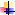 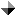 Sr. No.SubjectPage No.Page No.Arts & Sports – Pakistan55Arts & Sports – World55Banking, Finance and Stock Exchange55Biographies55Business, Economics & Industry66Crimes77Current Issues – Pakistan88Current Issues – World88Defense/ Military 88Education-Pakistan88Geography and Travel99Governance / Policies – Pakistan99Governance / Policies – World1010Health and Environment 1111History And Archaeology – Pakistan1111History And Archaeology – World1212Human Rights–Pakistan1212Human Rights–World1212India Politics, Policies and Relations1313Indo-Pak Relations1313Internationl Relations 1414Islam 1414Kashmir1414Language and Literature1515Law and Legislation 1515Media – Pakistan1616Miscellaneous1616Other religions 1616Organizations1616Pakistan Foreign Relations1616Peace and war / After effects1717Politics – Pakistan1717Politics – World1919Power Resources ( Gas, Oil, Dam, etc)2020Science and Information Technology2020Social Problems 2020Society and Culture – Pakistan2121Society and Culture – world2121Terrorism 2121US Politics, Policies and Relations2121World Conflicts2323ARTS & SPORTS – Anwar Abbas. "Rebuilding hockey." Dawn, 26 December, 2018, p.9KK Shahid . "Boom Boom Afridi ." The Nation  , 25 December , 2018, p.6Rafia Zakaria. "Laughing celebrity brides." Dawn, 5 December, 2018, p.8ARTS & SPORTS – Anwar Abbas. "Rebuilding hockey." Dawn, 26 December, 2018, p.9KK Shahid . "Boom Boom Afridi ." The Nation  , 25 December , 2018, p.6Rafia Zakaria. "Laughing celebrity brides." Dawn, 5 December, 2018, p.8ARTS & SPORTS – Anwar Abbas. "Rebuilding hockey." Dawn, 26 December, 2018, p.9KK Shahid . "Boom Boom Afridi ." The Nation  , 25 December , 2018, p.6Rafia Zakaria. "Laughing celebrity brides." Dawn, 5 December, 2018, p.8ARTS & SPORTS – WORLDMungai, Christine. "African Artefacts." The News, 10 December, 2018, p.7ARTS & SPORTS – WORLDMungai, Christine. "African Artefacts." The News, 10 December, 2018, p.7ARTS & SPORTS – WORLDMungai, Christine. "African Artefacts." The News, 10 December, 2018, p.7BANKING , FINANCE AND  STOCK EXCHANGEBoome, Laurence. "Global co-operation on fiscal policy is possible and necessary." Financial Times, 11 December, 2018, P.9Caroline Valetkevitch. "The next worry for US stocks: shrinking profixt forecasts." Business Recorder, 11 December, 2018, P.18Carson, Joseph. "Inflation indices should add house prices to prevent bubbles." Financial Times, 3 December, 2018, P.11Crow, David. "The banker at the heart of IMDB scandal." Financial Times, 24-26 December, 2018, P.5Francesco Canepa, Balazs Koranyi. "ECB policymakers debate new ways out of easy money." Business Recorder, 06 December, 2018, P.18Giles, Chris. "Student finance distortions show what is awry with official figures." Financial Times, 21 December, 2018, P.13Giles, Chris. "Trade-offs are the answer if Britain is to move forward." Financial Times, 7 December, 2018, P.11Greening, Justine. "Parlimament must vote on Brexit now - and be ready for a second referendum." Financial Times, 17 December, 2018, P.9Guthrie, Jonathan. "The gap between a tech ploneer's promises and market reality." Financial Times, 18 December, 2018, P.7Harford, Tim. "Stop sniping at central banks and set clear targets." Financial Times, 15/16 December, 2018, P.7Marius Zaharia. "Asia's central banks have almost no reasons to hike rates in 2019." Business Recorder, 21 December, 2018, P.18Masters, Brooke. "Fraud case puts focus on the flaws in UK accounting." Financial Times, 5 December, 2018, P.11Munchau, Wolfgang. "The crisis of modern liberalism is down to market forces." Financial Times, 24-26 December, 2018, P.7Munchau, Wolfgang. "The eurozone faces sleepwalking into a downturn." Financial Times, 17 December, 2018, P.9Shrimsley, Robert. "No-deal dreamers could force a Brexit rethink." Financial Times, 18 December, 2018, P.9Shrimsley, Robert. "The Brexit divide will be politics' new cold war." Financial Times, 4 December, 2018, P.9Stephens, Philip. "Brexit Britain should follow Canda's lead." Financial Times, 21 December, 2018, P.13Stephens, Philip. "May must take hold of the Brexit lifeline." Financial Times, 7 December, 2018, P.11Stephens, Philip. "May's last path to an orderly Brexit." Financial Times, 14 December, 2018, P.9Tett, Gillian. "Wild swings hinge on a different kind of leverage." Financial Times, 7 December, 2018, P.11Thornhill, John. "Artificial intelligence hype brings policy benefits." Financial Times, 5 December, 2018, P.11Wolf, Martin. "The nightmare of no-deal looms and must be prevented." Financial Times, 14 December, 2018, P.9BANKING , FINANCE AND  STOCK EXCHANGEBoome, Laurence. "Global co-operation on fiscal policy is possible and necessary." Financial Times, 11 December, 2018, P.9Caroline Valetkevitch. "The next worry for US stocks: shrinking profixt forecasts." Business Recorder, 11 December, 2018, P.18Carson, Joseph. "Inflation indices should add house prices to prevent bubbles." Financial Times, 3 December, 2018, P.11Crow, David. "The banker at the heart of IMDB scandal." Financial Times, 24-26 December, 2018, P.5Francesco Canepa, Balazs Koranyi. "ECB policymakers debate new ways out of easy money." Business Recorder, 06 December, 2018, P.18Giles, Chris. "Student finance distortions show what is awry with official figures." Financial Times, 21 December, 2018, P.13Giles, Chris. "Trade-offs are the answer if Britain is to move forward." Financial Times, 7 December, 2018, P.11Greening, Justine. "Parlimament must vote on Brexit now - and be ready for a second referendum." Financial Times, 17 December, 2018, P.9Guthrie, Jonathan. "The gap between a tech ploneer's promises and market reality." Financial Times, 18 December, 2018, P.7Harford, Tim. "Stop sniping at central banks and set clear targets." Financial Times, 15/16 December, 2018, P.7Marius Zaharia. "Asia's central banks have almost no reasons to hike rates in 2019." Business Recorder, 21 December, 2018, P.18Masters, Brooke. "Fraud case puts focus on the flaws in UK accounting." Financial Times, 5 December, 2018, P.11Munchau, Wolfgang. "The crisis of modern liberalism is down to market forces." Financial Times, 24-26 December, 2018, P.7Munchau, Wolfgang. "The eurozone faces sleepwalking into a downturn." Financial Times, 17 December, 2018, P.9Shrimsley, Robert. "No-deal dreamers could force a Brexit rethink." Financial Times, 18 December, 2018, P.9Shrimsley, Robert. "The Brexit divide will be politics' new cold war." Financial Times, 4 December, 2018, P.9Stephens, Philip. "Brexit Britain should follow Canda's lead." Financial Times, 21 December, 2018, P.13Stephens, Philip. "May must take hold of the Brexit lifeline." Financial Times, 7 December, 2018, P.11Stephens, Philip. "May's last path to an orderly Brexit." Financial Times, 14 December, 2018, P.9Tett, Gillian. "Wild swings hinge on a different kind of leverage." Financial Times, 7 December, 2018, P.11Thornhill, John. "Artificial intelligence hype brings policy benefits." Financial Times, 5 December, 2018, P.11Wolf, Martin. "The nightmare of no-deal looms and must be prevented." Financial Times, 14 December, 2018, P.9BANKING , FINANCE AND  STOCK EXCHANGEBoome, Laurence. "Global co-operation on fiscal policy is possible and necessary." Financial Times, 11 December, 2018, P.9Caroline Valetkevitch. "The next worry for US stocks: shrinking profixt forecasts." Business Recorder, 11 December, 2018, P.18Carson, Joseph. "Inflation indices should add house prices to prevent bubbles." Financial Times, 3 December, 2018, P.11Crow, David. "The banker at the heart of IMDB scandal." Financial Times, 24-26 December, 2018, P.5Francesco Canepa, Balazs Koranyi. "ECB policymakers debate new ways out of easy money." Business Recorder, 06 December, 2018, P.18Giles, Chris. "Student finance distortions show what is awry with official figures." Financial Times, 21 December, 2018, P.13Giles, Chris. "Trade-offs are the answer if Britain is to move forward." Financial Times, 7 December, 2018, P.11Greening, Justine. "Parlimament must vote on Brexit now - and be ready for a second referendum." Financial Times, 17 December, 2018, P.9Guthrie, Jonathan. "The gap between a tech ploneer's promises and market reality." Financial Times, 18 December, 2018, P.7Harford, Tim. "Stop sniping at central banks and set clear targets." Financial Times, 15/16 December, 2018, P.7Marius Zaharia. "Asia's central banks have almost no reasons to hike rates in 2019." Business Recorder, 21 December, 2018, P.18Masters, Brooke. "Fraud case puts focus on the flaws in UK accounting." Financial Times, 5 December, 2018, P.11Munchau, Wolfgang. "The crisis of modern liberalism is down to market forces." Financial Times, 24-26 December, 2018, P.7Munchau, Wolfgang. "The eurozone faces sleepwalking into a downturn." Financial Times, 17 December, 2018, P.9Shrimsley, Robert. "No-deal dreamers could force a Brexit rethink." Financial Times, 18 December, 2018, P.9Shrimsley, Robert. "The Brexit divide will be politics' new cold war." Financial Times, 4 December, 2018, P.9Stephens, Philip. "Brexit Britain should follow Canda's lead." Financial Times, 21 December, 2018, P.13Stephens, Philip. "May must take hold of the Brexit lifeline." Financial Times, 7 December, 2018, P.11Stephens, Philip. "May's last path to an orderly Brexit." Financial Times, 14 December, 2018, P.9Tett, Gillian. "Wild swings hinge on a different kind of leverage." Financial Times, 7 December, 2018, P.11Thornhill, John. "Artificial intelligence hype brings policy benefits." Financial Times, 5 December, 2018, P.11Wolf, Martin. "The nightmare of no-deal looms and must be prevented." Financial Times, 14 December, 2018, P.9BIOGRAPHIES Abdul Razzak Shaikh, Dr. "Brave daughter of the nation: Shaheed Bhutto." Daily Times, 27 December, 2018, p.08Akbar Ahmed. "Ibn Khaldun and Max Weber- II." Daily Times, 16 December, 2018, p.06Akbar Ahmed. "Ibn Khaldun and Max Weber Part I." Daily Times, 15 December, 2018, p.06Ashaar Rehman. "From an era long gone." Dawn, 21 December, 2018, p.8Hille, Kathrin. "The Chinese telecoms magnate finds himself at the centre of the US's trade war with his country." Financial Times, 15/16 December, 2018, P.7Huzaima Bukhari, Dr Ikramul Haq. "Remebering Benazir Bhutto." Business Recorder, 27 December, 2018, P.18Huzaima Bukhari. "Daughters of the East." Daily Times, 27 December, 2018, p.08Huzaima Bukhari. "Daughters of the east." The News, 27 December, 2018, p.6Irfan Husain. "Looking for heroes." Dawn, 1 December, 2018, p.9M Rashid Tabassum. "The leader who inspires from Jinnah to Quaid-i-Azam." Pakistan Observer, 26 December, 2018, P.05M Zafar Khan Safdar. "M A Jinnah -- the born leader." Pakistan Observer, 26 December, 2018, P.05M Zafar Khan Safdar. "M.A. Jinna - the born leader." Daily Times, 25 December, 2018, p.06Mahir Ali. "Noam at 90." Dawn, 5 December, 2018, p.9Mohammad Jamil. "Quaid's vision and perception of state." Pakistan Observer, 25 December, 2018, P.04Mohsin Raza . "Paying homage to quaid-e- Azam ." The Nation  , 25 December , 2018, p.6Naeem Tahir. "Noor Jehan - the unforgettable." Daily Times, 23 December, 2018, p.08Neville, Sarah. "The fast-talker shaking up GSK." Financial Times, 22/23 December, 2018, P.9Nicolapi, Anna. "A 'sweet' billionaire shows his mettle." Financial Times, 1/2 December, 2018, P.7Parker, George. "The UK prime minister's 'duty' enables her to fight on friendless, but next week she faces a crisis." Financial Times, 8/9 December, 2018, P.9Senator Rehman Malik . "Cyber security for banks and national institutions ." The Nation  , 7 December , 2018, p.7BIOGRAPHIES Abdul Razzak Shaikh, Dr. "Brave daughter of the nation: Shaheed Bhutto." Daily Times, 27 December, 2018, p.08Akbar Ahmed. "Ibn Khaldun and Max Weber- II." Daily Times, 16 December, 2018, p.06Akbar Ahmed. "Ibn Khaldun and Max Weber Part I." Daily Times, 15 December, 2018, p.06Ashaar Rehman. "From an era long gone." Dawn, 21 December, 2018, p.8Hille, Kathrin. "The Chinese telecoms magnate finds himself at the centre of the US's trade war with his country." Financial Times, 15/16 December, 2018, P.7Huzaima Bukhari, Dr Ikramul Haq. "Remebering Benazir Bhutto." Business Recorder, 27 December, 2018, P.18Huzaima Bukhari. "Daughters of the East." Daily Times, 27 December, 2018, p.08Huzaima Bukhari. "Daughters of the east." The News, 27 December, 2018, p.6Irfan Husain. "Looking for heroes." Dawn, 1 December, 2018, p.9M Rashid Tabassum. "The leader who inspires from Jinnah to Quaid-i-Azam." Pakistan Observer, 26 December, 2018, P.05M Zafar Khan Safdar. "M A Jinnah -- the born leader." Pakistan Observer, 26 December, 2018, P.05M Zafar Khan Safdar. "M.A. Jinna - the born leader." Daily Times, 25 December, 2018, p.06Mahir Ali. "Noam at 90." Dawn, 5 December, 2018, p.9Mohammad Jamil. "Quaid's vision and perception of state." Pakistan Observer, 25 December, 2018, P.04Mohsin Raza . "Paying homage to quaid-e- Azam ." The Nation  , 25 December , 2018, p.6Naeem Tahir. "Noor Jehan - the unforgettable." Daily Times, 23 December, 2018, p.08Neville, Sarah. "The fast-talker shaking up GSK." Financial Times, 22/23 December, 2018, P.9Nicolapi, Anna. "A 'sweet' billionaire shows his mettle." Financial Times, 1/2 December, 2018, P.7Parker, George. "The UK prime minister's 'duty' enables her to fight on friendless, but next week she faces a crisis." Financial Times, 8/9 December, 2018, P.9Senator Rehman Malik . "Cyber security for banks and national institutions ." The Nation  , 7 December , 2018, p.7BIOGRAPHIES Abdul Razzak Shaikh, Dr. "Brave daughter of the nation: Shaheed Bhutto." Daily Times, 27 December, 2018, p.08Akbar Ahmed. "Ibn Khaldun and Max Weber- II." Daily Times, 16 December, 2018, p.06Akbar Ahmed. "Ibn Khaldun and Max Weber Part I." Daily Times, 15 December, 2018, p.06Ashaar Rehman. "From an era long gone." Dawn, 21 December, 2018, p.8Hille, Kathrin. "The Chinese telecoms magnate finds himself at the centre of the US's trade war with his country." Financial Times, 15/16 December, 2018, P.7Huzaima Bukhari, Dr Ikramul Haq. "Remebering Benazir Bhutto." Business Recorder, 27 December, 2018, P.18Huzaima Bukhari. "Daughters of the East." Daily Times, 27 December, 2018, p.08Huzaima Bukhari. "Daughters of the east." The News, 27 December, 2018, p.6Irfan Husain. "Looking for heroes." Dawn, 1 December, 2018, p.9M Rashid Tabassum. "The leader who inspires from Jinnah to Quaid-i-Azam." Pakistan Observer, 26 December, 2018, P.05M Zafar Khan Safdar. "M A Jinnah -- the born leader." Pakistan Observer, 26 December, 2018, P.05M Zafar Khan Safdar. "M.A. Jinna - the born leader." Daily Times, 25 December, 2018, p.06Mahir Ali. "Noam at 90." Dawn, 5 December, 2018, p.9Mohammad Jamil. "Quaid's vision and perception of state." Pakistan Observer, 25 December, 2018, P.04Mohsin Raza . "Paying homage to quaid-e- Azam ." The Nation  , 25 December , 2018, p.6Naeem Tahir. "Noor Jehan - the unforgettable." Daily Times, 23 December, 2018, p.08Neville, Sarah. "The fast-talker shaking up GSK." Financial Times, 22/23 December, 2018, P.9Nicolapi, Anna. "A 'sweet' billionaire shows his mettle." Financial Times, 1/2 December, 2018, P.7Parker, George. "The UK prime minister's 'duty' enables her to fight on friendless, but next week she faces a crisis." Financial Times, 8/9 December, 2018, P.9Senator Rehman Malik . "Cyber security for banks and national institutions ." The Nation  , 7 December , 2018, p.7BUSINESS, ECONOMICS & INDUSTRYAbdul Rahman Malik. "Strategies for socio-economic uplift." Pakistan Observer, 11 December, 2018, P.05Adnan Aamir. "Making CPEC public." The News, 27 December, 2018, p.6Akbar Zaidi. "How to wreck an economy." Dawn, 31 December, 2018, p.6Alwyn Scott. "GE's push to fix power turbine problem goes global." Business Recorder, 08 December, 2018, P.16Amir Hussain. "What's next for Gilgat-Baltistan." The News, 21 December, 2018, p.6Angelina Boulesteix. "Green finance blooms as investors look beyong profits." Business Recorder, 02 December, 2018, P.12Anindita Ramaswamy, Ergin Hava. "Weak Turkish lira draws Greek, Bulgarian shoppers." Business Recorder, 26 December, 2018, P.10Anjum Ibrahim. "Bank deposits." Business Recorder, 31 December, 2018, P.14Anjum Ibrahim. "More assistance as primised!." Business Recorder, 24 December, 2018, P.14Anjum Ibrahim. "The IMF challenge." Business Recorder, 10 December, 2018, P.14Asad Zaman. "A lopsided system." Dawn, 7 December, 2018, p.9Asim Nawaz Abbasi. "Where women stand in Pakistan's economy." Daily Times, 17 December, 2018, p.08Ben Perry. "Brexit stockpiliong bears little fruit for wholesaler." Business Recorder, 09 December, 2018, P.10Bland, Ben. "An experiment under strain." Financial Times, 4 December, 2018, P.7Cyril, Almeida. "The road to nowhere." Dawn, 2 December, 2018, p.8David Lawder. "China trade steps seen as good start but leave core US demands untouched." Business Recorder, 18 December, 2018, P.20Dhara Ranasinghe, Giulio Piovaccari. "Italy needs to woo private bond buyers as ECB bows out." Business Recorder, 20 December, 2018, P.18Dost Muhammad Barrech. "Trade war of two great economies." Pakistan Observer, 09 December, 2018, P.04Dr Hafiz A Pasha. "Fall in industrial production." Business Recorder, 25 December, 2018, P.18Dr Hafiz A Pasha. "Out of control budget deficit." Business Recorder, 04 December, 2018, P.18Dr Hafiz A Pasha. "'Tough' IMF programme." Business Recorder, 11 December, 2018, P.18Elizabeth Law. "Bad reception: Arrest adds to Huawei global woes." Business Recorder, 07 December, 2018, P.18Farhat Ali. "Doing business in Pakistan." Business Recorder, 22 December, 2018, P.16Farhat Ali. "The FDI woes." Business Recorder, 29 December, 2018, P.16Farooq Hassan. "Product obsolescence and human logevity." Business Recorder, 27 December, 2018, P.18Farrukh Rehman. "Time to bring all 'Leases' on the balance sheet." Business Recorder, 13 December, 2018, P.18Farrukh Saleem. "Bleeding economy." The News, 30 December, 2018, p.6Farrukh Saleem. "Good news." The News, 9 December, 2018, p.6Farrukh Saleem. "Wealth creation." The News, 23 December, 2018, p.6Gapper, John. "Index funds are far too big for comfort." Financial Times, 13 December, 2018, P.11Gapper, John. "Life insurance should not get too personal." Financial Times, 6 December, 2018, P.11Gapper, John. "Silence has been golden for Jardines." Financial Times, 27 December, 2018, P.7Greene, Megan. "Prepare for a synchronised global slowdown." Financial Times, 20 December, 2018, P.9Harford, Tim. "Why the wealthy are always in a rush." Financial Times, 1/2 December, 2018, P.7Hassnain Javed. "Door to prosperity: trade and market access for Pakistan." Daily Times, 28 December, 2018, p.07Heather Scott. "Global economy in 2019: Growth begining to fray." Business Recorder, 13 December, 2018, P.18Huma Yusuf. "Slow progress." Dawn, 31 December, 2018, p.7Humayun Akhtar Khan. "Manufacturing for prosperity." The News, 20 December, 2018, p.6Humayun Akhtar Khan. "Towards sustained growth." The News, 13 December, 2018, p.6Humayun Akhtar Khan. "Why is the foreign exchange crisis a surprise?." The News, 6 December, 2018, p.6Hussain H. Zaidi. "Morl suasion and the economy." The News, 15 December, 2018, p.6Huzaima Bukhari, Dr Ikramul Haq, Dr Muhammad Babar Chohan. "Time up for fiscal integration - I." Business Recorder, 21 December, 2018, P.18Huzaima Bukhari, Dr Ikramul Haq, Dr Muhammad Babar Chohan. "Time up for fiscal integration - II." Business Recorder, 23 December, 2018, P.10Huzaima Bukhari, Dr Ikramul Haq. "Case for fair taxation." Business Recorder, 07 December, 2018, P.18Huzaima Bukhari, Dr Ikramul Haq. "Tax policy for investment." Business Recorder, 14 December, 2018, P.18Ikram Sehgal. "Increasing remittances." Business Recorder, 21 December, 2018, P.18Ikramul Haq, Dr. "Democracy sans tax culture." Daily Times, 02 December, 2018, p.06Ikramul Haq. "Wealth creation and poverty." The News, 21 December, 2018, p.6Indap, Sujeet. "The tricky maths of a reverse merger." Financial Times, 10 December, 2018, P.7Jalees Andrabi. "Making the world hotter: India's expected AC's explosion." Business Recorder, 05 December, 2018, P.18Javid Husain . "Economic union with India ." The Nation  , 4 December , 2018, p.7Jean-Philippe Lacour. "At 20, euro is currency giant on fragile footing." Business Recorder, 30 December, 2018, P.10Jessica Jaganathan, Henning Gloystein. "Asia oil and LNG markets are both swamped." Business Recorder, 08 December, 2018, P.16John Biers. "US share buybacks at records despite congressional gripping." Business Recorder, 24 December, 2018, P.14Johnson, Miles. "Pinning the blame on Brussels." Financial Times, 17 December, 2018, P.7Kamal Monnoo . "Taming the Central bank ." The Nation  , 12 December , 2018, p.7Kevin Yao. "Ahead of Chian anniversary, trade war fans calls for faster market reforms." Business Recorder, 15 December, 2018, P.16Khalid Saleem. "So what else is new?." Pakistan Observer, 31 December, 2018, P.04Khurram Husain. "Between FATF and the IMF." Dawn, 20 December, 2018, p.8Khurram Husain. "Towards crisis." Dawn, 6 December, 2018, p.8Kynge, James. "Spy thriller echoes in the global power struggle over Huawei." Financial Times, 8/9 December, 2018, P.9Lewis, Leo. "Is it game over for consoles?." Financial Times, 6 December, 2018, P.9M Ziauddin. "Averting the stagnation trap." Business Recorder, 12 December, 2018, P.18Maja Czarnecka. "For Poland mining region coal remans way of life." Business Recorder, 03 December, 2018, P.14Malik Muhammad Ashraf . "BRI and CPEC beyond reproach ." The Nation  , 7 December , 2018, p.6Mamoona Naz . "Speed limits and half measures ." The Nation  , 17 December , 2018, p.7Maryem Rahim. "Inclusive growth." Dawn, 23 December, 2018, p.9Miftah Ismail. "The automobile policy." The News, 12 December, 2018, p.7Mohammad Jamil. "Buy made in Pakistan." Pakistan Observer, 04 December, 2018, P.04Muahammad Babar Chohan. "Creating new jobs." Daily Times, 21 December, 2018, p.06Mubarak Ali. "The world of traders." The News, 24 December, 2018, p.6Muhammad Ali Ilahi. "Are corporations responsible for blatant product misuse by their consumers?." Daily Times, 20 December, 2018, p.08Munir Ahmed. "Sustainable development and conservation." Daily Times, 11 December, 2018, p.07Nadir Cheema. "Current account deficit." .Dawn, 7 December, 2018, p.8Naghmana Zafar Bhatti. "Prospects of blue economy." Business Recorder, 12 December, 2018, P.18Naila Tasneem. "The Malaysian miracle: some lessons for Pakistan." Daily Times, 30 December, 2018, p.08Naseem Javed. "Three magical strategies for Pakistan's economy." Daily Times, 13 December, 2018, p.06Nunes, Ashley. "Driverless taxi services run on highly expensive people power." Financial Times, 11 December, 2018, P.9Oksana Kobzeva, Katya Golubkova, Rania El Gamal. "Mitsui, Saudi, Aramco, Russia's RDIF in talks to buy Arctic LNG stakes." Business Recorder, 22 December, 2018, P.16Osama Rizvi. "Education and technology centric strategies can turn around Pakistan's economic distiny: Shan Saeed." Daily Times, 18 December, 2018, p.08Raashid Wali Janjua. "Business and welfare." Daily Times, 31 December, 2018, p.07Rashid Javaid Rana. "Without a name." Dawn, 4 December, 2018, p.8Saima Akbar Ahmed. "Pakistan's over-reliance on economists." Daily Times, 26 December, 2018, p.07Samson Simon Sharaf . "The high fiver ." The Nation  , 8 December , 2018, p.6Senator Rehman . "Plight of Pak rupee ." The Nation  , 17 December , 2018, p.7Shahzad Chaudhry. "Equanomics (pt-I)." The News, 14 December, 2018, p.6Shahzad Chaudhry. "Equanomics (pt-II)." The News, 16 December, 2018, p.7Shahzar Ilahi . "The economic cost of colonial egos ." The Nation  , 22 December , 2018, p.6Shakeel Ahmad Ramay and Maaz Javeed. "Integration among HEIS and the wider economic environment." Daily Times, 18 December, 2018, p.07Spero, Josh. "Winter blues hit Europe's airlines." Financial Times, 27 December, 2018, P.5Sullivan, Abigail. "Addressing chang." The News, 1 December, 2018, p.7Tabita Diela, Gabriel Burin, Jonathan Spicer. "From Jakarta to Buenos Aires, teh world feels Fed's sting." Business Recorder, 19 December, 2018, P.18Tabita Diela, Gabriel Burin, Jonathan Spicer. "From Jakarta to Buenos Aires, the world feels Fed's sting." Business Recorder, 19 December, 2018, P.18Tuqa Khalid. "Builders bruised by Dubai's real estate market woes." Business Recorder, 20 December, 2018, P.18Virginie Montet. "Economists, Wall Street split on Fed signals." Business Recorder, 01 December, 2018, P.16Waqar Masood Khan. "Economic reforms (Pt. XXXVII)." The News, 4 December, 2018, p.6Waqar Masood Khan. "Economic reforms (pt-xxxix)." The News, 18 December, 2018, p.6Waqar Masood Khan. "Economic reforms." The News, 13 December, 2018, p.6Wildau, Gabriel. "Foreign funds eye china's vast savings pot." Financial Times, 13 December, 2018, P.8Wolf, Martin. "Rethink the purpose of the corporation." Financial Times, 12 December, 2018, P.9Yasir Habib . "CPEC in 2019." The Nation  , 29 December , 2018, p.7Zaheer Bhatti. "Breaking the begging image." Pakistan Observer, 09 December, 2018, P.04Zubair Torwali. "The bane of development." The News, 9 December, 2018, p.7BUSINESS, ECONOMICS & INDUSTRYAbdul Rahman Malik. "Strategies for socio-economic uplift." Pakistan Observer, 11 December, 2018, P.05Adnan Aamir. "Making CPEC public." The News, 27 December, 2018, p.6Akbar Zaidi. "How to wreck an economy." Dawn, 31 December, 2018, p.6Alwyn Scott. "GE's push to fix power turbine problem goes global." Business Recorder, 08 December, 2018, P.16Amir Hussain. "What's next for Gilgat-Baltistan." The News, 21 December, 2018, p.6Angelina Boulesteix. "Green finance blooms as investors look beyong profits." Business Recorder, 02 December, 2018, P.12Anindita Ramaswamy, Ergin Hava. "Weak Turkish lira draws Greek, Bulgarian shoppers." Business Recorder, 26 December, 2018, P.10Anjum Ibrahim. "Bank deposits." Business Recorder, 31 December, 2018, P.14Anjum Ibrahim. "More assistance as primised!." Business Recorder, 24 December, 2018, P.14Anjum Ibrahim. "The IMF challenge." Business Recorder, 10 December, 2018, P.14Asad Zaman. "A lopsided system." Dawn, 7 December, 2018, p.9Asim Nawaz Abbasi. "Where women stand in Pakistan's economy." Daily Times, 17 December, 2018, p.08Ben Perry. "Brexit stockpiliong bears little fruit for wholesaler." Business Recorder, 09 December, 2018, P.10Bland, Ben. "An experiment under strain." Financial Times, 4 December, 2018, P.7Cyril, Almeida. "The road to nowhere." Dawn, 2 December, 2018, p.8David Lawder. "China trade steps seen as good start but leave core US demands untouched." Business Recorder, 18 December, 2018, P.20Dhara Ranasinghe, Giulio Piovaccari. "Italy needs to woo private bond buyers as ECB bows out." Business Recorder, 20 December, 2018, P.18Dost Muhammad Barrech. "Trade war of two great economies." Pakistan Observer, 09 December, 2018, P.04Dr Hafiz A Pasha. "Fall in industrial production." Business Recorder, 25 December, 2018, P.18Dr Hafiz A Pasha. "Out of control budget deficit." Business Recorder, 04 December, 2018, P.18Dr Hafiz A Pasha. "'Tough' IMF programme." Business Recorder, 11 December, 2018, P.18Elizabeth Law. "Bad reception: Arrest adds to Huawei global woes." Business Recorder, 07 December, 2018, P.18Farhat Ali. "Doing business in Pakistan." Business Recorder, 22 December, 2018, P.16Farhat Ali. "The FDI woes." Business Recorder, 29 December, 2018, P.16Farooq Hassan. "Product obsolescence and human logevity." Business Recorder, 27 December, 2018, P.18Farrukh Rehman. "Time to bring all 'Leases' on the balance sheet." Business Recorder, 13 December, 2018, P.18Farrukh Saleem. "Bleeding economy." The News, 30 December, 2018, p.6Farrukh Saleem. "Good news." The News, 9 December, 2018, p.6Farrukh Saleem. "Wealth creation." The News, 23 December, 2018, p.6Gapper, John. "Index funds are far too big for comfort." Financial Times, 13 December, 2018, P.11Gapper, John. "Life insurance should not get too personal." Financial Times, 6 December, 2018, P.11Gapper, John. "Silence has been golden for Jardines." Financial Times, 27 December, 2018, P.7Greene, Megan. "Prepare for a synchronised global slowdown." Financial Times, 20 December, 2018, P.9Harford, Tim. "Why the wealthy are always in a rush." Financial Times, 1/2 December, 2018, P.7Hassnain Javed. "Door to prosperity: trade and market access for Pakistan." Daily Times, 28 December, 2018, p.07Heather Scott. "Global economy in 2019: Growth begining to fray." Business Recorder, 13 December, 2018, P.18Huma Yusuf. "Slow progress." Dawn, 31 December, 2018, p.7Humayun Akhtar Khan. "Manufacturing for prosperity." The News, 20 December, 2018, p.6Humayun Akhtar Khan. "Towards sustained growth." The News, 13 December, 2018, p.6Humayun Akhtar Khan. "Why is the foreign exchange crisis a surprise?." The News, 6 December, 2018, p.6Hussain H. Zaidi. "Morl suasion and the economy." The News, 15 December, 2018, p.6Huzaima Bukhari, Dr Ikramul Haq, Dr Muhammad Babar Chohan. "Time up for fiscal integration - I." Business Recorder, 21 December, 2018, P.18Huzaima Bukhari, Dr Ikramul Haq, Dr Muhammad Babar Chohan. "Time up for fiscal integration - II." Business Recorder, 23 December, 2018, P.10Huzaima Bukhari, Dr Ikramul Haq. "Case for fair taxation." Business Recorder, 07 December, 2018, P.18Huzaima Bukhari, Dr Ikramul Haq. "Tax policy for investment." Business Recorder, 14 December, 2018, P.18Ikram Sehgal. "Increasing remittances." Business Recorder, 21 December, 2018, P.18Ikramul Haq, Dr. "Democracy sans tax culture." Daily Times, 02 December, 2018, p.06Ikramul Haq. "Wealth creation and poverty." The News, 21 December, 2018, p.6Indap, Sujeet. "The tricky maths of a reverse merger." Financial Times, 10 December, 2018, P.7Jalees Andrabi. "Making the world hotter: India's expected AC's explosion." Business Recorder, 05 December, 2018, P.18Javid Husain . "Economic union with India ." The Nation  , 4 December , 2018, p.7Jean-Philippe Lacour. "At 20, euro is currency giant on fragile footing." Business Recorder, 30 December, 2018, P.10Jessica Jaganathan, Henning Gloystein. "Asia oil and LNG markets are both swamped." Business Recorder, 08 December, 2018, P.16John Biers. "US share buybacks at records despite congressional gripping." Business Recorder, 24 December, 2018, P.14Johnson, Miles. "Pinning the blame on Brussels." Financial Times, 17 December, 2018, P.7Kamal Monnoo . "Taming the Central bank ." The Nation  , 12 December , 2018, p.7Kevin Yao. "Ahead of Chian anniversary, trade war fans calls for faster market reforms." Business Recorder, 15 December, 2018, P.16Khalid Saleem. "So what else is new?." Pakistan Observer, 31 December, 2018, P.04Khurram Husain. "Between FATF and the IMF." Dawn, 20 December, 2018, p.8Khurram Husain. "Towards crisis." Dawn, 6 December, 2018, p.8Kynge, James. "Spy thriller echoes in the global power struggle over Huawei." Financial Times, 8/9 December, 2018, P.9Lewis, Leo. "Is it game over for consoles?." Financial Times, 6 December, 2018, P.9M Ziauddin. "Averting the stagnation trap." Business Recorder, 12 December, 2018, P.18Maja Czarnecka. "For Poland mining region coal remans way of life." Business Recorder, 03 December, 2018, P.14Malik Muhammad Ashraf . "BRI and CPEC beyond reproach ." The Nation  , 7 December , 2018, p.6Mamoona Naz . "Speed limits and half measures ." The Nation  , 17 December , 2018, p.7Maryem Rahim. "Inclusive growth." Dawn, 23 December, 2018, p.9Miftah Ismail. "The automobile policy." The News, 12 December, 2018, p.7Mohammad Jamil. "Buy made in Pakistan." Pakistan Observer, 04 December, 2018, P.04Muahammad Babar Chohan. "Creating new jobs." Daily Times, 21 December, 2018, p.06Mubarak Ali. "The world of traders." The News, 24 December, 2018, p.6Muhammad Ali Ilahi. "Are corporations responsible for blatant product misuse by their consumers?." Daily Times, 20 December, 2018, p.08Munir Ahmed. "Sustainable development and conservation." Daily Times, 11 December, 2018, p.07Nadir Cheema. "Current account deficit." .Dawn, 7 December, 2018, p.8Naghmana Zafar Bhatti. "Prospects of blue economy." Business Recorder, 12 December, 2018, P.18Naila Tasneem. "The Malaysian miracle: some lessons for Pakistan." Daily Times, 30 December, 2018, p.08Naseem Javed. "Three magical strategies for Pakistan's economy." Daily Times, 13 December, 2018, p.06Nunes, Ashley. "Driverless taxi services run on highly expensive people power." Financial Times, 11 December, 2018, P.9Oksana Kobzeva, Katya Golubkova, Rania El Gamal. "Mitsui, Saudi, Aramco, Russia's RDIF in talks to buy Arctic LNG stakes." Business Recorder, 22 December, 2018, P.16Osama Rizvi. "Education and technology centric strategies can turn around Pakistan's economic distiny: Shan Saeed." Daily Times, 18 December, 2018, p.08Raashid Wali Janjua. "Business and welfare." Daily Times, 31 December, 2018, p.07Rashid Javaid Rana. "Without a name." Dawn, 4 December, 2018, p.8Saima Akbar Ahmed. "Pakistan's over-reliance on economists." Daily Times, 26 December, 2018, p.07Samson Simon Sharaf . "The high fiver ." The Nation  , 8 December , 2018, p.6Senator Rehman . "Plight of Pak rupee ." The Nation  , 17 December , 2018, p.7Shahzad Chaudhry. "Equanomics (pt-I)." The News, 14 December, 2018, p.6Shahzad Chaudhry. "Equanomics (pt-II)." The News, 16 December, 2018, p.7Shahzar Ilahi . "The economic cost of colonial egos ." The Nation  , 22 December , 2018, p.6Shakeel Ahmad Ramay and Maaz Javeed. "Integration among HEIS and the wider economic environment." Daily Times, 18 December, 2018, p.07Spero, Josh. "Winter blues hit Europe's airlines." Financial Times, 27 December, 2018, P.5Sullivan, Abigail. "Addressing chang." The News, 1 December, 2018, p.7Tabita Diela, Gabriel Burin, Jonathan Spicer. "From Jakarta to Buenos Aires, teh world feels Fed's sting." Business Recorder, 19 December, 2018, P.18Tabita Diela, Gabriel Burin, Jonathan Spicer. "From Jakarta to Buenos Aires, the world feels Fed's sting." Business Recorder, 19 December, 2018, P.18Tuqa Khalid. "Builders bruised by Dubai's real estate market woes." Business Recorder, 20 December, 2018, P.18Virginie Montet. "Economists, Wall Street split on Fed signals." Business Recorder, 01 December, 2018, P.16Waqar Masood Khan. "Economic reforms (Pt. XXXVII)." The News, 4 December, 2018, p.6Waqar Masood Khan. "Economic reforms (pt-xxxix)." The News, 18 December, 2018, p.6Waqar Masood Khan. "Economic reforms." The News, 13 December, 2018, p.6Wildau, Gabriel. "Foreign funds eye china's vast savings pot." Financial Times, 13 December, 2018, P.8Wolf, Martin. "Rethink the purpose of the corporation." Financial Times, 12 December, 2018, P.9Yasir Habib . "CPEC in 2019." The Nation  , 29 December , 2018, p.7Zaheer Bhatti. "Breaking the begging image." Pakistan Observer, 09 December, 2018, P.04Zubair Torwali. "The bane of development." The News, 9 December, 2018, p.7BUSINESS, ECONOMICS & INDUSTRYAbdul Rahman Malik. "Strategies for socio-economic uplift." Pakistan Observer, 11 December, 2018, P.05Adnan Aamir. "Making CPEC public." The News, 27 December, 2018, p.6Akbar Zaidi. "How to wreck an economy." Dawn, 31 December, 2018, p.6Alwyn Scott. "GE's push to fix power turbine problem goes global." Business Recorder, 08 December, 2018, P.16Amir Hussain. "What's next for Gilgat-Baltistan." The News, 21 December, 2018, p.6Angelina Boulesteix. "Green finance blooms as investors look beyong profits." Business Recorder, 02 December, 2018, P.12Anindita Ramaswamy, Ergin Hava. "Weak Turkish lira draws Greek, Bulgarian shoppers." Business Recorder, 26 December, 2018, P.10Anjum Ibrahim. "Bank deposits." Business Recorder, 31 December, 2018, P.14Anjum Ibrahim. "More assistance as primised!." Business Recorder, 24 December, 2018, P.14Anjum Ibrahim. "The IMF challenge." Business Recorder, 10 December, 2018, P.14Asad Zaman. "A lopsided system." Dawn, 7 December, 2018, p.9Asim Nawaz Abbasi. "Where women stand in Pakistan's economy." Daily Times, 17 December, 2018, p.08Ben Perry. "Brexit stockpiliong bears little fruit for wholesaler." Business Recorder, 09 December, 2018, P.10Bland, Ben. "An experiment under strain." Financial Times, 4 December, 2018, P.7Cyril, Almeida. "The road to nowhere." Dawn, 2 December, 2018, p.8David Lawder. "China trade steps seen as good start but leave core US demands untouched." Business Recorder, 18 December, 2018, P.20Dhara Ranasinghe, Giulio Piovaccari. "Italy needs to woo private bond buyers as ECB bows out." Business Recorder, 20 December, 2018, P.18Dost Muhammad Barrech. "Trade war of two great economies." Pakistan Observer, 09 December, 2018, P.04Dr Hafiz A Pasha. "Fall in industrial production." Business Recorder, 25 December, 2018, P.18Dr Hafiz A Pasha. "Out of control budget deficit." Business Recorder, 04 December, 2018, P.18Dr Hafiz A Pasha. "'Tough' IMF programme." Business Recorder, 11 December, 2018, P.18Elizabeth Law. "Bad reception: Arrest adds to Huawei global woes." Business Recorder, 07 December, 2018, P.18Farhat Ali. "Doing business in Pakistan." Business Recorder, 22 December, 2018, P.16Farhat Ali. "The FDI woes." Business Recorder, 29 December, 2018, P.16Farooq Hassan. "Product obsolescence and human logevity." Business Recorder, 27 December, 2018, P.18Farrukh Rehman. "Time to bring all 'Leases' on the balance sheet." Business Recorder, 13 December, 2018, P.18Farrukh Saleem. "Bleeding economy." The News, 30 December, 2018, p.6Farrukh Saleem. "Good news." The News, 9 December, 2018, p.6Farrukh Saleem. "Wealth creation." The News, 23 December, 2018, p.6Gapper, John. "Index funds are far too big for comfort." Financial Times, 13 December, 2018, P.11Gapper, John. "Life insurance should not get too personal." Financial Times, 6 December, 2018, P.11Gapper, John. "Silence has been golden for Jardines." Financial Times, 27 December, 2018, P.7Greene, Megan. "Prepare for a synchronised global slowdown." Financial Times, 20 December, 2018, P.9Harford, Tim. "Why the wealthy are always in a rush." Financial Times, 1/2 December, 2018, P.7Hassnain Javed. "Door to prosperity: trade and market access for Pakistan." Daily Times, 28 December, 2018, p.07Heather Scott. "Global economy in 2019: Growth begining to fray." Business Recorder, 13 December, 2018, P.18Huma Yusuf. "Slow progress." Dawn, 31 December, 2018, p.7Humayun Akhtar Khan. "Manufacturing for prosperity." The News, 20 December, 2018, p.6Humayun Akhtar Khan. "Towards sustained growth." The News, 13 December, 2018, p.6Humayun Akhtar Khan. "Why is the foreign exchange crisis a surprise?." The News, 6 December, 2018, p.6Hussain H. Zaidi. "Morl suasion and the economy." The News, 15 December, 2018, p.6Huzaima Bukhari, Dr Ikramul Haq, Dr Muhammad Babar Chohan. "Time up for fiscal integration - I." Business Recorder, 21 December, 2018, P.18Huzaima Bukhari, Dr Ikramul Haq, Dr Muhammad Babar Chohan. "Time up for fiscal integration - II." Business Recorder, 23 December, 2018, P.10Huzaima Bukhari, Dr Ikramul Haq. "Case for fair taxation." Business Recorder, 07 December, 2018, P.18Huzaima Bukhari, Dr Ikramul Haq. "Tax policy for investment." Business Recorder, 14 December, 2018, P.18Ikram Sehgal. "Increasing remittances." Business Recorder, 21 December, 2018, P.18Ikramul Haq, Dr. "Democracy sans tax culture." Daily Times, 02 December, 2018, p.06Ikramul Haq. "Wealth creation and poverty." The News, 21 December, 2018, p.6Indap, Sujeet. "The tricky maths of a reverse merger." Financial Times, 10 December, 2018, P.7Jalees Andrabi. "Making the world hotter: India's expected AC's explosion." Business Recorder, 05 December, 2018, P.18Javid Husain . "Economic union with India ." The Nation  , 4 December , 2018, p.7Jean-Philippe Lacour. "At 20, euro is currency giant on fragile footing." Business Recorder, 30 December, 2018, P.10Jessica Jaganathan, Henning Gloystein. "Asia oil and LNG markets are both swamped." Business Recorder, 08 December, 2018, P.16John Biers. "US share buybacks at records despite congressional gripping." Business Recorder, 24 December, 2018, P.14Johnson, Miles. "Pinning the blame on Brussels." Financial Times, 17 December, 2018, P.7Kamal Monnoo . "Taming the Central bank ." The Nation  , 12 December , 2018, p.7Kevin Yao. "Ahead of Chian anniversary, trade war fans calls for faster market reforms." Business Recorder, 15 December, 2018, P.16Khalid Saleem. "So what else is new?." Pakistan Observer, 31 December, 2018, P.04Khurram Husain. "Between FATF and the IMF." Dawn, 20 December, 2018, p.8Khurram Husain. "Towards crisis." Dawn, 6 December, 2018, p.8Kynge, James. "Spy thriller echoes in the global power struggle over Huawei." Financial Times, 8/9 December, 2018, P.9Lewis, Leo. "Is it game over for consoles?." Financial Times, 6 December, 2018, P.9M Ziauddin. "Averting the stagnation trap." Business Recorder, 12 December, 2018, P.18Maja Czarnecka. "For Poland mining region coal remans way of life." Business Recorder, 03 December, 2018, P.14Malik Muhammad Ashraf . "BRI and CPEC beyond reproach ." The Nation  , 7 December , 2018, p.6Mamoona Naz . "Speed limits and half measures ." The Nation  , 17 December , 2018, p.7Maryem Rahim. "Inclusive growth." Dawn, 23 December, 2018, p.9Miftah Ismail. "The automobile policy." The News, 12 December, 2018, p.7Mohammad Jamil. "Buy made in Pakistan." Pakistan Observer, 04 December, 2018, P.04Muahammad Babar Chohan. "Creating new jobs." Daily Times, 21 December, 2018, p.06Mubarak Ali. "The world of traders." The News, 24 December, 2018, p.6Muhammad Ali Ilahi. "Are corporations responsible for blatant product misuse by their consumers?." Daily Times, 20 December, 2018, p.08Munir Ahmed. "Sustainable development and conservation." Daily Times, 11 December, 2018, p.07Nadir Cheema. "Current account deficit." .Dawn, 7 December, 2018, p.8Naghmana Zafar Bhatti. "Prospects of blue economy." Business Recorder, 12 December, 2018, P.18Naila Tasneem. "The Malaysian miracle: some lessons for Pakistan." Daily Times, 30 December, 2018, p.08Naseem Javed. "Three magical strategies for Pakistan's economy." Daily Times, 13 December, 2018, p.06Nunes, Ashley. "Driverless taxi services run on highly expensive people power." Financial Times, 11 December, 2018, P.9Oksana Kobzeva, Katya Golubkova, Rania El Gamal. "Mitsui, Saudi, Aramco, Russia's RDIF in talks to buy Arctic LNG stakes." Business Recorder, 22 December, 2018, P.16Osama Rizvi. "Education and technology centric strategies can turn around Pakistan's economic distiny: Shan Saeed." Daily Times, 18 December, 2018, p.08Raashid Wali Janjua. "Business and welfare." Daily Times, 31 December, 2018, p.07Rashid Javaid Rana. "Without a name." Dawn, 4 December, 2018, p.8Saima Akbar Ahmed. "Pakistan's over-reliance on economists." Daily Times, 26 December, 2018, p.07Samson Simon Sharaf . "The high fiver ." The Nation  , 8 December , 2018, p.6Senator Rehman . "Plight of Pak rupee ." The Nation  , 17 December , 2018, p.7Shahzad Chaudhry. "Equanomics (pt-I)." The News, 14 December, 2018, p.6Shahzad Chaudhry. "Equanomics (pt-II)." The News, 16 December, 2018, p.7Shahzar Ilahi . "The economic cost of colonial egos ." The Nation  , 22 December , 2018, p.6Shakeel Ahmad Ramay and Maaz Javeed. "Integration among HEIS and the wider economic environment." Daily Times, 18 December, 2018, p.07Spero, Josh. "Winter blues hit Europe's airlines." Financial Times, 27 December, 2018, P.5Sullivan, Abigail. "Addressing chang." The News, 1 December, 2018, p.7Tabita Diela, Gabriel Burin, Jonathan Spicer. "From Jakarta to Buenos Aires, teh world feels Fed's sting." Business Recorder, 19 December, 2018, P.18Tabita Diela, Gabriel Burin, Jonathan Spicer. "From Jakarta to Buenos Aires, the world feels Fed's sting." Business Recorder, 19 December, 2018, P.18Tuqa Khalid. "Builders bruised by Dubai's real estate market woes." Business Recorder, 20 December, 2018, P.18Virginie Montet. "Economists, Wall Street split on Fed signals." Business Recorder, 01 December, 2018, P.16Waqar Masood Khan. "Economic reforms (Pt. XXXVII)." The News, 4 December, 2018, p.6Waqar Masood Khan. "Economic reforms (pt-xxxix)." The News, 18 December, 2018, p.6Waqar Masood Khan. "Economic reforms." The News, 13 December, 2018, p.6Wildau, Gabriel. "Foreign funds eye china's vast savings pot." Financial Times, 13 December, 2018, P.8Wolf, Martin. "Rethink the purpose of the corporation." Financial Times, 12 December, 2018, P.9Yasir Habib . "CPEC in 2019." The Nation  , 29 December , 2018, p.7Zaheer Bhatti. "Breaking the begging image." Pakistan Observer, 09 December, 2018, P.04Zubair Torwali. "The bane of development." The News, 9 December, 2018, p.7CRIMESSarah Belal. "Missed opportunity." Dawn, 21 December, 2018, p.9Sebastien Duval. "US shoppers fight back against 'porch pirates'." Business Recorder, 23 December, 2018, P.10Shakoh Zulqarnain . "Helmets and death penalty ." The Nation  , 4 December , 2018, p.7CRIMESSarah Belal. "Missed opportunity." Dawn, 21 December, 2018, p.9Sebastien Duval. "US shoppers fight back against 'porch pirates'." Business Recorder, 23 December, 2018, P.10Shakoh Zulqarnain . "Helmets and death penalty ." The Nation  , 4 December , 2018, p.7CRIMESSarah Belal. "Missed opportunity." Dawn, 21 December, 2018, p.9Sebastien Duval. "US shoppers fight back against 'porch pirates'." Business Recorder, 23 December, 2018, P.10Shakoh Zulqarnain . "Helmets and death penalty ." The Nation  , 4 December , 2018, p.7CURRENT ISSUES – A Q Khan. "What a varied nation." The News, 10 December, 2018, p.6Aamir Yaqoob. "Accountability in Naya Pakistan: prosecution or persecution?." Daily Times, 25 December, 2018, p.08Agha Baqir . "Darshan point versus zero point ." The Nation  , 19 December , 2018, p.7Akbar Ahmed. "Administering Waziristan- II." Daily Times, 09 December, 2018, p.07Amjad Bashir Siddiqi. "Catching up with the climate." The News, 26 December, 2018, p.6Barrister Mian Aamir Hassan. "Politics of resistance and reconciliation." Daily Times, 27 December, 2018, p.07Ghazi Salahuddin. "In the mirror of reality." The News, 9 December, 2018, p.67Huma Yusuf. "Accepting refugees." Dawn, 17 December, 2018, p.7Hussain H. Zaidi. "The tragedy." The News, 29 December, 2018, p.6KK Shahid . "Ask Google ." The Nation  , 18 December , 2018, p.6KK Shahid . "Chickening out ." The Nation  , 4 December , 2018, p.6Masuma Hasan. "Fate of an icon." Dawn, 5 December, 2018, p.9Miftah Ismail. "A people's resilience." The News, 19 December, 2018, p.6Syed Zeeshan Haider. "An open letter to PM Imran Khan." Daily Times, 06 December, 2018, p.07Tariq Mahmud. "Beyond Kartarpur." Dawn, 19 December, 2018, p.9CURRENT ISSUES – A Q Khan. "What a varied nation." The News, 10 December, 2018, p.6Aamir Yaqoob. "Accountability in Naya Pakistan: prosecution or persecution?." Daily Times, 25 December, 2018, p.08Agha Baqir . "Darshan point versus zero point ." The Nation  , 19 December , 2018, p.7Akbar Ahmed. "Administering Waziristan- II." Daily Times, 09 December, 2018, p.07Amjad Bashir Siddiqi. "Catching up with the climate." The News, 26 December, 2018, p.6Barrister Mian Aamir Hassan. "Politics of resistance and reconciliation." Daily Times, 27 December, 2018, p.07Ghazi Salahuddin. "In the mirror of reality." The News, 9 December, 2018, p.67Huma Yusuf. "Accepting refugees." Dawn, 17 December, 2018, p.7Hussain H. Zaidi. "The tragedy." The News, 29 December, 2018, p.6KK Shahid . "Ask Google ." The Nation  , 18 December , 2018, p.6KK Shahid . "Chickening out ." The Nation  , 4 December , 2018, p.6Masuma Hasan. "Fate of an icon." Dawn, 5 December, 2018, p.9Miftah Ismail. "A people's resilience." The News, 19 December, 2018, p.6Syed Zeeshan Haider. "An open letter to PM Imran Khan." Daily Times, 06 December, 2018, p.07Tariq Mahmud. "Beyond Kartarpur." Dawn, 19 December, 2018, p.9CURRENT ISSUES – A Q Khan. "What a varied nation." The News, 10 December, 2018, p.6Aamir Yaqoob. "Accountability in Naya Pakistan: prosecution or persecution?." Daily Times, 25 December, 2018, p.08Agha Baqir . "Darshan point versus zero point ." The Nation  , 19 December , 2018, p.7Akbar Ahmed. "Administering Waziristan- II." Daily Times, 09 December, 2018, p.07Amjad Bashir Siddiqi. "Catching up with the climate." The News, 26 December, 2018, p.6Barrister Mian Aamir Hassan. "Politics of resistance and reconciliation." Daily Times, 27 December, 2018, p.07Ghazi Salahuddin. "In the mirror of reality." The News, 9 December, 2018, p.67Huma Yusuf. "Accepting refugees." Dawn, 17 December, 2018, p.7Hussain H. Zaidi. "The tragedy." The News, 29 December, 2018, p.6KK Shahid . "Ask Google ." The Nation  , 18 December , 2018, p.6KK Shahid . "Chickening out ." The Nation  , 4 December , 2018, p.6Masuma Hasan. "Fate of an icon." Dawn, 5 December, 2018, p.9Miftah Ismail. "A people's resilience." The News, 19 December, 2018, p.6Syed Zeeshan Haider. "An open letter to PM Imran Khan." Daily Times, 06 December, 2018, p.07Tariq Mahmud. "Beyond Kartarpur." Dawn, 19 December, 2018, p.9CURRENT ISSUES – WORLDAhmad Rashid Malik . "Port mores by summit ." The Nation  , 1 December , 2018, p.6Andrew Korybko . "Russia calls out US for using India to Contain China ." The Nation  , 15 December , 2018, p.6Atle Hetland . "Little things in the long run ." The Nation  , 20 December , 2018, p.7Banerjee, Subhankar. "Biological annihilation." The News, 13 December, 2018, p.6Diallo, Rokhaya. "The tax revolt." The News, 8 December, 2018, p.7Dolack, Pete. "Time to act." The News, 22 December, 2018, p.7Egeland, Jan. "The crises we cannot ignore." The News, 30 December, 2018, p.7Hassan Javid . "The Brexit problem ." The Nation  , 16 December , 2018, p.7Hawari, Yara . "Death penalty." The News, 21 December, 2018, p.7Ifrah Shaukat. "After the COP24." The Nation  , 28 December , 2018, p.6Imran Malik . "Pakistan, the inevitable lynchpin ." The Nation  , 22 December , 2018, p.7M.A.Niazi . "When will the suffering end ." The Nation  , 21 December , 2018, p.7Mosharraf Zaidi. "The path of Xenophobia." The News, 18 December, 2018, p.7Samson Simon Sharaf . "Coquihalla and the rotator ." The Nation  , 29 December , 2018, p.6Samson Simon Sharaf . "The intimidating list ." The Nation  , 15 December , 2018, p.7Shireen M. Mazari. "Hybrid warfare and centre of gravity." The News, 27 December, 2018, p.6Siraj Shawa . "The dormant OIC ." The Nation  , 16 December , 2018, p.7Wittner, Lawrence. "The proposal." The News, 11 December, 2018, p.7CURRENT ISSUES – WORLDAhmad Rashid Malik . "Port mores by summit ." The Nation  , 1 December , 2018, p.6Andrew Korybko . "Russia calls out US for using India to Contain China ." The Nation  , 15 December , 2018, p.6Atle Hetland . "Little things in the long run ." The Nation  , 20 December , 2018, p.7Banerjee, Subhankar. "Biological annihilation." The News, 13 December, 2018, p.6Diallo, Rokhaya. "The tax revolt." The News, 8 December, 2018, p.7Dolack, Pete. "Time to act." The News, 22 December, 2018, p.7Egeland, Jan. "The crises we cannot ignore." The News, 30 December, 2018, p.7Hassan Javid . "The Brexit problem ." The Nation  , 16 December , 2018, p.7Hawari, Yara . "Death penalty." The News, 21 December, 2018, p.7Ifrah Shaukat. "After the COP24." The Nation  , 28 December , 2018, p.6Imran Malik . "Pakistan, the inevitable lynchpin ." The Nation  , 22 December , 2018, p.7M.A.Niazi . "When will the suffering end ." The Nation  , 21 December , 2018, p.7Mosharraf Zaidi. "The path of Xenophobia." The News, 18 December, 2018, p.7Samson Simon Sharaf . "Coquihalla and the rotator ." The Nation  , 29 December , 2018, p.6Samson Simon Sharaf . "The intimidating list ." The Nation  , 15 December , 2018, p.7Shireen M. Mazari. "Hybrid warfare and centre of gravity." The News, 27 December, 2018, p.6Siraj Shawa . "The dormant OIC ." The Nation  , 16 December , 2018, p.7Wittner, Lawrence. "The proposal." The News, 11 December, 2018, p.7CURRENT ISSUES – WORLDAhmad Rashid Malik . "Port mores by summit ." The Nation  , 1 December , 2018, p.6Andrew Korybko . "Russia calls out US for using India to Contain China ." The Nation  , 15 December , 2018, p.6Atle Hetland . "Little things in the long run ." The Nation  , 20 December , 2018, p.7Banerjee, Subhankar. "Biological annihilation." The News, 13 December, 2018, p.6Diallo, Rokhaya. "The tax revolt." The News, 8 December, 2018, p.7Dolack, Pete. "Time to act." The News, 22 December, 2018, p.7Egeland, Jan. "The crises we cannot ignore." The News, 30 December, 2018, p.7Hassan Javid . "The Brexit problem ." The Nation  , 16 December , 2018, p.7Hawari, Yara . "Death penalty." The News, 21 December, 2018, p.7Ifrah Shaukat. "After the COP24." The Nation  , 28 December , 2018, p.6Imran Malik . "Pakistan, the inevitable lynchpin ." The Nation  , 22 December , 2018, p.7M.A.Niazi . "When will the suffering end ." The Nation  , 21 December , 2018, p.7Mosharraf Zaidi. "The path of Xenophobia." The News, 18 December, 2018, p.7Samson Simon Sharaf . "Coquihalla and the rotator ." The Nation  , 29 December , 2018, p.6Samson Simon Sharaf . "The intimidating list ." The Nation  , 15 December , 2018, p.7Shireen M. Mazari. "Hybrid warfare and centre of gravity." The News, 27 December, 2018, p.6Siraj Shawa . "The dormant OIC ." The Nation  , 16 December , 2018, p.7Wittner, Lawrence. "The proposal." The News, 11 December, 2018, p.7DEFENSE/ MILITARYAkbar Ahmed. "Invisible Martyrs." Daily Times, 01 December, 2018, p.06Awais Zahid Abbasi. "Social media and 5th generation warfare." Daily Times, 11 December, 2018, p.08Ikhlaq Hussain . "Third World War, ." The Nation  , 13 December , 2018, p.7Sadia Khan. "Sharing the irony." Pakistan Observer, 16 December, 2018, P.05Shakeel Ahmad Ramay. "Partnering up to defeat 5th generation warfare." Daily Times, 13 December, 2018, p.07Zahid Hussain. "A praetorian state?." Dawn, 12 December, 2018, p.8DEFENSE/ MILITARYAkbar Ahmed. "Invisible Martyrs." Daily Times, 01 December, 2018, p.06Awais Zahid Abbasi. "Social media and 5th generation warfare." Daily Times, 11 December, 2018, p.08Ikhlaq Hussain . "Third World War, ." The Nation  , 13 December , 2018, p.7Sadia Khan. "Sharing the irony." Pakistan Observer, 16 December, 2018, P.05Shakeel Ahmad Ramay. "Partnering up to defeat 5th generation warfare." Daily Times, 13 December, 2018, p.07Zahid Hussain. "A praetorian state?." Dawn, 12 December, 2018, p.8DEFENSE/ MILITARYAkbar Ahmed. "Invisible Martyrs." Daily Times, 01 December, 2018, p.06Awais Zahid Abbasi. "Social media and 5th generation warfare." Daily Times, 11 December, 2018, p.08Ikhlaq Hussain . "Third World War, ." The Nation  , 13 December , 2018, p.7Sadia Khan. "Sharing the irony." Pakistan Observer, 16 December, 2018, P.05Shakeel Ahmad Ramay. "Partnering up to defeat 5th generation warfare." Daily Times, 13 December, 2018, p.07Zahid Hussain. "A praetorian state?." Dawn, 12 December, 2018, p.8EDUCATION – Abdul Rahman Malik. "Flawed recruitment policy for teaching jobs." Pakistan Observer, 23 December, 2018, P.04Abid Hussain. "Role of Librarians in faculty learning community." Pakistan Observer, 30 December, 2018, P.04Ali Ansari. "Investing in people." The News, 19 December, 2018, p.6Andleeb Haider. "Sex education in 2020." Daily Times, 20 December, 2018, p.08Anjum Altaf. "Miseducating Pakistan." The News, 9 December, 2018, p.6Areeba Tayyab. "Dissolving boundaries ." The Nation  , 6 December , 2018, p.6Atle Hetland . "New education policy Step ." The Nation  , 6 December , 2018, p.7Atta ur Rahman. "Gateway to knowledge." The News, 12 December, 2018, p.6Faisal Bari. "Talking of reforms." Dawn, 28 December, 2018, p.8Hassnain Javed. "Role of technical vocational entepreneujrial training in Pakistan." Daily Times, 23 December, 2018, p.07M Omar Iftikhar. "Grades or Learning?." Pakistan Observer, 22 December, 2018, P.05Mark Khosa, Dr. "HEC dichotomy and repercussions." Daily Times, 28 December, 2018, p.08Miftah Ismail. "Educating Pakistan." The News, 5 December, 2018, p.6Muhammad Asif. "Demise of outdoor life." Pakistan Observer, 29 December, 2018, P.04Muhammad Mukhtar . "Institute for advanced studies ." The Nation  , 29 December , 2018, p.6Muhammad Tufail, Dr. "Success story of japanese higher education: a potential paragon for Pakistan." Daily Times, 18 December, 2018, p.07Pervez Hoodbhoy. "QAU's land is PTI's litmus test." Dawn, 29 December, 2018, p.8Shahid Siddiqui. "When language divides us." The News, 29 December, 2018, p.6Shahid Siddiqui. "Why education reforms fail." The News, 8 December, 2018, p.6Tariq Rahman, Dr. "Professors, teachers and academics." Daily Times, 09 December, 2018, p.07Umair Javed. "Listening to students." Dawn, 3 December, 2018, p.6Zaigham Khan. "The Naya Pakistan University." The News, 24 December, 2018, p.6Zeeshan Siddique. "Investment in education." The News, 21 December, 2018, p.6Zeeshan Siddiqui. "Dealing with disparities." The News, 12 December, 2018, p.6Zeshan Khan . "A new university ." The Nation  , 24 December , 2018, p.6Zia Ur Rehman. "first 100 Days of KP Education." Daily Times, 25 December, 2018, p.08Zubeida Mustafa. "To read or not." Dawn, 21 December, 2018, p.9EDUCATION – Abdul Rahman Malik. "Flawed recruitment policy for teaching jobs." Pakistan Observer, 23 December, 2018, P.04Abid Hussain. "Role of Librarians in faculty learning community." Pakistan Observer, 30 December, 2018, P.04Ali Ansari. "Investing in people." The News, 19 December, 2018, p.6Andleeb Haider. "Sex education in 2020." Daily Times, 20 December, 2018, p.08Anjum Altaf. "Miseducating Pakistan." The News, 9 December, 2018, p.6Areeba Tayyab. "Dissolving boundaries ." The Nation  , 6 December , 2018, p.6Atle Hetland . "New education policy Step ." The Nation  , 6 December , 2018, p.7Atta ur Rahman. "Gateway to knowledge." The News, 12 December, 2018, p.6Faisal Bari. "Talking of reforms." Dawn, 28 December, 2018, p.8Hassnain Javed. "Role of technical vocational entepreneujrial training in Pakistan." Daily Times, 23 December, 2018, p.07M Omar Iftikhar. "Grades or Learning?." Pakistan Observer, 22 December, 2018, P.05Mark Khosa, Dr. "HEC dichotomy and repercussions." Daily Times, 28 December, 2018, p.08Miftah Ismail. "Educating Pakistan." The News, 5 December, 2018, p.6Muhammad Asif. "Demise of outdoor life." Pakistan Observer, 29 December, 2018, P.04Muhammad Mukhtar . "Institute for advanced studies ." The Nation  , 29 December , 2018, p.6Muhammad Tufail, Dr. "Success story of japanese higher education: a potential paragon for Pakistan." Daily Times, 18 December, 2018, p.07Pervez Hoodbhoy. "QAU's land is PTI's litmus test." Dawn, 29 December, 2018, p.8Shahid Siddiqui. "When language divides us." The News, 29 December, 2018, p.6Shahid Siddiqui. "Why education reforms fail." The News, 8 December, 2018, p.6Tariq Rahman, Dr. "Professors, teachers and academics." Daily Times, 09 December, 2018, p.07Umair Javed. "Listening to students." Dawn, 3 December, 2018, p.6Zaigham Khan. "The Naya Pakistan University." The News, 24 December, 2018, p.6Zeeshan Siddique. "Investment in education." The News, 21 December, 2018, p.6Zeeshan Siddiqui. "Dealing with disparities." The News, 12 December, 2018, p.6Zeshan Khan . "A new university ." The Nation  , 24 December , 2018, p.6Zia Ur Rehman. "first 100 Days of KP Education." Daily Times, 25 December, 2018, p.08Zubeida Mustafa. "To read or not." Dawn, 21 December, 2018, p.9EDUCATION – Abdul Rahman Malik. "Flawed recruitment policy for teaching jobs." Pakistan Observer, 23 December, 2018, P.04Abid Hussain. "Role of Librarians in faculty learning community." Pakistan Observer, 30 December, 2018, P.04Ali Ansari. "Investing in people." The News, 19 December, 2018, p.6Andleeb Haider. "Sex education in 2020." Daily Times, 20 December, 2018, p.08Anjum Altaf. "Miseducating Pakistan." The News, 9 December, 2018, p.6Areeba Tayyab. "Dissolving boundaries ." The Nation  , 6 December , 2018, p.6Atle Hetland . "New education policy Step ." The Nation  , 6 December , 2018, p.7Atta ur Rahman. "Gateway to knowledge." The News, 12 December, 2018, p.6Faisal Bari. "Talking of reforms." Dawn, 28 December, 2018, p.8Hassnain Javed. "Role of technical vocational entepreneujrial training in Pakistan." Daily Times, 23 December, 2018, p.07M Omar Iftikhar. "Grades or Learning?." Pakistan Observer, 22 December, 2018, P.05Mark Khosa, Dr. "HEC dichotomy and repercussions." Daily Times, 28 December, 2018, p.08Miftah Ismail. "Educating Pakistan." The News, 5 December, 2018, p.6Muhammad Asif. "Demise of outdoor life." Pakistan Observer, 29 December, 2018, P.04Muhammad Mukhtar . "Institute for advanced studies ." The Nation  , 29 December , 2018, p.6Muhammad Tufail, Dr. "Success story of japanese higher education: a potential paragon for Pakistan." Daily Times, 18 December, 2018, p.07Pervez Hoodbhoy. "QAU's land is PTI's litmus test." Dawn, 29 December, 2018, p.8Shahid Siddiqui. "When language divides us." The News, 29 December, 2018, p.6Shahid Siddiqui. "Why education reforms fail." The News, 8 December, 2018, p.6Tariq Rahman, Dr. "Professors, teachers and academics." Daily Times, 09 December, 2018, p.07Umair Javed. "Listening to students." Dawn, 3 December, 2018, p.6Zaigham Khan. "The Naya Pakistan University." The News, 24 December, 2018, p.6Zeeshan Siddique. "Investment in education." The News, 21 December, 2018, p.6Zeeshan Siddiqui. "Dealing with disparities." The News, 12 December, 2018, p.6Zeshan Khan . "A new university ." The Nation  , 24 December , 2018, p.6Zia Ur Rehman. "first 100 Days of KP Education." Daily Times, 25 December, 2018, p.08Zubeida Mustafa. "To read or not." Dawn, 21 December, 2018, p.9GEOGRAPHY AND TRAVEL Iftekhar A. Khan. "Why public projects suffer." The News, 5 December, 2018, p.6Muhammad Zahid Rifat. "What ails Railways?." The Nation  , 28 December , 2018, p.6GEOGRAPHY AND TRAVEL Iftekhar A. Khan. "Why public projects suffer." The News, 5 December, 2018, p.6Muhammad Zahid Rifat. "What ails Railways?." The Nation  , 28 December , 2018, p.6GEOGRAPHY AND TRAVEL Iftekhar A. Khan. "Why public projects suffer." The News, 5 December, 2018, p.6Muhammad Zahid Rifat. "What ails Railways?." The Nation  , 28 December , 2018, p.6GOVERNANCE / POLICIES – Afzal Ali Shigri. "A constitutional black hole." Dawn, 21 December, 2018, p.8Akbar Ahmed. "Administering Waziristan Part I." Daily Times, 08 December, 2018, p.06Andleeb Abbas. "No work, eat and play." Business Recorder, 17 December, 2018, P.16Andleeb Abbas. "To legalize the immoral." Business Recorder, 31 December, 2018, P.14Anis Farooqui. "Institutions versus Constitution." Daily Times, 09 December, 2018, p.08Anjum Ibrahim. "PTI govt's 100 days." Business Recorder, 03 December, 2018, P.14Anjum Ibrahim. "SBP 'autonomized' or not!." Business Recorder, 17 December, 2018, P.16Areeba Tayyab . "What abotu the present ." The Nation  , 11 December , 2018, p.6Atle Hetland . "Optimism as the year ends ." The Nation  , 27 December , 2018, p.7Babar Ayaz. "Of PTI's 100 days and U-turns." Daily Times, 05 December, 2018, p.07Babar Sattar. "De facto to de jure." The News, 9 December, 2018, p.6Dr Hafiz A Pasha. "Improving statistics." Business Recorder, 18 December, 2018, P.20Dr Zafar Nawaz Jaspal. "Probability of improvement." Pakistan Observer, 13 December, 2018, P.04Dr Zarqa Suharwardy Taimur. "Dehumanised Pakistan-Who cares?." The Nation  , 31 December , 2018, p.6Fahd Humayun. "The state and the street." The News, 2 December, 2018, p.6Faizaan Qayyum. "Urban policing paradox." Dawn, 24 December, 2018, p.6Farhat Ali. "Accountability versus economy." Business Recorder, 15 December, 2018, P.16Farhat Ali. "Loss-making PSEs: Restructuring versus privatisation." Business Recorder, 08 December, 2018, P.16Farhat Ali. "PTI govt's first 100 days." Business Recorder, 01 December, 2018, P.16Farrukfh Saleem. "100 days." The News, 2 December, 2018, p.6Hassain Javid . "Rules, Trust, and Queues ." The Nation  , 2 December , 2018, p.7Huzaima Bukhari, Dr Ikramul Haq. "Case for 'National Tax Authority' - II." Business Recorder, 02 December, 2018, P.12Huzaima Bukhari, Dr Ikramul Haq. "Corrupt body politics - I." Business Recorder, 28 December, 2018, P.18Huzaima Bukhari, Dr Ikramul Haq. "Corrupt body politics - II." Business Recorder, 30 December, 2018, P.10Iftikhar Ali. "Status of provisional province for GB." Pakistan Observer, 06 December, 2018, P.04Ikram Sehgal. "For whom the bell toll." Business Recorder, 28 December, 2018, P.18Ikram Sehgal. "Imran nees better advisers." Daily Times, 07 December, 2018, p.06Ikram Sehgal. "Keeping afloat." Business Recorder, 07 December, 2018, P.18Iqbal Khan. "From angry tweets to humble letter." Pakistan Observer, 12 December, 2018, P.04Irfan Husain. "Population peril." Dawn, 15 December, 2018, p.9Jahanzeb Awan. "Countering the elite capture fo power in local governance." Daily Times, 03 December, 2018, p.06Jamila Razzaq. "Empower or inspire?." The News, 23 December, 2018, p.7Javiria Aheer . "60 dyas of change in MOP and HRD ." The Nation  , 2 December , 2018, p.7Kamal Monnoo . "New dynamics of export led growth ." The Nation  , 19 December , 2018, p.7Kemal Dervis  Caroline Conroy Khaleej Times. "In the tech age, are leaders ready for smart governance?." Daily Times, 30 December, 2018, p.09Khawar Basheer . "Campaigning in poetry, Governing in prose ." The Nation  , 3 December , 2018, p.7Khurram Husain. "CPEC on the pivot." Dawn, 13 December, 2018, p.8Kuzminski, Adroam. "Democratising money." The News, 13 December, 2018, p.7M Ziauddin. "BR -  a revolutionary idea." Business Recorder, 26 December, 2018, P.10M Ziauddin. "Growht with equality." Business Recorder, 19 December, 2018, P.18M.A.Niazi . "100 shades of tabadeeli ." The Nation  , 7 December , 2018, p.7M.A.Niazi . "Shortuct or short circuit ." The Nation  , 14 December , 2018, p.7Mohsin Raza . "The Gilgit Baltistan question ." The Nation  , 11 December , 2018, p.7Muhammad Asif. "Preparing for mid-term election." Pakistan Observer, 15 December, 2018, P.04Muhammad Bilal . "What went wrong ." The Nation  , 19 December , 2018, p.6Muhammad Javaid. "Overseas Pakistanis Remittances." Pakistan Observer, 15 December, 2018, P.05Muhammad Usman. "Mixed hundred days's spell." Pakistan Observer, 03 December, 2018, P.05Muhammad Usman. "Vow to rebuild brick by brick." Pakistan Observer, 10 December, 2018, P.05Nadeem M Qureshi. "The anatomy of current gas crisis." Business Recorder, 19 December, 2018, P.18Pervez Hoodbhoy. "Madiana state naya Pakistan." Dawn, 8 December, 2018, p.8Rashed Rahman. "100 days and still waiting." Business Recorder, 04 December, 2018, P.18S R H Hashmi. "Tone down your rhetoric, Mr PM." Pakistan Observer, 10 December, 2018, P.05Saad Rasool . "Fighting generation warfare ." The Nation  , 23 December , 2018, p.7Shabir Ahmed. "Make in Pakistan - for export." Business Recorder, 27 December, 2018, P.18Shabir Ahmed. "Managing change through exhortations." Business Recorder, 06 December, 2018, P.18Shabir Ahmed. "Till another 100 days do us part." Business Recorder, 13 December, 2018, P.18Shabir Ahmed. "Welfare state: About-turn?." Business Recorder, 20 December, 2018, P.18Shahzad Sharjeel. "Benefit of doubt." Dawn, 25 December, 2018, p.9Shakeel Ahmad Ramay. "Tourism development; what needs to be done?." Daily Times, 23 December, 2018, p.08Shakil Ghori, Dr. "Stunted growth: another reason for PM to focus on sanitation in Naya Pakistan." Daily Times, 12 December, 2018, p.07Syed Bakhtiyar Kazmi. "Chicken or eggs." Business Recorder, 08 December, 2018, P.16Syed Bakhtiyar Kazmi. "Chicken or eggs." Business Recorder, 08 December, 2018, P.16Syed Bakhtiyar Kazmi. "The other path." Business Recorder, 01 December, 2018, P.16Syed Hammad . "The 100 days ." The Nation  , 5 December , 2018, p.7Uzair Salman . "The predicament of minorities ." The Nation  , 10 December , 2018, p.6Yasser Latif Hamdani. "Riyasat-e-Medina?." Daily Times, 10 December, 2018, p.06Zahid Hussain. "A rudderless government." Dawn, 19 December, 2018, p.8Zarqa Suharwardy . "The land of the pure ." The Nation  , 23 December , 2018, p.6GOVERNANCE / POLICIES – Afzal Ali Shigri. "A constitutional black hole." Dawn, 21 December, 2018, p.8Akbar Ahmed. "Administering Waziristan Part I." Daily Times, 08 December, 2018, p.06Andleeb Abbas. "No work, eat and play." Business Recorder, 17 December, 2018, P.16Andleeb Abbas. "To legalize the immoral." Business Recorder, 31 December, 2018, P.14Anis Farooqui. "Institutions versus Constitution." Daily Times, 09 December, 2018, p.08Anjum Ibrahim. "PTI govt's 100 days." Business Recorder, 03 December, 2018, P.14Anjum Ibrahim. "SBP 'autonomized' or not!." Business Recorder, 17 December, 2018, P.16Areeba Tayyab . "What abotu the present ." The Nation  , 11 December , 2018, p.6Atle Hetland . "Optimism as the year ends ." The Nation  , 27 December , 2018, p.7Babar Ayaz. "Of PTI's 100 days and U-turns." Daily Times, 05 December, 2018, p.07Babar Sattar. "De facto to de jure." The News, 9 December, 2018, p.6Dr Hafiz A Pasha. "Improving statistics." Business Recorder, 18 December, 2018, P.20Dr Zafar Nawaz Jaspal. "Probability of improvement." Pakistan Observer, 13 December, 2018, P.04Dr Zarqa Suharwardy Taimur. "Dehumanised Pakistan-Who cares?." The Nation  , 31 December , 2018, p.6Fahd Humayun. "The state and the street." The News, 2 December, 2018, p.6Faizaan Qayyum. "Urban policing paradox." Dawn, 24 December, 2018, p.6Farhat Ali. "Accountability versus economy." Business Recorder, 15 December, 2018, P.16Farhat Ali. "Loss-making PSEs: Restructuring versus privatisation." Business Recorder, 08 December, 2018, P.16Farhat Ali. "PTI govt's first 100 days." Business Recorder, 01 December, 2018, P.16Farrukfh Saleem. "100 days." The News, 2 December, 2018, p.6Hassain Javid . "Rules, Trust, and Queues ." The Nation  , 2 December , 2018, p.7Huzaima Bukhari, Dr Ikramul Haq. "Case for 'National Tax Authority' - II." Business Recorder, 02 December, 2018, P.12Huzaima Bukhari, Dr Ikramul Haq. "Corrupt body politics - I." Business Recorder, 28 December, 2018, P.18Huzaima Bukhari, Dr Ikramul Haq. "Corrupt body politics - II." Business Recorder, 30 December, 2018, P.10Iftikhar Ali. "Status of provisional province for GB." Pakistan Observer, 06 December, 2018, P.04Ikram Sehgal. "For whom the bell toll." Business Recorder, 28 December, 2018, P.18Ikram Sehgal. "Imran nees better advisers." Daily Times, 07 December, 2018, p.06Ikram Sehgal. "Keeping afloat." Business Recorder, 07 December, 2018, P.18Iqbal Khan. "From angry tweets to humble letter." Pakistan Observer, 12 December, 2018, P.04Irfan Husain. "Population peril." Dawn, 15 December, 2018, p.9Jahanzeb Awan. "Countering the elite capture fo power in local governance." Daily Times, 03 December, 2018, p.06Jamila Razzaq. "Empower or inspire?." The News, 23 December, 2018, p.7Javiria Aheer . "60 dyas of change in MOP and HRD ." The Nation  , 2 December , 2018, p.7Kamal Monnoo . "New dynamics of export led growth ." The Nation  , 19 December , 2018, p.7Kemal Dervis  Caroline Conroy Khaleej Times. "In the tech age, are leaders ready for smart governance?." Daily Times, 30 December, 2018, p.09Khawar Basheer . "Campaigning in poetry, Governing in prose ." The Nation  , 3 December , 2018, p.7Khurram Husain. "CPEC on the pivot." Dawn, 13 December, 2018, p.8Kuzminski, Adroam. "Democratising money." The News, 13 December, 2018, p.7M Ziauddin. "BR -  a revolutionary idea." Business Recorder, 26 December, 2018, P.10M Ziauddin. "Growht with equality." Business Recorder, 19 December, 2018, P.18M.A.Niazi . "100 shades of tabadeeli ." The Nation  , 7 December , 2018, p.7M.A.Niazi . "Shortuct or short circuit ." The Nation  , 14 December , 2018, p.7Mohsin Raza . "The Gilgit Baltistan question ." The Nation  , 11 December , 2018, p.7Muhammad Asif. "Preparing for mid-term election." Pakistan Observer, 15 December, 2018, P.04Muhammad Bilal . "What went wrong ." The Nation  , 19 December , 2018, p.6Muhammad Javaid. "Overseas Pakistanis Remittances." Pakistan Observer, 15 December, 2018, P.05Muhammad Usman. "Mixed hundred days's spell." Pakistan Observer, 03 December, 2018, P.05Muhammad Usman. "Vow to rebuild brick by brick." Pakistan Observer, 10 December, 2018, P.05Nadeem M Qureshi. "The anatomy of current gas crisis." Business Recorder, 19 December, 2018, P.18Pervez Hoodbhoy. "Madiana state naya Pakistan." Dawn, 8 December, 2018, p.8Rashed Rahman. "100 days and still waiting." Business Recorder, 04 December, 2018, P.18S R H Hashmi. "Tone down your rhetoric, Mr PM." Pakistan Observer, 10 December, 2018, P.05Saad Rasool . "Fighting generation warfare ." The Nation  , 23 December , 2018, p.7Shabir Ahmed. "Make in Pakistan - for export." Business Recorder, 27 December, 2018, P.18Shabir Ahmed. "Managing change through exhortations." Business Recorder, 06 December, 2018, P.18Shabir Ahmed. "Till another 100 days do us part." Business Recorder, 13 December, 2018, P.18Shabir Ahmed. "Welfare state: About-turn?." Business Recorder, 20 December, 2018, P.18Shahzad Sharjeel. "Benefit of doubt." Dawn, 25 December, 2018, p.9Shakeel Ahmad Ramay. "Tourism development; what needs to be done?." Daily Times, 23 December, 2018, p.08Shakil Ghori, Dr. "Stunted growth: another reason for PM to focus on sanitation in Naya Pakistan." Daily Times, 12 December, 2018, p.07Syed Bakhtiyar Kazmi. "Chicken or eggs." Business Recorder, 08 December, 2018, P.16Syed Bakhtiyar Kazmi. "Chicken or eggs." Business Recorder, 08 December, 2018, P.16Syed Bakhtiyar Kazmi. "The other path." Business Recorder, 01 December, 2018, P.16Syed Hammad . "The 100 days ." The Nation  , 5 December , 2018, p.7Uzair Salman . "The predicament of minorities ." The Nation  , 10 December , 2018, p.6Yasser Latif Hamdani. "Riyasat-e-Medina?." Daily Times, 10 December, 2018, p.06Zahid Hussain. "A rudderless government." Dawn, 19 December, 2018, p.8Zarqa Suharwardy . "The land of the pure ." The Nation  , 23 December , 2018, p.6GOVERNANCE / POLICIES – Afzal Ali Shigri. "A constitutional black hole." Dawn, 21 December, 2018, p.8Akbar Ahmed. "Administering Waziristan Part I." Daily Times, 08 December, 2018, p.06Andleeb Abbas. "No work, eat and play." Business Recorder, 17 December, 2018, P.16Andleeb Abbas. "To legalize the immoral." Business Recorder, 31 December, 2018, P.14Anis Farooqui. "Institutions versus Constitution." Daily Times, 09 December, 2018, p.08Anjum Ibrahim. "PTI govt's 100 days." Business Recorder, 03 December, 2018, P.14Anjum Ibrahim. "SBP 'autonomized' or not!." Business Recorder, 17 December, 2018, P.16Areeba Tayyab . "What abotu the present ." The Nation  , 11 December , 2018, p.6Atle Hetland . "Optimism as the year ends ." The Nation  , 27 December , 2018, p.7Babar Ayaz. "Of PTI's 100 days and U-turns." Daily Times, 05 December, 2018, p.07Babar Sattar. "De facto to de jure." The News, 9 December, 2018, p.6Dr Hafiz A Pasha. "Improving statistics." Business Recorder, 18 December, 2018, P.20Dr Zafar Nawaz Jaspal. "Probability of improvement." Pakistan Observer, 13 December, 2018, P.04Dr Zarqa Suharwardy Taimur. "Dehumanised Pakistan-Who cares?." The Nation  , 31 December , 2018, p.6Fahd Humayun. "The state and the street." The News, 2 December, 2018, p.6Faizaan Qayyum. "Urban policing paradox." Dawn, 24 December, 2018, p.6Farhat Ali. "Accountability versus economy." Business Recorder, 15 December, 2018, P.16Farhat Ali. "Loss-making PSEs: Restructuring versus privatisation." Business Recorder, 08 December, 2018, P.16Farhat Ali. "PTI govt's first 100 days." Business Recorder, 01 December, 2018, P.16Farrukfh Saleem. "100 days." The News, 2 December, 2018, p.6Hassain Javid . "Rules, Trust, and Queues ." The Nation  , 2 December , 2018, p.7Huzaima Bukhari, Dr Ikramul Haq. "Case for 'National Tax Authority' - II." Business Recorder, 02 December, 2018, P.12Huzaima Bukhari, Dr Ikramul Haq. "Corrupt body politics - I." Business Recorder, 28 December, 2018, P.18Huzaima Bukhari, Dr Ikramul Haq. "Corrupt body politics - II." Business Recorder, 30 December, 2018, P.10Iftikhar Ali. "Status of provisional province for GB." Pakistan Observer, 06 December, 2018, P.04Ikram Sehgal. "For whom the bell toll." Business Recorder, 28 December, 2018, P.18Ikram Sehgal. "Imran nees better advisers." Daily Times, 07 December, 2018, p.06Ikram Sehgal. "Keeping afloat." Business Recorder, 07 December, 2018, P.18Iqbal Khan. "From angry tweets to humble letter." Pakistan Observer, 12 December, 2018, P.04Irfan Husain. "Population peril." Dawn, 15 December, 2018, p.9Jahanzeb Awan. "Countering the elite capture fo power in local governance." Daily Times, 03 December, 2018, p.06Jamila Razzaq. "Empower or inspire?." The News, 23 December, 2018, p.7Javiria Aheer . "60 dyas of change in MOP and HRD ." The Nation  , 2 December , 2018, p.7Kamal Monnoo . "New dynamics of export led growth ." The Nation  , 19 December , 2018, p.7Kemal Dervis  Caroline Conroy Khaleej Times. "In the tech age, are leaders ready for smart governance?." Daily Times, 30 December, 2018, p.09Khawar Basheer . "Campaigning in poetry, Governing in prose ." The Nation  , 3 December , 2018, p.7Khurram Husain. "CPEC on the pivot." Dawn, 13 December, 2018, p.8Kuzminski, Adroam. "Democratising money." The News, 13 December, 2018, p.7M Ziauddin. "BR -  a revolutionary idea." Business Recorder, 26 December, 2018, P.10M Ziauddin. "Growht with equality." Business Recorder, 19 December, 2018, P.18M.A.Niazi . "100 shades of tabadeeli ." The Nation  , 7 December , 2018, p.7M.A.Niazi . "Shortuct or short circuit ." The Nation  , 14 December , 2018, p.7Mohsin Raza . "The Gilgit Baltistan question ." The Nation  , 11 December , 2018, p.7Muhammad Asif. "Preparing for mid-term election." Pakistan Observer, 15 December, 2018, P.04Muhammad Bilal . "What went wrong ." The Nation  , 19 December , 2018, p.6Muhammad Javaid. "Overseas Pakistanis Remittances." Pakistan Observer, 15 December, 2018, P.05Muhammad Usman. "Mixed hundred days's spell." Pakistan Observer, 03 December, 2018, P.05Muhammad Usman. "Vow to rebuild brick by brick." Pakistan Observer, 10 December, 2018, P.05Nadeem M Qureshi. "The anatomy of current gas crisis." Business Recorder, 19 December, 2018, P.18Pervez Hoodbhoy. "Madiana state naya Pakistan." Dawn, 8 December, 2018, p.8Rashed Rahman. "100 days and still waiting." Business Recorder, 04 December, 2018, P.18S R H Hashmi. "Tone down your rhetoric, Mr PM." Pakistan Observer, 10 December, 2018, P.05Saad Rasool . "Fighting generation warfare ." The Nation  , 23 December , 2018, p.7Shabir Ahmed. "Make in Pakistan - for export." Business Recorder, 27 December, 2018, P.18Shabir Ahmed. "Managing change through exhortations." Business Recorder, 06 December, 2018, P.18Shabir Ahmed. "Till another 100 days do us part." Business Recorder, 13 December, 2018, P.18Shabir Ahmed. "Welfare state: About-turn?." Business Recorder, 20 December, 2018, P.18Shahzad Sharjeel. "Benefit of doubt." Dawn, 25 December, 2018, p.9Shakeel Ahmad Ramay. "Tourism development; what needs to be done?." Daily Times, 23 December, 2018, p.08Shakil Ghori, Dr. "Stunted growth: another reason for PM to focus on sanitation in Naya Pakistan." Daily Times, 12 December, 2018, p.07Syed Bakhtiyar Kazmi. "Chicken or eggs." Business Recorder, 08 December, 2018, P.16Syed Bakhtiyar Kazmi. "Chicken or eggs." Business Recorder, 08 December, 2018, P.16Syed Bakhtiyar Kazmi. "The other path." Business Recorder, 01 December, 2018, P.16Syed Hammad . "The 100 days ." The Nation  , 5 December , 2018, p.7Uzair Salman . "The predicament of minorities ." The Nation  , 10 December , 2018, p.6Yasser Latif Hamdani. "Riyasat-e-Medina?." Daily Times, 10 December, 2018, p.06Zahid Hussain. "A rudderless government." Dawn, 19 December, 2018, p.8Zarqa Suharwardy . "The land of the pure ." The Nation  , 23 December , 2018, p.6GOVERNANCE / POLICIES – WORLDAdam Plowright. "Macron blows hole in budget with 'yellow vest' measures." Business Recorder, 12 December, 2018, P.18Butler, Nick. "Opecis no longer the power broker it once was." Financial Times, 10 December, 2018, P.9Dr Zafar Nawaz Jaspal. "China: Averse to hegemony." Pakistan Observer, 20 December, 2018, P.04Ford, Jonathan. "Why crossrail stalled." Financial Times, 21 December, 2018, P.11Harry Pearl. "Papua massacre shines light on forgotten conflict." Business Recorder, 09 December, 2018, P.10Hiroshi Hiyama. "Ghosen arrest puts Japan's justice system in the dock." Business Recorder, 05 December, 2018, P.18Jean-Marc Poche. "In Mauritius, sugar cane means money, renewable energy." Business Recorder, 10 December, 2018, P.14Khalid Saleem. "Accounting a la carte!." Pakistan Observer, 03 December, 2018, P.04Loic Vennin. "Street protests, a French tradition par excellence." Business Recorder, 06 December, 2018, P.18Ludovic Ehret. "Shenzhen, China's reform pioneer, leads tech revolution." Business Recorder, 17 December, 2018, P.16Masters, Brooke. "Auditing needs a fiercer watchdog, and more." Financial Times, 19 December, 2018, P.9O'Connor, Sarah. "Why women who go to university are winning." Financial Times, 12 December, 2018, P.9Pilling, David. "A Continent taking baby steps towards a brighter future." Financial Times, 27 December, 2018, P.7Rachman, Gideon. "Xi has changed China's winning formula." Financial Times, 22/23 December, 2018, P.9Rashed Rahman. "The 'yellow vests' movement." Business Recorder, 11 December, 2018, P.18Rebecca Frasquet, Joseph Schmid. "Grim holiday tidings as Paris businesses count cost of riots." Business Recorder, 04 December, 2018, P.18Rina Chandran. "Digging deep: Singapore plans an underground future." Business Recorder, 25 December, 2018, P.18Stelzenmuller, Constanze. "Nord Stream 2 is a policy trap of Germany's own making." Financial Times, 6 December, 2018, P.11Wolf, Martin. "The Faustian bargain of nationalism." Financial Times, 19 December, 2018, P.9Zourabichvili, Salome. "Georgia needs more support from the west to protect its values." Financial Times, 7 December, 2018, P.11GOVERNANCE / POLICIES – WORLDAdam Plowright. "Macron blows hole in budget with 'yellow vest' measures." Business Recorder, 12 December, 2018, P.18Butler, Nick. "Opecis no longer the power broker it once was." Financial Times, 10 December, 2018, P.9Dr Zafar Nawaz Jaspal. "China: Averse to hegemony." Pakistan Observer, 20 December, 2018, P.04Ford, Jonathan. "Why crossrail stalled." Financial Times, 21 December, 2018, P.11Harry Pearl. "Papua massacre shines light on forgotten conflict." Business Recorder, 09 December, 2018, P.10Hiroshi Hiyama. "Ghosen arrest puts Japan's justice system in the dock." Business Recorder, 05 December, 2018, P.18Jean-Marc Poche. "In Mauritius, sugar cane means money, renewable energy." Business Recorder, 10 December, 2018, P.14Khalid Saleem. "Accounting a la carte!." Pakistan Observer, 03 December, 2018, P.04Loic Vennin. "Street protests, a French tradition par excellence." Business Recorder, 06 December, 2018, P.18Ludovic Ehret. "Shenzhen, China's reform pioneer, leads tech revolution." Business Recorder, 17 December, 2018, P.16Masters, Brooke. "Auditing needs a fiercer watchdog, and more." Financial Times, 19 December, 2018, P.9O'Connor, Sarah. "Why women who go to university are winning." Financial Times, 12 December, 2018, P.9Pilling, David. "A Continent taking baby steps towards a brighter future." Financial Times, 27 December, 2018, P.7Rachman, Gideon. "Xi has changed China's winning formula." Financial Times, 22/23 December, 2018, P.9Rashed Rahman. "The 'yellow vests' movement." Business Recorder, 11 December, 2018, P.18Rebecca Frasquet, Joseph Schmid. "Grim holiday tidings as Paris businesses count cost of riots." Business Recorder, 04 December, 2018, P.18Rina Chandran. "Digging deep: Singapore plans an underground future." Business Recorder, 25 December, 2018, P.18Stelzenmuller, Constanze. "Nord Stream 2 is a policy trap of Germany's own making." Financial Times, 6 December, 2018, P.11Wolf, Martin. "The Faustian bargain of nationalism." Financial Times, 19 December, 2018, P.9Zourabichvili, Salome. "Georgia needs more support from the west to protect its values." Financial Times, 7 December, 2018, P.11GOVERNANCE / POLICIES – WORLDAdam Plowright. "Macron blows hole in budget with 'yellow vest' measures." Business Recorder, 12 December, 2018, P.18Butler, Nick. "Opecis no longer the power broker it once was." Financial Times, 10 December, 2018, P.9Dr Zafar Nawaz Jaspal. "China: Averse to hegemony." Pakistan Observer, 20 December, 2018, P.04Ford, Jonathan. "Why crossrail stalled." Financial Times, 21 December, 2018, P.11Harry Pearl. "Papua massacre shines light on forgotten conflict." Business Recorder, 09 December, 2018, P.10Hiroshi Hiyama. "Ghosen arrest puts Japan's justice system in the dock." Business Recorder, 05 December, 2018, P.18Jean-Marc Poche. "In Mauritius, sugar cane means money, renewable energy." Business Recorder, 10 December, 2018, P.14Khalid Saleem. "Accounting a la carte!." Pakistan Observer, 03 December, 2018, P.04Loic Vennin. "Street protests, a French tradition par excellence." Business Recorder, 06 December, 2018, P.18Ludovic Ehret. "Shenzhen, China's reform pioneer, leads tech revolution." Business Recorder, 17 December, 2018, P.16Masters, Brooke. "Auditing needs a fiercer watchdog, and more." Financial Times, 19 December, 2018, P.9O'Connor, Sarah. "Why women who go to university are winning." Financial Times, 12 December, 2018, P.9Pilling, David. "A Continent taking baby steps towards a brighter future." Financial Times, 27 December, 2018, P.7Rachman, Gideon. "Xi has changed China's winning formula." Financial Times, 22/23 December, 2018, P.9Rashed Rahman. "The 'yellow vests' movement." Business Recorder, 11 December, 2018, P.18Rebecca Frasquet, Joseph Schmid. "Grim holiday tidings as Paris businesses count cost of riots." Business Recorder, 04 December, 2018, P.18Rina Chandran. "Digging deep: Singapore plans an underground future." Business Recorder, 25 December, 2018, P.18Stelzenmuller, Constanze. "Nord Stream 2 is a policy trap of Germany's own making." Financial Times, 6 December, 2018, P.11Wolf, Martin. "The Faustian bargain of nationalism." Financial Times, 19 December, 2018, P.9Zourabichvili, Salome. "Georgia needs more support from the west to protect its values." Financial Times, 7 December, 2018, P.11HEALTH AND ENVIRONMENT Aisha Khan. "Closing the climate gap." Dawn, 15 December, 2018, p.8Ajmal Meer . "Smoking among students, extermination of future ." The Nation  , 26 December , 2018, p.7Asma Humayun. "Mental health reforms." Dawn, 3 December, 2018, p.6Babar Sattar. "Robin with a twist." The News, 15 December, 2018, p.6Ban Ki Moon. "Delivering on health." Dawn, 12 December, 2018, p.9Dr Asif Channer. "World\s Hiv/Aids day: Listen and say." Pakistan Observer, 02 December, 2018, P.04Durdana Najam . "Punjab Healthcare Commission ." The Nation  , 10 December , 2018, p.6Frank F Islam. "Curing Pakistan's ailing healthcare system." Daily Times, 14 December, 2018, p.07Ghulam Nabi Kazi, Dr. "World AIDS Day 2018 what- what Pakistan needs to know and do." Daily Times, 03 December, 2018, p.08Hook, Leslie. "Population vs Paris." Financial Times, 3 December, 2018, P.9Ifrah Shaukat . "Low carbon agriculture production ." The Nation  , 10 December , 2018, p.7Ifrah Shaukat . "Protecting the threshold climate jsutice ." The Nation  , 22 December , 2018, p.7Imran Saqib Khalid, Dr. "Climate negotiations: road to nowhere." Daily Times, 19 December, 2018, p.08Kashif Sahmim Siddiqui. "Is Pak reaslly a food insecure country?." Pakistan Observer, 22 December, 2018, P.05Kashif Shamim Siddiqui. "Is Pak really a food insecure country?." Pakistan Observer, 13 December, 2018, P.05Khurram Zia Khan. "Emergency services." Dawn, 18 December, 2018, p.9M Ziauddin. "What is Globalisation 4.0?." Pakistan Observer, 31 December, 2018, P.04Mahmoud Mohieldin, Sameh Wahba and Slipakaza . "Waste less, want less for a cleaner world." Daily Times, 23 December, 2018, p.09Malik Ashraf. "Impact of population growth." Pakistan Observer, 18 December, 2018, P.05Mansoor Qaisar. "Fail to plan, plan to fail." The News, 3 December, 2018, p.6Mawish Moulvi. "AIDS and Pakistan." Daily Times, 15 December, 2018, p.06Minaz Mawani. "Sinking heart." Dawn, 24 December, 2018, p.7OP RANA. "When will we learn to accept the climate change truth?." Daily Times, 18 December, 2018, p.09Rafia Zakaria. "The problem with baby powder." Dawn, 19 December, 2018, p.8Raval, Anjli. "The new climate change warriors." Financial Times, 28 December, 2018, P.5Rossanese, Olivia. "Flexibility in approving cancer drugs will foster innovation." Financial Times, 4 December, 2018, P.9S Mubashir Noor. "World at crossroads on climate change." Daily Times, 06 December, 2018, p.08Sandbu, Martin. "Climate change load must e evenly shared." Financial Times, 5 December, 2018, P.11Shakeel Ahmad Ramay. "Climate change negotiations: seriously non-serious." Daily Times, 08 December, 2018, p.08Shakoh Zulqurnain . "Ban on baby gender disclosure ." The Nation  , 12 December , 2018, p.6Thin Lei Win. "From obese to starving, nutrition crisis prompots SOS call for new approach." Business Recorder, 29 December, 2018, P.16Zeenia Satti. "Strong correlation between greenery and health." Pakistan Observer, 29 December, 2018, P.05Zeeshan Khan . "Polio Let,s stop it ." The Nation  , 12 December , 2018, p.7HEALTH AND ENVIRONMENT Aisha Khan. "Closing the climate gap." Dawn, 15 December, 2018, p.8Ajmal Meer . "Smoking among students, extermination of future ." The Nation  , 26 December , 2018, p.7Asma Humayun. "Mental health reforms." Dawn, 3 December, 2018, p.6Babar Sattar. "Robin with a twist." The News, 15 December, 2018, p.6Ban Ki Moon. "Delivering on health." Dawn, 12 December, 2018, p.9Dr Asif Channer. "World\s Hiv/Aids day: Listen and say." Pakistan Observer, 02 December, 2018, P.04Durdana Najam . "Punjab Healthcare Commission ." The Nation  , 10 December , 2018, p.6Frank F Islam. "Curing Pakistan's ailing healthcare system." Daily Times, 14 December, 2018, p.07Ghulam Nabi Kazi, Dr. "World AIDS Day 2018 what- what Pakistan needs to know and do." Daily Times, 03 December, 2018, p.08Hook, Leslie. "Population vs Paris." Financial Times, 3 December, 2018, P.9Ifrah Shaukat . "Low carbon agriculture production ." The Nation  , 10 December , 2018, p.7Ifrah Shaukat . "Protecting the threshold climate jsutice ." The Nation  , 22 December , 2018, p.7Imran Saqib Khalid, Dr. "Climate negotiations: road to nowhere." Daily Times, 19 December, 2018, p.08Kashif Sahmim Siddiqui. "Is Pak reaslly a food insecure country?." Pakistan Observer, 22 December, 2018, P.05Kashif Shamim Siddiqui. "Is Pak really a food insecure country?." Pakistan Observer, 13 December, 2018, P.05Khurram Zia Khan. "Emergency services." Dawn, 18 December, 2018, p.9M Ziauddin. "What is Globalisation 4.0?." Pakistan Observer, 31 December, 2018, P.04Mahmoud Mohieldin, Sameh Wahba and Slipakaza . "Waste less, want less for a cleaner world." Daily Times, 23 December, 2018, p.09Malik Ashraf. "Impact of population growth." Pakistan Observer, 18 December, 2018, P.05Mansoor Qaisar. "Fail to plan, plan to fail." The News, 3 December, 2018, p.6Mawish Moulvi. "AIDS and Pakistan." Daily Times, 15 December, 2018, p.06Minaz Mawani. "Sinking heart." Dawn, 24 December, 2018, p.7OP RANA. "When will we learn to accept the climate change truth?." Daily Times, 18 December, 2018, p.09Rafia Zakaria. "The problem with baby powder." Dawn, 19 December, 2018, p.8Raval, Anjli. "The new climate change warriors." Financial Times, 28 December, 2018, P.5Rossanese, Olivia. "Flexibility in approving cancer drugs will foster innovation." Financial Times, 4 December, 2018, P.9S Mubashir Noor. "World at crossroads on climate change." Daily Times, 06 December, 2018, p.08Sandbu, Martin. "Climate change load must e evenly shared." Financial Times, 5 December, 2018, P.11Shakeel Ahmad Ramay. "Climate change negotiations: seriously non-serious." Daily Times, 08 December, 2018, p.08Shakoh Zulqurnain . "Ban on baby gender disclosure ." The Nation  , 12 December , 2018, p.6Thin Lei Win. "From obese to starving, nutrition crisis prompots SOS call for new approach." Business Recorder, 29 December, 2018, P.16Zeenia Satti. "Strong correlation between greenery and health." Pakistan Observer, 29 December, 2018, P.05Zeeshan Khan . "Polio Let,s stop it ." The Nation  , 12 December , 2018, p.7HEALTH AND ENVIRONMENT Aisha Khan. "Closing the climate gap." Dawn, 15 December, 2018, p.8Ajmal Meer . "Smoking among students, extermination of future ." The Nation  , 26 December , 2018, p.7Asma Humayun. "Mental health reforms." Dawn, 3 December, 2018, p.6Babar Sattar. "Robin with a twist." The News, 15 December, 2018, p.6Ban Ki Moon. "Delivering on health." Dawn, 12 December, 2018, p.9Dr Asif Channer. "World\s Hiv/Aids day: Listen and say." Pakistan Observer, 02 December, 2018, P.04Durdana Najam . "Punjab Healthcare Commission ." The Nation  , 10 December , 2018, p.6Frank F Islam. "Curing Pakistan's ailing healthcare system." Daily Times, 14 December, 2018, p.07Ghulam Nabi Kazi, Dr. "World AIDS Day 2018 what- what Pakistan needs to know and do." Daily Times, 03 December, 2018, p.08Hook, Leslie. "Population vs Paris." Financial Times, 3 December, 2018, P.9Ifrah Shaukat . "Low carbon agriculture production ." The Nation  , 10 December , 2018, p.7Ifrah Shaukat . "Protecting the threshold climate jsutice ." The Nation  , 22 December , 2018, p.7Imran Saqib Khalid, Dr. "Climate negotiations: road to nowhere." Daily Times, 19 December, 2018, p.08Kashif Sahmim Siddiqui. "Is Pak reaslly a food insecure country?." Pakistan Observer, 22 December, 2018, P.05Kashif Shamim Siddiqui. "Is Pak really a food insecure country?." Pakistan Observer, 13 December, 2018, P.05Khurram Zia Khan. "Emergency services." Dawn, 18 December, 2018, p.9M Ziauddin. "What is Globalisation 4.0?." Pakistan Observer, 31 December, 2018, P.04Mahmoud Mohieldin, Sameh Wahba and Slipakaza . "Waste less, want less for a cleaner world." Daily Times, 23 December, 2018, p.09Malik Ashraf. "Impact of population growth." Pakistan Observer, 18 December, 2018, P.05Mansoor Qaisar. "Fail to plan, plan to fail." The News, 3 December, 2018, p.6Mawish Moulvi. "AIDS and Pakistan." Daily Times, 15 December, 2018, p.06Minaz Mawani. "Sinking heart." Dawn, 24 December, 2018, p.7OP RANA. "When will we learn to accept the climate change truth?." Daily Times, 18 December, 2018, p.09Rafia Zakaria. "The problem with baby powder." Dawn, 19 December, 2018, p.8Raval, Anjli. "The new climate change warriors." Financial Times, 28 December, 2018, P.5Rossanese, Olivia. "Flexibility in approving cancer drugs will foster innovation." Financial Times, 4 December, 2018, P.9S Mubashir Noor. "World at crossroads on climate change." Daily Times, 06 December, 2018, p.08Sandbu, Martin. "Climate change load must e evenly shared." Financial Times, 5 December, 2018, P.11Shakeel Ahmad Ramay. "Climate change negotiations: seriously non-serious." Daily Times, 08 December, 2018, p.08Shakoh Zulqurnain . "Ban on baby gender disclosure ." The Nation  , 12 December , 2018, p.6Thin Lei Win. "From obese to starving, nutrition crisis prompots SOS call for new approach." Business Recorder, 29 December, 2018, P.16Zeenia Satti. "Strong correlation between greenery and health." Pakistan Observer, 29 December, 2018, P.05Zeeshan Khan . "Polio Let,s stop it ." The Nation  , 12 December , 2018, p.7HISTORY AND ARCHAEOLOGY – A Q Khan. "Our rich culture." The News, 17 December, 2018, p.6Asif Haroon Raja. "No lessons learnt from 1971 Tragedy?." Pakistan Observer, 17 December, 2018, P.05Aurangzeb Ali . "Volunteerism ." The Nation  , 5 December , 2018, p.6Baraister Mian Aamir . "Benazir Bhutto Resistance and reconciliation ." The Nation  , 27 December , 2018, p.7Bashir Riaz . "Immortalised through the hearts and minds of her people ." The Nation  , 27 December , 2018, p.6Durdana Najam . "Double standard ." The Nation  , 24 December , 2018, p.7Hassan Javid . "2018 in review ." The Nation  , 30 December , 2018, p.6Hussain H. Zaidi. "Narratives and our young." The News, 2 December, 2018, p.6Javed Hussain . "In retrospect -1971 War  ." The Nation  , 16 December , 2018, p.6Malik Muhammad Ashraf. "The Quaid's vision for Pakistan." The News, 26 December, 2018, p.6Muhammad Bilal . "Lord Macaulay friend or foe ." The Nation  , 11 December , 2018, p.7Muhammad Hanif. "Dec 16, 1971 - India's role in dismembering Pakistan." Daily Times, 16 December, 2018, p.08Muhammad Zahid . "I stilll mourn Do you ." The Nation  , 17 December , 2018, p.6Naazir Mahmood. "The feminist history of Nur Jahan." The News, 1 December, 2018, p.7Senator Rehman Malik. "Shaheed Benazir Bhutto- Leader of Masses." The Nation  , 31 December , 2018, p.7Talha Ali Kushvaha. "Heritage and our lives." Daily Times, 31 December, 2018, p.08Tariq Khalil. "December 16, 1971-great political betrayal." Pakistan Observer, 19 December, 2018, P.05Yasser Latif Hamdani. "The fiction of the Ideology of Pakistan." Daily Times, 03 December, 2018, p.06HISTORY AND ARCHAEOLOGY – A Q Khan. "Our rich culture." The News, 17 December, 2018, p.6Asif Haroon Raja. "No lessons learnt from 1971 Tragedy?." Pakistan Observer, 17 December, 2018, P.05Aurangzeb Ali . "Volunteerism ." The Nation  , 5 December , 2018, p.6Baraister Mian Aamir . "Benazir Bhutto Resistance and reconciliation ." The Nation  , 27 December , 2018, p.7Bashir Riaz . "Immortalised through the hearts and minds of her people ." The Nation  , 27 December , 2018, p.6Durdana Najam . "Double standard ." The Nation  , 24 December , 2018, p.7Hassan Javid . "2018 in review ." The Nation  , 30 December , 2018, p.6Hussain H. Zaidi. "Narratives and our young." The News, 2 December, 2018, p.6Javed Hussain . "In retrospect -1971 War  ." The Nation  , 16 December , 2018, p.6Malik Muhammad Ashraf. "The Quaid's vision for Pakistan." The News, 26 December, 2018, p.6Muhammad Bilal . "Lord Macaulay friend or foe ." The Nation  , 11 December , 2018, p.7Muhammad Hanif. "Dec 16, 1971 - India's role in dismembering Pakistan." Daily Times, 16 December, 2018, p.08Muhammad Zahid . "I stilll mourn Do you ." The Nation  , 17 December , 2018, p.6Naazir Mahmood. "The feminist history of Nur Jahan." The News, 1 December, 2018, p.7Senator Rehman Malik. "Shaheed Benazir Bhutto- Leader of Masses." The Nation  , 31 December , 2018, p.7Talha Ali Kushvaha. "Heritage and our lives." Daily Times, 31 December, 2018, p.08Tariq Khalil. "December 16, 1971-great political betrayal." Pakistan Observer, 19 December, 2018, P.05Yasser Latif Hamdani. "The fiction of the Ideology of Pakistan." Daily Times, 03 December, 2018, p.06HISTORY AND ARCHAEOLOGY – A Q Khan. "Our rich culture." The News, 17 December, 2018, p.6Asif Haroon Raja. "No lessons learnt from 1971 Tragedy?." Pakistan Observer, 17 December, 2018, P.05Aurangzeb Ali . "Volunteerism ." The Nation  , 5 December , 2018, p.6Baraister Mian Aamir . "Benazir Bhutto Resistance and reconciliation ." The Nation  , 27 December , 2018, p.7Bashir Riaz . "Immortalised through the hearts and minds of her people ." The Nation  , 27 December , 2018, p.6Durdana Najam . "Double standard ." The Nation  , 24 December , 2018, p.7Hassan Javid . "2018 in review ." The Nation  , 30 December , 2018, p.6Hussain H. Zaidi. "Narratives and our young." The News, 2 December, 2018, p.6Javed Hussain . "In retrospect -1971 War  ." The Nation  , 16 December , 2018, p.6Malik Muhammad Ashraf. "The Quaid's vision for Pakistan." The News, 26 December, 2018, p.6Muhammad Bilal . "Lord Macaulay friend or foe ." The Nation  , 11 December , 2018, p.7Muhammad Hanif. "Dec 16, 1971 - India's role in dismembering Pakistan." Daily Times, 16 December, 2018, p.08Muhammad Zahid . "I stilll mourn Do you ." The Nation  , 17 December , 2018, p.6Naazir Mahmood. "The feminist history of Nur Jahan." The News, 1 December, 2018, p.7Senator Rehman Malik. "Shaheed Benazir Bhutto- Leader of Masses." The Nation  , 31 December , 2018, p.7Talha Ali Kushvaha. "Heritage and our lives." Daily Times, 31 December, 2018, p.08Tariq Khalil. "December 16, 1971-great political betrayal." Pakistan Observer, 19 December, 2018, P.05Yasser Latif Hamdani. "The fiction of the Ideology of Pakistan." Daily Times, 03 December, 2018, p.06HISTORY AND ARCHAEOLOGY – WORLDM Aamer Sarfraz. "Early history of Muslims needs fresh appraisal - XII." Daily Times, 24 December, 2018, p.07M Aamer Sarfraz. "Early history of Muslims needs fresh appraisal - XI." Daily Times, 17 December, 2018, p.07M Aamer Sarfraz. "Early Muslim history needs fresh appraisal - XIII." Daily Times, 30 December, 2018, p.07Mosharraf Zaidi. "Revisiting history." The News, 11 December, 2018, p.7Muarak Ali. "When the people rise." The News, 17 December, 2018, p.6Mubarak Ali. "Emperor Jahangir and the veneer of justice." The News, 10 December, 2018, p.6Mubarak Ali. "The fall of the Roman Empire." The News, 31 December, 2018, p.6Waqar Kaurvi . "Bangladesh history, an alternative view ." The Nation  , 6 December , 2018, p.7HISTORY AND ARCHAEOLOGY – WORLDM Aamer Sarfraz. "Early history of Muslims needs fresh appraisal - XII." Daily Times, 24 December, 2018, p.07M Aamer Sarfraz. "Early history of Muslims needs fresh appraisal - XI." Daily Times, 17 December, 2018, p.07M Aamer Sarfraz. "Early Muslim history needs fresh appraisal - XIII." Daily Times, 30 December, 2018, p.07Mosharraf Zaidi. "Revisiting history." The News, 11 December, 2018, p.7Muarak Ali. "When the people rise." The News, 17 December, 2018, p.6Mubarak Ali. "Emperor Jahangir and the veneer of justice." The News, 10 December, 2018, p.6Mubarak Ali. "The fall of the Roman Empire." The News, 31 December, 2018, p.6Waqar Kaurvi . "Bangladesh history, an alternative view ." The Nation  , 6 December , 2018, p.7HISTORY AND ARCHAEOLOGY – WORLDM Aamer Sarfraz. "Early history of Muslims needs fresh appraisal - XII." Daily Times, 24 December, 2018, p.07M Aamer Sarfraz. "Early history of Muslims needs fresh appraisal - XI." Daily Times, 17 December, 2018, p.07M Aamer Sarfraz. "Early Muslim history needs fresh appraisal - XIII." Daily Times, 30 December, 2018, p.07Mosharraf Zaidi. "Revisiting history." The News, 11 December, 2018, p.7Muarak Ali. "When the people rise." The News, 17 December, 2018, p.6Mubarak Ali. "Emperor Jahangir and the veneer of justice." The News, 10 December, 2018, p.6Mubarak Ali. "The fall of the Roman Empire." The News, 31 December, 2018, p.6Waqar Kaurvi . "Bangladesh history, an alternative view ." The Nation  , 6 December , 2018, p.7HUMAN RIGHTS–PAKISTANSumaira Ahmed . "A tribute to my mother Syeda Saloni Bokhari ." The Nation  , 15 December , 2018, p.6Abdul Razak Shaikh. "World Food Programme for Thar." Pakistan Observer, 30 December, 2018, P.05Amjad Nazeer. "National action plan for human rights - a performance appraisal ." Daily Times, 18 December, 2018, p.08Anees Jillani. "Detained juveniles." Dawn, 16 December, 2018, p.9Faizaan Qayyum. "Cities for women." Dawn, 9 December, 2018, p.9Hassan Javid . "No country for women ." The Nation  , 23 December , 2018, p.7Inamullah Marwat. "Women's role in a gender inclusive society." Daily Times, 06 December, 2018, p.07Irfan Husain. "Minorities at risk." Dawn, 22 December, 2018, p.9Kamila Hyat. "When the helpers need help." The News, 27 December, 2018, p.7Kashif Shamim Siddiqui. "Symbol of affection getting hurt!." Pakistan Observer, 27 December, 2018, P.05KK Shahid . "Be positive ." The Nation  , 11 December , 2018, p.6M Mahmood Khan. "Human Rights Day." Pakistan Observer, 21 December, 2018, P.05Mina Malik . "Not your last hurrah ." The Nation  , 17 December , 2018, p.6Mina Malik . "On stepping up ." The Nation  , 3 December , 2018, p.6Muhammad Zahid . "Population bomb ." The Nation  , 10 December , 2018, p.7Noman Ahmed. "Lives of the poor." Dawn, 11 December, 2018, p.9Parvez Rahim. "Status of workers." Dawn, 13 December, 2018, p.9Rafia Zakaria. "Men and their manners." Dawn, 12 December, 2018, p.8Rehman, I.A.. "Human rights obligations." Dawn, 13 December, 2018, p.8Rehman, I.A.. "Human rights priorities." Dawn, 6 December, 2018, p.8Rehman, I.A.. "The real threat to Thar." Dawn, 20 December, 2018, p.8S Dhanak Fatima Hashmi. "Are women in Pakistan really empowered?." Daily Times, 16 December, 2018, p.07Sajjad Shaukat. "Pakistan: Christmas Day rights of Minorities." Pakistan Observer, 25 December, 2018, P.05Shagufta Gul. "Human rights education for a vision." Daily Times, 19 December, 2018, p.07Shakil Ghori, Dr. "Pakistan gender disparities: where did we go wrong?." Daily Times, 23 December, 2018, p.07Shakil Ghori, Dr. "Women inheritance rights: rhetoric or resurgence? Part II." Daily Times, 08 December, 2018, p.06Shakil Ghori, Dr. "Women inheritance rights: rhetoric or resurgence? - I." Daily Times, 07 December, 2018, p.07Shakoh Zulqurnain . "Handcuffs and human dignity ." The Nation  , 26 December , 2018, p.6Shakoh Zulqurnain . "Tacking child labour ." The Nation  , 21 December , 2018, p.6Zainab Zafar. "Privatisation of rights." Daily Times, 06 December, 2018, p.07Zarrar Khuhro. "I spy." Dawn, 10 December, 2018, p.7Zubedia Mustafa. "Rights of rivers." Dawn, 7 December, 2018, p.9HUMAN RIGHTS–PAKISTANSumaira Ahmed . "A tribute to my mother Syeda Saloni Bokhari ." The Nation  , 15 December , 2018, p.6Abdul Razak Shaikh. "World Food Programme for Thar." Pakistan Observer, 30 December, 2018, P.05Amjad Nazeer. "National action plan for human rights - a performance appraisal ." Daily Times, 18 December, 2018, p.08Anees Jillani. "Detained juveniles." Dawn, 16 December, 2018, p.9Faizaan Qayyum. "Cities for women." Dawn, 9 December, 2018, p.9Hassan Javid . "No country for women ." The Nation  , 23 December , 2018, p.7Inamullah Marwat. "Women's role in a gender inclusive society." Daily Times, 06 December, 2018, p.07Irfan Husain. "Minorities at risk." Dawn, 22 December, 2018, p.9Kamila Hyat. "When the helpers need help." The News, 27 December, 2018, p.7Kashif Shamim Siddiqui. "Symbol of affection getting hurt!." Pakistan Observer, 27 December, 2018, P.05KK Shahid . "Be positive ." The Nation  , 11 December , 2018, p.6M Mahmood Khan. "Human Rights Day." Pakistan Observer, 21 December, 2018, P.05Mina Malik . "Not your last hurrah ." The Nation  , 17 December , 2018, p.6Mina Malik . "On stepping up ." The Nation  , 3 December , 2018, p.6Muhammad Zahid . "Population bomb ." The Nation  , 10 December , 2018, p.7Noman Ahmed. "Lives of the poor." Dawn, 11 December, 2018, p.9Parvez Rahim. "Status of workers." Dawn, 13 December, 2018, p.9Rafia Zakaria. "Men and their manners." Dawn, 12 December, 2018, p.8Rehman, I.A.. "Human rights obligations." Dawn, 13 December, 2018, p.8Rehman, I.A.. "Human rights priorities." Dawn, 6 December, 2018, p.8Rehman, I.A.. "The real threat to Thar." Dawn, 20 December, 2018, p.8S Dhanak Fatima Hashmi. "Are women in Pakistan really empowered?." Daily Times, 16 December, 2018, p.07Sajjad Shaukat. "Pakistan: Christmas Day rights of Minorities." Pakistan Observer, 25 December, 2018, P.05Shagufta Gul. "Human rights education for a vision." Daily Times, 19 December, 2018, p.07Shakil Ghori, Dr. "Pakistan gender disparities: where did we go wrong?." Daily Times, 23 December, 2018, p.07Shakil Ghori, Dr. "Women inheritance rights: rhetoric or resurgence? Part II." Daily Times, 08 December, 2018, p.06Shakil Ghori, Dr. "Women inheritance rights: rhetoric or resurgence? - I." Daily Times, 07 December, 2018, p.07Shakoh Zulqurnain . "Handcuffs and human dignity ." The Nation  , 26 December , 2018, p.6Shakoh Zulqurnain . "Tacking child labour ." The Nation  , 21 December , 2018, p.6Zainab Zafar. "Privatisation of rights." Daily Times, 06 December, 2018, p.07Zarrar Khuhro. "I spy." Dawn, 10 December, 2018, p.7Zubedia Mustafa. "Rights of rivers." Dawn, 7 December, 2018, p.9HUMAN RIGHTS–PAKISTANSumaira Ahmed . "A tribute to my mother Syeda Saloni Bokhari ." The Nation  , 15 December , 2018, p.6Abdul Razak Shaikh. "World Food Programme for Thar." Pakistan Observer, 30 December, 2018, P.05Amjad Nazeer. "National action plan for human rights - a performance appraisal ." Daily Times, 18 December, 2018, p.08Anees Jillani. "Detained juveniles." Dawn, 16 December, 2018, p.9Faizaan Qayyum. "Cities for women." Dawn, 9 December, 2018, p.9Hassan Javid . "No country for women ." The Nation  , 23 December , 2018, p.7Inamullah Marwat. "Women's role in a gender inclusive society." Daily Times, 06 December, 2018, p.07Irfan Husain. "Minorities at risk." Dawn, 22 December, 2018, p.9Kamila Hyat. "When the helpers need help." The News, 27 December, 2018, p.7Kashif Shamim Siddiqui. "Symbol of affection getting hurt!." Pakistan Observer, 27 December, 2018, P.05KK Shahid . "Be positive ." The Nation  , 11 December , 2018, p.6M Mahmood Khan. "Human Rights Day." Pakistan Observer, 21 December, 2018, P.05Mina Malik . "Not your last hurrah ." The Nation  , 17 December , 2018, p.6Mina Malik . "On stepping up ." The Nation  , 3 December , 2018, p.6Muhammad Zahid . "Population bomb ." The Nation  , 10 December , 2018, p.7Noman Ahmed. "Lives of the poor." Dawn, 11 December, 2018, p.9Parvez Rahim. "Status of workers." Dawn, 13 December, 2018, p.9Rafia Zakaria. "Men and their manners." Dawn, 12 December, 2018, p.8Rehman, I.A.. "Human rights obligations." Dawn, 13 December, 2018, p.8Rehman, I.A.. "Human rights priorities." Dawn, 6 December, 2018, p.8Rehman, I.A.. "The real threat to Thar." Dawn, 20 December, 2018, p.8S Dhanak Fatima Hashmi. "Are women in Pakistan really empowered?." Daily Times, 16 December, 2018, p.07Sajjad Shaukat. "Pakistan: Christmas Day rights of Minorities." Pakistan Observer, 25 December, 2018, P.05Shagufta Gul. "Human rights education for a vision." Daily Times, 19 December, 2018, p.07Shakil Ghori, Dr. "Pakistan gender disparities: where did we go wrong?." Daily Times, 23 December, 2018, p.07Shakil Ghori, Dr. "Women inheritance rights: rhetoric or resurgence? Part II." Daily Times, 08 December, 2018, p.06Shakil Ghori, Dr. "Women inheritance rights: rhetoric or resurgence? - I." Daily Times, 07 December, 2018, p.07Shakoh Zulqurnain . "Handcuffs and human dignity ." The Nation  , 26 December , 2018, p.6Shakoh Zulqurnain . "Tacking child labour ." The Nation  , 21 December , 2018, p.6Zainab Zafar. "Privatisation of rights." Daily Times, 06 December, 2018, p.07Zarrar Khuhro. "I spy." Dawn, 10 December, 2018, p.7Zubedia Mustafa. "Rights of rivers." Dawn, 7 December, 2018, p.9HUMAN RIGHTS – WORLDAssad Ali Lund. "Child labour - a curse of the world." Daily Times, 19 December, 2018, p.08Ergin Ergul. "Rumi and his holistic human rights theory." Daily Times, 14 December, 2018, p.09Imtiaz Alam. "Our missing rights." The News, December, 2018, p.6Muhammad Asif. "Hindutva and peace in South Asia." Pakistan Observer, 22 December, 2018, P.04Nyla Ali Khan. "A formidable Muslim woman of the twentieth century." Daily Times, 11 December, 2018, p.06Rukhshinda Perveen, Dr. "Being Feminist." Daily Times, 01 December, 2018, p.08HUMAN RIGHTS – WORLDAssad Ali Lund. "Child labour - a curse of the world." Daily Times, 19 December, 2018, p.08Ergin Ergul. "Rumi and his holistic human rights theory." Daily Times, 14 December, 2018, p.09Imtiaz Alam. "Our missing rights." The News, December, 2018, p.6Muhammad Asif. "Hindutva and peace in South Asia." Pakistan Observer, 22 December, 2018, P.04Nyla Ali Khan. "A formidable Muslim woman of the twentieth century." Daily Times, 11 December, 2018, p.06Rukhshinda Perveen, Dr. "Being Feminist." Daily Times, 01 December, 2018, p.08HUMAN RIGHTS – WORLDAssad Ali Lund. "Child labour - a curse of the world." Daily Times, 19 December, 2018, p.08Ergin Ergul. "Rumi and his holistic human rights theory." Daily Times, 14 December, 2018, p.09Imtiaz Alam. "Our missing rights." The News, December, 2018, p.6Muhammad Asif. "Hindutva and peace in South Asia." Pakistan Observer, 22 December, 2018, P.04Nyla Ali Khan. "A formidable Muslim woman of the twentieth century." Daily Times, 11 December, 2018, p.06Rukhshinda Perveen, Dr. "Being Feminist." Daily Times, 01 December, 2018, p.08INDIA POLITICS, POLICIES AND RELATIONSA Q Khan. "Lest you forget." The News, 31 December, 2018, p.6Aijaz Zaka Syed. "December's spring of hope." The News, 14 December, 2018, p.7Aijaz Zaka Syed. "Fascist threat to Hinduism." The News, 8 December, 2018, p.7Aijaz Zaka Syed. "Fighting phantoms in India." The News, 1 December, 2018, p.6Aijaz Zaka Syed. "No country for sane voices." The News, 29 December, 2018, p.7Bernard, Steven. "The most polluted place on earth." Financial Times, 12 December, 2018, P.7Dr Muhammad Khan. "Pessimism at New Delhi." Pakistan Observer, 03 December, 2018, P.04Dr Zafar Nawaz Jaspal. "Modi Govt unprepared for peace." Pakistan Observer, 06 December, 2018, P.05Hussain H. Zaidi. "Incredible India." The News, 22 December, 2018, p.7Irrfan Husain. "Tit for tat tweets." Dawn, 8 December, 2018, p.9Jawed Naqvi. "Ilhan, Rashida and Rahul." Dawn, 11 December, 2018, p.8Jawed Naqvi. "Not jus a Muslim issue." Dawn, 25 December, 2018, p.8Jawed Naqvi. "The ace up Modi's sleeve." Dawn, 18 December, 2018, p.8Khalid Bhatti. "The first taste of defeat." The News, 15 December, 2018, p.6Latha Jishnu. "Temple in the age of colliders." Dawn, 17 December, 2018, p.6M D Nalapat. "DeMo Das" now Reserve Bank of India Governor." Pakistan Observer, 14 December, 2018, P.04Mubarak Ali. "The people's anger." The News, 3 December, 2018, p.6Munir Akram. "Hybrid warfer." Dawn, 9 December, 2018, p.8Murtaza Shibli. "India's state elections: new beginning?." The News, 15 December, 2018, p.6Reema Shaukat. "Decades after Babri Mosque." Pakistan Observer, 06 December, 2018, P.05Sultan M Hali. "2001 Indian Parliament attack." Pakistan Observer, 14 December, 2018, P.04Sultan M Hali. "2001 Indian Parliament attack." Pakistan Observer, 14 December, 2018, P.04Sultan M Hali. "Hindutva changing Muslim to Hindu names." Pakistan Observer, 28 December, 2018, P.04Sultan M Hali. "Simmering Indian civil-military relations." Pakistan Observer, 07 December, 2018, P.04Wasim Khalid. "Sham democracy." Dawn, 6 December, 2018, p.9INDIA POLITICS, POLICIES AND RELATIONSA Q Khan. "Lest you forget." The News, 31 December, 2018, p.6Aijaz Zaka Syed. "December's spring of hope." The News, 14 December, 2018, p.7Aijaz Zaka Syed. "Fascist threat to Hinduism." The News, 8 December, 2018, p.7Aijaz Zaka Syed. "Fighting phantoms in India." The News, 1 December, 2018, p.6Aijaz Zaka Syed. "No country for sane voices." The News, 29 December, 2018, p.7Bernard, Steven. "The most polluted place on earth." Financial Times, 12 December, 2018, P.7Dr Muhammad Khan. "Pessimism at New Delhi." Pakistan Observer, 03 December, 2018, P.04Dr Zafar Nawaz Jaspal. "Modi Govt unprepared for peace." Pakistan Observer, 06 December, 2018, P.05Hussain H. Zaidi. "Incredible India." The News, 22 December, 2018, p.7Irrfan Husain. "Tit for tat tweets." Dawn, 8 December, 2018, p.9Jawed Naqvi. "Ilhan, Rashida and Rahul." Dawn, 11 December, 2018, p.8Jawed Naqvi. "Not jus a Muslim issue." Dawn, 25 December, 2018, p.8Jawed Naqvi. "The ace up Modi's sleeve." Dawn, 18 December, 2018, p.8Khalid Bhatti. "The first taste of defeat." The News, 15 December, 2018, p.6Latha Jishnu. "Temple in the age of colliders." Dawn, 17 December, 2018, p.6M D Nalapat. "DeMo Das" now Reserve Bank of India Governor." Pakistan Observer, 14 December, 2018, P.04Mubarak Ali. "The people's anger." The News, 3 December, 2018, p.6Munir Akram. "Hybrid warfer." Dawn, 9 December, 2018, p.8Murtaza Shibli. "India's state elections: new beginning?." The News, 15 December, 2018, p.6Reema Shaukat. "Decades after Babri Mosque." Pakistan Observer, 06 December, 2018, P.05Sultan M Hali. "2001 Indian Parliament attack." Pakistan Observer, 14 December, 2018, P.04Sultan M Hali. "2001 Indian Parliament attack." Pakistan Observer, 14 December, 2018, P.04Sultan M Hali. "Hindutva changing Muslim to Hindu names." Pakistan Observer, 28 December, 2018, P.04Sultan M Hali. "Simmering Indian civil-military relations." Pakistan Observer, 07 December, 2018, P.04Wasim Khalid. "Sham democracy." Dawn, 6 December, 2018, p.9INDIA POLITICS, POLICIES AND RELATIONSA Q Khan. "Lest you forget." The News, 31 December, 2018, p.6Aijaz Zaka Syed. "December's spring of hope." The News, 14 December, 2018, p.7Aijaz Zaka Syed. "Fascist threat to Hinduism." The News, 8 December, 2018, p.7Aijaz Zaka Syed. "Fighting phantoms in India." The News, 1 December, 2018, p.6Aijaz Zaka Syed. "No country for sane voices." The News, 29 December, 2018, p.7Bernard, Steven. "The most polluted place on earth." Financial Times, 12 December, 2018, P.7Dr Muhammad Khan. "Pessimism at New Delhi." Pakistan Observer, 03 December, 2018, P.04Dr Zafar Nawaz Jaspal. "Modi Govt unprepared for peace." Pakistan Observer, 06 December, 2018, P.05Hussain H. Zaidi. "Incredible India." The News, 22 December, 2018, p.7Irrfan Husain. "Tit for tat tweets." Dawn, 8 December, 2018, p.9Jawed Naqvi. "Ilhan, Rashida and Rahul." Dawn, 11 December, 2018, p.8Jawed Naqvi. "Not jus a Muslim issue." Dawn, 25 December, 2018, p.8Jawed Naqvi. "The ace up Modi's sleeve." Dawn, 18 December, 2018, p.8Khalid Bhatti. "The first taste of defeat." The News, 15 December, 2018, p.6Latha Jishnu. "Temple in the age of colliders." Dawn, 17 December, 2018, p.6M D Nalapat. "DeMo Das" now Reserve Bank of India Governor." Pakistan Observer, 14 December, 2018, P.04Mubarak Ali. "The people's anger." The News, 3 December, 2018, p.6Munir Akram. "Hybrid warfer." Dawn, 9 December, 2018, p.8Murtaza Shibli. "India's state elections: new beginning?." The News, 15 December, 2018, p.6Reema Shaukat. "Decades after Babri Mosque." Pakistan Observer, 06 December, 2018, P.05Sultan M Hali. "2001 Indian Parliament attack." Pakistan Observer, 14 December, 2018, P.04Sultan M Hali. "2001 Indian Parliament attack." Pakistan Observer, 14 December, 2018, P.04Sultan M Hali. "Hindutva changing Muslim to Hindu names." Pakistan Observer, 28 December, 2018, P.04Sultan M Hali. "Simmering Indian civil-military relations." Pakistan Observer, 07 December, 2018, P.04Wasim Khalid. "Sham democracy." Dawn, 6 December, 2018, p.9INDO-PAK RELATIONSAjai Sahni. "Kartarpur: Reckless throw of the dice." Daily Times, 15 December, 2018, p.09Andleeb Abbas. "Politics beyond borders." Business Recorder, 03 December, 2018, P.14Apoorvanand. "Why India's BJP wants to rekindle the Babri mosque dispute." Daily Times, 16 December, 2018, p.09Chauburji . "From Peshawar to Kafiristan ." The Nation  , 16 December , 2018, p.6Durdana Najam . "Paksitan pushed limits to open Kartapur ." The Nation  , 3 December , 2018, p.6Ejaz Hussain, Dr. "kartarpur: corridor of cooperation." Daily Times, 02 December, 2018, p.07Fahd Humayun. "A bridge too far." The News, 19 December, 2018, p.6Imran Jan . "Does India awant peace with Pakistan ." The Nation  , 21 December , 2018, p.6Ishtiaq Ahmed. "Kartarpur Sahib Corridor." Daily Times, 04 December, 2018, p.06K.S. Venkatachalam. "Has the recent electoral reverses in three Indian States made 'Brand Modi' vulnerable." Daily Times, 17 December, 2018, p.08Kashmir Times. "'Out of the box' solution to increase co-op with India: Pak." Daily Times, 06 December, 2018, p.09KS Venkatachalam. "The Kartarpur corridor may become a harbinger of hope for peace in India-Pakistan relations." Daily Times, 09 December, 2018, p.08Malik Ashraf. "Peace hostage to Indian intransigence." Pakistan Observer, 25 December, 2018, P.05Maryam Nazir. "The (over) optimism in Pakistan-India relations." Pakistan Observer, 12 December, 2018, P.05Maryam Nazir. "The (over) optimism in Pakistan-India ties." Daily Times, 10 December, 2018, p.08Muhammad Hanif. "Despite pakistan's peace making gestures, India sticks to geopolitics." Daily Times, 29 December, 2018, p.08Muhammad Hanif. "How India impinges on soverignty of its smaller neighbours?." Pakistan Observer, 15 December, 2018, P.05Muhammad Hanif. "India's role in dismembering Pakistan." Pakistan Observer, 16 December, 2018, P.04Muhammad Hanif. "Opening of Kartarpur Corridor: Political implications." Pakistan Observer, 20 December, 2018, P.05Murtaz Shibli. "Engaging for Kashmir." The News, 8 December, 2018, p.6Murtaza Shibli. "Border notes." The News, 22 December, 2018, p.6Nasir Saeed. "Paksitan's minorities and Kartarpur corridor." Daily Times, 14 December, 2018, p.08Nyla Ali Khan. "''The rights of every man are disminished when the rights of one man are threatened''." Daily Times, 18 December, 2018, p.06Raashid Wali Janjua. "The Kartarpur dream." Daily Times, 03 December, 2018, p.07S.M. Hali. "Hindu-Muslim election card in India." Daily Times, 08 December, 2018, p.07S.Tariq . "Pkartarpur Corridor  and Indian media ." The Nation  , 1 December , 2018, p.6Samson Simon Sharaf . "The real, pathway of Kartarpur ." The Nation  , 1 December , 2018, p.6Shahid M Amin. "Corridor for peace." Pakistan Observer, 04 December, 2018, P.04Wajid Shamsul Hasan. "Religious tourism way forward." Daily Times, 05 December, 2018, p.06Zaigham Khan. "The corridor of peace." The News, 3 December, 2018, p.6INDO-PAK RELATIONSAjai Sahni. "Kartarpur: Reckless throw of the dice." Daily Times, 15 December, 2018, p.09Andleeb Abbas. "Politics beyond borders." Business Recorder, 03 December, 2018, P.14Apoorvanand. "Why India's BJP wants to rekindle the Babri mosque dispute." Daily Times, 16 December, 2018, p.09Chauburji . "From Peshawar to Kafiristan ." The Nation  , 16 December , 2018, p.6Durdana Najam . "Paksitan pushed limits to open Kartapur ." The Nation  , 3 December , 2018, p.6Ejaz Hussain, Dr. "kartarpur: corridor of cooperation." Daily Times, 02 December, 2018, p.07Fahd Humayun. "A bridge too far." The News, 19 December, 2018, p.6Imran Jan . "Does India awant peace with Pakistan ." The Nation  , 21 December , 2018, p.6Ishtiaq Ahmed. "Kartarpur Sahib Corridor." Daily Times, 04 December, 2018, p.06K.S. Venkatachalam. "Has the recent electoral reverses in three Indian States made 'Brand Modi' vulnerable." Daily Times, 17 December, 2018, p.08Kashmir Times. "'Out of the box' solution to increase co-op with India: Pak." Daily Times, 06 December, 2018, p.09KS Venkatachalam. "The Kartarpur corridor may become a harbinger of hope for peace in India-Pakistan relations." Daily Times, 09 December, 2018, p.08Malik Ashraf. "Peace hostage to Indian intransigence." Pakistan Observer, 25 December, 2018, P.05Maryam Nazir. "The (over) optimism in Pakistan-India relations." Pakistan Observer, 12 December, 2018, P.05Maryam Nazir. "The (over) optimism in Pakistan-India ties." Daily Times, 10 December, 2018, p.08Muhammad Hanif. "Despite pakistan's peace making gestures, India sticks to geopolitics." Daily Times, 29 December, 2018, p.08Muhammad Hanif. "How India impinges on soverignty of its smaller neighbours?." Pakistan Observer, 15 December, 2018, P.05Muhammad Hanif. "India's role in dismembering Pakistan." Pakistan Observer, 16 December, 2018, P.04Muhammad Hanif. "Opening of Kartarpur Corridor: Political implications." Pakistan Observer, 20 December, 2018, P.05Murtaz Shibli. "Engaging for Kashmir." The News, 8 December, 2018, p.6Murtaza Shibli. "Border notes." The News, 22 December, 2018, p.6Nasir Saeed. "Paksitan's minorities and Kartarpur corridor." Daily Times, 14 December, 2018, p.08Nyla Ali Khan. "''The rights of every man are disminished when the rights of one man are threatened''." Daily Times, 18 December, 2018, p.06Raashid Wali Janjua. "The Kartarpur dream." Daily Times, 03 December, 2018, p.07S.M. Hali. "Hindu-Muslim election card in India." Daily Times, 08 December, 2018, p.07S.Tariq . "Pkartarpur Corridor  and Indian media ." The Nation  , 1 December , 2018, p.6Samson Simon Sharaf . "The real, pathway of Kartarpur ." The Nation  , 1 December , 2018, p.6Shahid M Amin. "Corridor for peace." Pakistan Observer, 04 December, 2018, P.04Wajid Shamsul Hasan. "Religious tourism way forward." Daily Times, 05 December, 2018, p.06Zaigham Khan. "The corridor of peace." The News, 3 December, 2018, p.6INDO-PAK RELATIONSAjai Sahni. "Kartarpur: Reckless throw of the dice." Daily Times, 15 December, 2018, p.09Andleeb Abbas. "Politics beyond borders." Business Recorder, 03 December, 2018, P.14Apoorvanand. "Why India's BJP wants to rekindle the Babri mosque dispute." Daily Times, 16 December, 2018, p.09Chauburji . "From Peshawar to Kafiristan ." The Nation  , 16 December , 2018, p.6Durdana Najam . "Paksitan pushed limits to open Kartapur ." The Nation  , 3 December , 2018, p.6Ejaz Hussain, Dr. "kartarpur: corridor of cooperation." Daily Times, 02 December, 2018, p.07Fahd Humayun. "A bridge too far." The News, 19 December, 2018, p.6Imran Jan . "Does India awant peace with Pakistan ." The Nation  , 21 December , 2018, p.6Ishtiaq Ahmed. "Kartarpur Sahib Corridor." Daily Times, 04 December, 2018, p.06K.S. Venkatachalam. "Has the recent electoral reverses in three Indian States made 'Brand Modi' vulnerable." Daily Times, 17 December, 2018, p.08Kashmir Times. "'Out of the box' solution to increase co-op with India: Pak." Daily Times, 06 December, 2018, p.09KS Venkatachalam. "The Kartarpur corridor may become a harbinger of hope for peace in India-Pakistan relations." Daily Times, 09 December, 2018, p.08Malik Ashraf. "Peace hostage to Indian intransigence." Pakistan Observer, 25 December, 2018, P.05Maryam Nazir. "The (over) optimism in Pakistan-India relations." Pakistan Observer, 12 December, 2018, P.05Maryam Nazir. "The (over) optimism in Pakistan-India ties." Daily Times, 10 December, 2018, p.08Muhammad Hanif. "Despite pakistan's peace making gestures, India sticks to geopolitics." Daily Times, 29 December, 2018, p.08Muhammad Hanif. "How India impinges on soverignty of its smaller neighbours?." Pakistan Observer, 15 December, 2018, P.05Muhammad Hanif. "India's role in dismembering Pakistan." Pakistan Observer, 16 December, 2018, P.04Muhammad Hanif. "Opening of Kartarpur Corridor: Political implications." Pakistan Observer, 20 December, 2018, P.05Murtaz Shibli. "Engaging for Kashmir." The News, 8 December, 2018, p.6Murtaza Shibli. "Border notes." The News, 22 December, 2018, p.6Nasir Saeed. "Paksitan's minorities and Kartarpur corridor." Daily Times, 14 December, 2018, p.08Nyla Ali Khan. "''The rights of every man are disminished when the rights of one man are threatened''." Daily Times, 18 December, 2018, p.06Raashid Wali Janjua. "The Kartarpur dream." Daily Times, 03 December, 2018, p.07S.M. Hali. "Hindu-Muslim election card in India." Daily Times, 08 December, 2018, p.07S.Tariq . "Pkartarpur Corridor  and Indian media ." The Nation  , 1 December , 2018, p.6Samson Simon Sharaf . "The real, pathway of Kartarpur ." The Nation  , 1 December , 2018, p.6Shahid M Amin. "Corridor for peace." Pakistan Observer, 04 December, 2018, P.04Wajid Shamsul Hasan. "Religious tourism way forward." Daily Times, 05 December, 2018, p.06Zaigham Khan. "The corridor of peace." The News, 3 December, 2018, p.6INTERNATIONAL RELATIONS Ahmad Rashid . "China Japan ties ." The Nation  , 30 December , 2018, p.7Imran jan . "Defenders bad, aggressors good ." The Nation  , 13 December , 2018, p.6Ivanka Trump . "US is taking bold action to combat the evil of human trafficking." Daily Times, 03 December, 2018, p.09James Zoghy . "State of affairs in Tunisia and Egypt ." The Nation  , 24 December , 2018, p.7Jean Marc Mojon. "US pullout strengthens Iran 'land bridge'." Business Recorder, 23 December, 2018, P.10Masud Ahmed Khan. "The Indian interference in Pakistan." Daily Times, 27 December, 2018, p.08Muhammad Ali Siddiqi. "Caught on camera." Dawn, 30 December, 2018, p.9Noorani, A.G.. "The Kosygin Plan." Dawn, 22 December, 2018, p.9Qaiser Shareef. "Af-Pak policy redux." The News, 19 December, 2018, p.7Rania El Gamal, Erick Knecht. "OPEC exit Qatar from US legal concerns." Business Recorder, 14 December, 2018, P.18Reema Shaukat. "Pakistan, USA Afghanistan triad." Pakistan Observer, 13 December, 2018, P.05Zweig, David. "Tussle for tech supremacy powers US - China animosity." Financial Times, 6 December, 2018, P.11INTERNATIONAL RELATIONS Ahmad Rashid . "China Japan ties ." The Nation  , 30 December , 2018, p.7Imran jan . "Defenders bad, aggressors good ." The Nation  , 13 December , 2018, p.6Ivanka Trump . "US is taking bold action to combat the evil of human trafficking." Daily Times, 03 December, 2018, p.09James Zoghy . "State of affairs in Tunisia and Egypt ." The Nation  , 24 December , 2018, p.7Jean Marc Mojon. "US pullout strengthens Iran 'land bridge'." Business Recorder, 23 December, 2018, P.10Masud Ahmed Khan. "The Indian interference in Pakistan." Daily Times, 27 December, 2018, p.08Muhammad Ali Siddiqi. "Caught on camera." Dawn, 30 December, 2018, p.9Noorani, A.G.. "The Kosygin Plan." Dawn, 22 December, 2018, p.9Qaiser Shareef. "Af-Pak policy redux." The News, 19 December, 2018, p.7Rania El Gamal, Erick Knecht. "OPEC exit Qatar from US legal concerns." Business Recorder, 14 December, 2018, P.18Reema Shaukat. "Pakistan, USA Afghanistan triad." Pakistan Observer, 13 December, 2018, P.05Zweig, David. "Tussle for tech supremacy powers US - China animosity." Financial Times, 6 December, 2018, P.11INTERNATIONAL RELATIONS Ahmad Rashid . "China Japan ties ." The Nation  , 30 December , 2018, p.7Imran jan . "Defenders bad, aggressors good ." The Nation  , 13 December , 2018, p.6Ivanka Trump . "US is taking bold action to combat the evil of human trafficking." Daily Times, 03 December, 2018, p.09James Zoghy . "State of affairs in Tunisia and Egypt ." The Nation  , 24 December , 2018, p.7Jean Marc Mojon. "US pullout strengthens Iran 'land bridge'." Business Recorder, 23 December, 2018, P.10Masud Ahmed Khan. "The Indian interference in Pakistan." Daily Times, 27 December, 2018, p.08Muhammad Ali Siddiqi. "Caught on camera." Dawn, 30 December, 2018, p.9Noorani, A.G.. "The Kosygin Plan." Dawn, 22 December, 2018, p.9Qaiser Shareef. "Af-Pak policy redux." The News, 19 December, 2018, p.7Rania El Gamal, Erick Knecht. "OPEC exit Qatar from US legal concerns." Business Recorder, 14 December, 2018, P.18Reema Shaukat. "Pakistan, USA Afghanistan triad." Pakistan Observer, 13 December, 2018, P.05Zweig, David. "Tussle for tech supremacy powers US - China animosity." Financial Times, 6 December, 2018, P.11ISLAM Aslam Kakar. "China's war on Uighur Muslims." Daily Times, 05 December, 2018, p.08Kashif Shahzad. "Building bridges." Dawn, 28 December, 2018, p.9Khalid Baig. "Seekig halal earning." Pakistan Observer, 07 December, 2018, P.05M Aamer Sarfraz. "Early History of Islam needs fresh appraisal - X." Daily Times, 11 December, 2018, p.07M Aamer Sarfraz. "Early history of Islam needs fresh appraisal - IX." Daily Times, 07 December, 2018, p.07M Aamer Sarfraz. "Early history of Islam needs fresh appraisal - VIII." Daily Times, 04 December, 2018, p.07Muhammad Amir Rana. "Religion in nation building." Dawn, 30 December, 2018, p.8Nilofar Ahmed. "Triple talaq." Dawn, 14 December, 2018, p.9Noorani, A.G.. "Religious tourism." Dawn, 29 December, 2018, p.9S Kaleem Geelani. "A revolution in the history of Islam." Pakistan Observer, 28 December, 2018, P.05Saad Hafiz. "Realising the dream of atheocratic Islamic state." Daily Times, 29 December, 2018, p.07Zeeshan Rasool Khan. "Muhammad (PBUH) the merciful." Pakistan Observer, 14 December, 2018, P.05Zeeshan Rasool. "Battle of Badr: the message." Pakistan Observer, 21 December, 2018, P.05ISLAM Aslam Kakar. "China's war on Uighur Muslims." Daily Times, 05 December, 2018, p.08Kashif Shahzad. "Building bridges." Dawn, 28 December, 2018, p.9Khalid Baig. "Seekig halal earning." Pakistan Observer, 07 December, 2018, P.05M Aamer Sarfraz. "Early History of Islam needs fresh appraisal - X." Daily Times, 11 December, 2018, p.07M Aamer Sarfraz. "Early history of Islam needs fresh appraisal - IX." Daily Times, 07 December, 2018, p.07M Aamer Sarfraz. "Early history of Islam needs fresh appraisal - VIII." Daily Times, 04 December, 2018, p.07Muhammad Amir Rana. "Religion in nation building." Dawn, 30 December, 2018, p.8Nilofar Ahmed. "Triple talaq." Dawn, 14 December, 2018, p.9Noorani, A.G.. "Religious tourism." Dawn, 29 December, 2018, p.9S Kaleem Geelani. "A revolution in the history of Islam." Pakistan Observer, 28 December, 2018, P.05Saad Hafiz. "Realising the dream of atheocratic Islamic state." Daily Times, 29 December, 2018, p.07Zeeshan Rasool Khan. "Muhammad (PBUH) the merciful." Pakistan Observer, 14 December, 2018, P.05Zeeshan Rasool. "Battle of Badr: the message." Pakistan Observer, 21 December, 2018, P.05ISLAM Aslam Kakar. "China's war on Uighur Muslims." Daily Times, 05 December, 2018, p.08Kashif Shahzad. "Building bridges." Dawn, 28 December, 2018, p.9Khalid Baig. "Seekig halal earning." Pakistan Observer, 07 December, 2018, P.05M Aamer Sarfraz. "Early History of Islam needs fresh appraisal - X." Daily Times, 11 December, 2018, p.07M Aamer Sarfraz. "Early history of Islam needs fresh appraisal - IX." Daily Times, 07 December, 2018, p.07M Aamer Sarfraz. "Early history of Islam needs fresh appraisal - VIII." Daily Times, 04 December, 2018, p.07Muhammad Amir Rana. "Religion in nation building." Dawn, 30 December, 2018, p.8Nilofar Ahmed. "Triple talaq." Dawn, 14 December, 2018, p.9Noorani, A.G.. "Religious tourism." Dawn, 29 December, 2018, p.9S Kaleem Geelani. "A revolution in the history of Islam." Pakistan Observer, 28 December, 2018, P.05Saad Hafiz. "Realising the dream of atheocratic Islamic state." Daily Times, 29 December, 2018, p.07Zeeshan Rasool Khan. "Muhammad (PBUH) the merciful." Pakistan Observer, 14 December, 2018, P.05Zeeshan Rasool. "Battle of Badr: the message." Pakistan Observer, 21 December, 2018, P.05KASHMIR AND  ISSUESAijaz Zaka Syed. "A wounded valley." The News, 21 December, 2018, p.7Dr Muhammad Khan. "Genocide of Kashmiri youth in IoK." Pakistan Observer, 02 December, 2018, P.05Dr Muhammad Khan. "Kashmir and Universal Declaration of Human Rights." Pakistan Observer, 10 December, 2018, P.04Dr Muhammad Khan. "Pulwama massacre in lok." Pakistan Observer, 19 December, 2018, P.04Ershad Mahmud. "Kashmir: gaining global sympathy." The News, 22 December, 2018, p.6Imran Khushal. "Resolving Kashmir: myth and reality." Daily Times, 10 December, 2018, p.08Khalid Saleem. "Missing the forest for the trees!." Pakistan Observer, 10 December, 2018, P.04Malik Ashraf. "It takes two to tango." Pakistan Observer, 04 December, 2018, P.05Malik Muhammad Ahsraf . "Ruthless killing of Kashmir ." The Nation  , 21 December , 2018, p.7Mohsin Raza . "Kashmir A story of mayhem and martyrdoms ." The Nation  , 18 December , 2018, p.7Muhammad Tahir . "The new breed of Kashmir ." The Nation  , 20 December , 2018, p.7Murtaza Shibli. "Muskaan, hiba and the unknown." The News, 1 December, 2018, p.6Muzaffar Ali. "Governing system in GB vs AJK, IoK." Pakistan Observer, 04 December, 2018, P.05Noorani, A.G.. "Kashmir's fate." Dawn, 15 December, 2018, p.9Noorani, A.G.. "RSS in Kashmir." Dawn, 1 December, 2018, p.9Nyla Ali Khan. "The Current Political Discourse In and About Jammu and Kashmir has Strayed Far From Home." Daily Times, 01 December, 2018, p.07Nyla Ali Khan. "The revival of democratisation is not a natural corolary." Daily Times, 25 December, 2018, p.06Raza Muhammad Khan. "The price of peace with India." Pakistan Observer, 12. December, 2018, P.04Reema Shaukat. "State terrorism continues in Lok." Pakistan Observer, 20 December, 2018, P.05Syed Nazir Gilani, Dr. "Kashmir - ''A new law would be made to hang BJP leaders involved in killings''." Daily Times, 29 December, 2018, p.06Syed Nazir Gilani, Dr. "''Kashmir save your youth'' advice by Yasser Arafat." Daily Times, 26 December, 2018, p.07Syed Nazir Gilani, Dr. "UN Kashmir report after 59 years." Daily Times, 17 December, 2018, p.06Syed Nazir Gilani. "Time to upgrade - moral, political and diplomatic support to the people of Kashmir." Daily Times, 20 December, 2018, p.06Syed Qamar Afzal Rizvi. "Kashmir: A zero-sum vs a win-win game via Kartarpur." Pakistan Observer, 06 December, 2018, P.04Syed Qamar Afzal Rizvi. "Kashmir--a lost Indian case needs mediation." Pakistan Observer, 27 December, 2018, P.04KASHMIR AND  ISSUESAijaz Zaka Syed. "A wounded valley." The News, 21 December, 2018, p.7Dr Muhammad Khan. "Genocide of Kashmiri youth in IoK." Pakistan Observer, 02 December, 2018, P.05Dr Muhammad Khan. "Kashmir and Universal Declaration of Human Rights." Pakistan Observer, 10 December, 2018, P.04Dr Muhammad Khan. "Pulwama massacre in lok." Pakistan Observer, 19 December, 2018, P.04Ershad Mahmud. "Kashmir: gaining global sympathy." The News, 22 December, 2018, p.6Imran Khushal. "Resolving Kashmir: myth and reality." Daily Times, 10 December, 2018, p.08Khalid Saleem. "Missing the forest for the trees!." Pakistan Observer, 10 December, 2018, P.04Malik Ashraf. "It takes two to tango." Pakistan Observer, 04 December, 2018, P.05Malik Muhammad Ahsraf . "Ruthless killing of Kashmir ." The Nation  , 21 December , 2018, p.7Mohsin Raza . "Kashmir A story of mayhem and martyrdoms ." The Nation  , 18 December , 2018, p.7Muhammad Tahir . "The new breed of Kashmir ." The Nation  , 20 December , 2018, p.7Murtaza Shibli. "Muskaan, hiba and the unknown." The News, 1 December, 2018, p.6Muzaffar Ali. "Governing system in GB vs AJK, IoK." Pakistan Observer, 04 December, 2018, P.05Noorani, A.G.. "Kashmir's fate." Dawn, 15 December, 2018, p.9Noorani, A.G.. "RSS in Kashmir." Dawn, 1 December, 2018, p.9Nyla Ali Khan. "The Current Political Discourse In and About Jammu and Kashmir has Strayed Far From Home." Daily Times, 01 December, 2018, p.07Nyla Ali Khan. "The revival of democratisation is not a natural corolary." Daily Times, 25 December, 2018, p.06Raza Muhammad Khan. "The price of peace with India." Pakistan Observer, 12. December, 2018, P.04Reema Shaukat. "State terrorism continues in Lok." Pakistan Observer, 20 December, 2018, P.05Syed Nazir Gilani, Dr. "Kashmir - ''A new law would be made to hang BJP leaders involved in killings''." Daily Times, 29 December, 2018, p.06Syed Nazir Gilani, Dr. "''Kashmir save your youth'' advice by Yasser Arafat." Daily Times, 26 December, 2018, p.07Syed Nazir Gilani, Dr. "UN Kashmir report after 59 years." Daily Times, 17 December, 2018, p.06Syed Nazir Gilani. "Time to upgrade - moral, political and diplomatic support to the people of Kashmir." Daily Times, 20 December, 2018, p.06Syed Qamar Afzal Rizvi. "Kashmir: A zero-sum vs a win-win game via Kartarpur." Pakistan Observer, 06 December, 2018, P.04Syed Qamar Afzal Rizvi. "Kashmir--a lost Indian case needs mediation." Pakistan Observer, 27 December, 2018, P.04KASHMIR AND  ISSUESAijaz Zaka Syed. "A wounded valley." The News, 21 December, 2018, p.7Dr Muhammad Khan. "Genocide of Kashmiri youth in IoK." Pakistan Observer, 02 December, 2018, P.05Dr Muhammad Khan. "Kashmir and Universal Declaration of Human Rights." Pakistan Observer, 10 December, 2018, P.04Dr Muhammad Khan. "Pulwama massacre in lok." Pakistan Observer, 19 December, 2018, P.04Ershad Mahmud. "Kashmir: gaining global sympathy." The News, 22 December, 2018, p.6Imran Khushal. "Resolving Kashmir: myth and reality." Daily Times, 10 December, 2018, p.08Khalid Saleem. "Missing the forest for the trees!." Pakistan Observer, 10 December, 2018, P.04Malik Ashraf. "It takes two to tango." Pakistan Observer, 04 December, 2018, P.05Malik Muhammad Ahsraf . "Ruthless killing of Kashmir ." The Nation  , 21 December , 2018, p.7Mohsin Raza . "Kashmir A story of mayhem and martyrdoms ." The Nation  , 18 December , 2018, p.7Muhammad Tahir . "The new breed of Kashmir ." The Nation  , 20 December , 2018, p.7Murtaza Shibli. "Muskaan, hiba and the unknown." The News, 1 December, 2018, p.6Muzaffar Ali. "Governing system in GB vs AJK, IoK." Pakistan Observer, 04 December, 2018, P.05Noorani, A.G.. "Kashmir's fate." Dawn, 15 December, 2018, p.9Noorani, A.G.. "RSS in Kashmir." Dawn, 1 December, 2018, p.9Nyla Ali Khan. "The Current Political Discourse In and About Jammu and Kashmir has Strayed Far From Home." Daily Times, 01 December, 2018, p.07Nyla Ali Khan. "The revival of democratisation is not a natural corolary." Daily Times, 25 December, 2018, p.06Raza Muhammad Khan. "The price of peace with India." Pakistan Observer, 12. December, 2018, P.04Reema Shaukat. "State terrorism continues in Lok." Pakistan Observer, 20 December, 2018, P.05Syed Nazir Gilani, Dr. "Kashmir - ''A new law would be made to hang BJP leaders involved in killings''." Daily Times, 29 December, 2018, p.06Syed Nazir Gilani, Dr. "''Kashmir save your youth'' advice by Yasser Arafat." Daily Times, 26 December, 2018, p.07Syed Nazir Gilani, Dr. "UN Kashmir report after 59 years." Daily Times, 17 December, 2018, p.06Syed Nazir Gilani. "Time to upgrade - moral, political and diplomatic support to the people of Kashmir." Daily Times, 20 December, 2018, p.06Syed Qamar Afzal Rizvi. "Kashmir: A zero-sum vs a win-win game via Kartarpur." Pakistan Observer, 06 December, 2018, P.04Syed Qamar Afzal Rizvi. "Kashmir--a lost Indian case needs mediation." Pakistan Observer, 27 December, 2018, P.04LANGUAGE AND LITERATURE A Q Khan. "Talking cricke, science and poetry." The News, 24 December, 2018, p.6Jawed Naqvi. "Flight of kindred spirits." Dawn, 4 December, 2018, p.8Leith, Sam. "." Financial Times, 15/16 December, 2018, P.7Muhammad Builal . "Only Muslimks were the Thugs ." The Nation  , 4 December , 2018, p.6Naazir Mahmood. "A forgotten story-teller." The News, 17 December, 2018, p.7Naazir Mahmood. "Animals in Urdu (pt-II)." The News, 31 December, 2018, p.7Naazir Mahmood. "Animals, humans and literature (pt-II)." The News, 24 December, 2018, p.7Naazir Mahmood. "Animals, humans and literature." The News, 23 December, 2018, p.6Naazir Mahmood. "The fiction of Altaf Fatima." The News, 10 December, 2018, p.7Saadia Saeed . "Manto and women ." The Nation  , 1 December , 2018, p.7LANGUAGE AND LITERATURE A Q Khan. "Talking cricke, science and poetry." The News, 24 December, 2018, p.6Jawed Naqvi. "Flight of kindred spirits." Dawn, 4 December, 2018, p.8Leith, Sam. "." Financial Times, 15/16 December, 2018, P.7Muhammad Builal . "Only Muslimks were the Thugs ." The Nation  , 4 December , 2018, p.6Naazir Mahmood. "A forgotten story-teller." The News, 17 December, 2018, p.7Naazir Mahmood. "Animals in Urdu (pt-II)." The News, 31 December, 2018, p.7Naazir Mahmood. "Animals, humans and literature (pt-II)." The News, 24 December, 2018, p.7Naazir Mahmood. "Animals, humans and literature." The News, 23 December, 2018, p.6Naazir Mahmood. "The fiction of Altaf Fatima." The News, 10 December, 2018, p.7Saadia Saeed . "Manto and women ." The Nation  , 1 December , 2018, p.7LANGUAGE AND LITERATURE A Q Khan. "Talking cricke, science and poetry." The News, 24 December, 2018, p.6Jawed Naqvi. "Flight of kindred spirits." Dawn, 4 December, 2018, p.8Leith, Sam. "." Financial Times, 15/16 December, 2018, P.7Muhammad Builal . "Only Muslimks were the Thugs ." The Nation  , 4 December , 2018, p.6Naazir Mahmood. "A forgotten story-teller." The News, 17 December, 2018, p.7Naazir Mahmood. "Animals in Urdu (pt-II)." The News, 31 December, 2018, p.7Naazir Mahmood. "Animals, humans and literature (pt-II)." The News, 24 December, 2018, p.7Naazir Mahmood. "Animals, humans and literature." The News, 23 December, 2018, p.6Naazir Mahmood. "The fiction of Altaf Fatima." The News, 10 December, 2018, p.7Saadia Saeed . "Manto and women ." The Nation  , 1 December , 2018, p.7LAW AND LEGISLATION Abuzar Salman Khan Niazi. "Gender and climate change." The News, 20 December, 2018, p.6Ahmed Bilal Mehboob. "Impartial accountability?." Dawn, 22 December, 2018, p.8Asad Rahim Khan. "Not so weak." Dawn, 30 December, 2018, p.9Babar Sattar. "Rule of law or men?." The News, 4 December, 2018, p.7Farrukh Saleem. "Broadsheet investigations." The News, 28 December, 2018, p.7Hassan Aslam Shad. "Convention against defamation." Dawn, 10 December, 2018, p.6Huzaima Bukhari. "Democracy  rule of law." Daily Times, 25 December, 2018, p.08Ikramul Haq, Dr. "Failure at the justice front." Daily Times, 30 December, 2018, p.06Irshad Ahmad. "No justice, no peace." The News, 23 December, 2018, p.6Khurram Husain. "Warning learning curve ahead." Dawn, 27 December, 2018, p.8Malik Muhammad Ashraf. "Revelations of JIT simply flabbergasting." The Nation  , 28 December , 2018, p.7Mawish Moulvi. "The corporal punishment challenge." Daily Times, 22 December, 2018, p.06Muhammad Waqar Rana. "Law reforms with the 18th amendement." The News, 17 December, 2018, p.6Rehman, I.A.. "A code for parliamentarians." Dawn, 27 December, 2018, p.8Senator Rehman Malik . "Verseas Pakistan victims of Sxcriminatory treatment ." The Nation  , 25 December , 2018, p.7Syed Qamar Afzal Rizvi. "National security, int'l law local media's role." Pakistan Observer, 13 December, 2018, P.04Tariq Khosa. "Reform for progress." Dawn, 10 December, 2018, p.6Zia Ullah Ranjah. "Ethical lawyering." Dawn, 23 December, 2018, p.9Zia ur Rehman. "Strengthening GBV Response Systems." Daily Times, 22 December, 2018, p.0821Vankwani, Ramesh Kumar . "A visit to Thar." The News, 14 December, 2018, p.6LAW AND LEGISLATION Abuzar Salman Khan Niazi. "Gender and climate change." The News, 20 December, 2018, p.6Ahmed Bilal Mehboob. "Impartial accountability?." Dawn, 22 December, 2018, p.8Asad Rahim Khan. "Not so weak." Dawn, 30 December, 2018, p.9Babar Sattar. "Rule of law or men?." The News, 4 December, 2018, p.7Farrukh Saleem. "Broadsheet investigations." The News, 28 December, 2018, p.7Hassan Aslam Shad. "Convention against defamation." Dawn, 10 December, 2018, p.6Huzaima Bukhari. "Democracy  rule of law." Daily Times, 25 December, 2018, p.08Ikramul Haq, Dr. "Failure at the justice front." Daily Times, 30 December, 2018, p.06Irshad Ahmad. "No justice, no peace." The News, 23 December, 2018, p.6Khurram Husain. "Warning learning curve ahead." Dawn, 27 December, 2018, p.8Malik Muhammad Ashraf. "Revelations of JIT simply flabbergasting." The Nation  , 28 December , 2018, p.7Mawish Moulvi. "The corporal punishment challenge." Daily Times, 22 December, 2018, p.06Muhammad Waqar Rana. "Law reforms with the 18th amendement." The News, 17 December, 2018, p.6Rehman, I.A.. "A code for parliamentarians." Dawn, 27 December, 2018, p.8Senator Rehman Malik . "Verseas Pakistan victims of Sxcriminatory treatment ." The Nation  , 25 December , 2018, p.7Syed Qamar Afzal Rizvi. "National security, int'l law local media's role." Pakistan Observer, 13 December, 2018, P.04Tariq Khosa. "Reform for progress." Dawn, 10 December, 2018, p.6Zia Ullah Ranjah. "Ethical lawyering." Dawn, 23 December, 2018, p.9Zia ur Rehman. "Strengthening GBV Response Systems." Daily Times, 22 December, 2018, p.0821Vankwani, Ramesh Kumar . "A visit to Thar." The News, 14 December, 2018, p.6LAW AND LEGISLATION Abuzar Salman Khan Niazi. "Gender and climate change." The News, 20 December, 2018, p.6Ahmed Bilal Mehboob. "Impartial accountability?." Dawn, 22 December, 2018, p.8Asad Rahim Khan. "Not so weak." Dawn, 30 December, 2018, p.9Babar Sattar. "Rule of law or men?." The News, 4 December, 2018, p.7Farrukh Saleem. "Broadsheet investigations." The News, 28 December, 2018, p.7Hassan Aslam Shad. "Convention against defamation." Dawn, 10 December, 2018, p.6Huzaima Bukhari. "Democracy  rule of law." Daily Times, 25 December, 2018, p.08Ikramul Haq, Dr. "Failure at the justice front." Daily Times, 30 December, 2018, p.06Irshad Ahmad. "No justice, no peace." The News, 23 December, 2018, p.6Khurram Husain. "Warning learning curve ahead." Dawn, 27 December, 2018, p.8Malik Muhammad Ashraf. "Revelations of JIT simply flabbergasting." The Nation  , 28 December , 2018, p.7Mawish Moulvi. "The corporal punishment challenge." Daily Times, 22 December, 2018, p.06Muhammad Waqar Rana. "Law reforms with the 18th amendement." The News, 17 December, 2018, p.6Rehman, I.A.. "A code for parliamentarians." Dawn, 27 December, 2018, p.8Senator Rehman Malik . "Verseas Pakistan victims of Sxcriminatory treatment ." The Nation  , 25 December , 2018, p.7Syed Qamar Afzal Rizvi. "National security, int'l law local media's role." Pakistan Observer, 13 December, 2018, P.04Tariq Khosa. "Reform for progress." Dawn, 10 December, 2018, p.6Zia Ullah Ranjah. "Ethical lawyering." Dawn, 23 December, 2018, p.9Zia ur Rehman. "Strengthening GBV Response Systems." Daily Times, 22 December, 2018, p.0821Vankwani, Ramesh Kumar . "A visit to Thar." The News, 14 December, 2018, p.6MEDIA –  Abbas Nasir. "The imperilled media." Dawn, 22 December, 2018, p.8Aasim Sajjad Akhtar. "Orwell's vengeance." Dawn, 14 December, 2018, p.9Durdana Najam . "PTM and international media ." The Nation  , 18 December , 2018, p.6Guillaume Daudin. "Fake news vs fact in online battle for truth." Business Recorder, 16 December, 2018, P.10Muhammad Zahid . "Tragic demise of a newspaper ." The Nation  , 26 December , 2018, p.6Naveed Aman Khan. "Role of mekia and national security." Pakistan Observer, 09 December, 2018, P.05Niaz Murtaza. "Sound of silence." Dawn, 4 December, 2018, p.9Rachel Kaser. "2018: The year Congress and social media collided." Daily Times, 29 December, 2018, p.09Shahzad Sharjeel. "Influence peddling." Dawn, 17 December, 2018, p.Shaket Malik . "Retuning television ." The Nation  , 8 December , 2018, p.7Shakil Chaudhary. "Pakistan media watch." Daily Times, 06 December, 2018, p.06Shakil Chaudhary. "Pakistan media watch." Daily Times, 13 December, 2018, p.06Shakil Chaudhary. "Pakistan media watch." Daily Times, 20 December, 2018, p.06Shakil Chaudhary. "Pakistan media watch." Daily Times, 27 December, 2018, p.06Usama Khilji. "An alarming nexus." Dawn, 2 December, 2018, p.9MEDIA –  Abbas Nasir. "The imperilled media." Dawn, 22 December, 2018, p.8Aasim Sajjad Akhtar. "Orwell's vengeance." Dawn, 14 December, 2018, p.9Durdana Najam . "PTM and international media ." The Nation  , 18 December , 2018, p.6Guillaume Daudin. "Fake news vs fact in online battle for truth." Business Recorder, 16 December, 2018, P.10Muhammad Zahid . "Tragic demise of a newspaper ." The Nation  , 26 December , 2018, p.6Naveed Aman Khan. "Role of mekia and national security." Pakistan Observer, 09 December, 2018, P.05Niaz Murtaza. "Sound of silence." Dawn, 4 December, 2018, p.9Rachel Kaser. "2018: The year Congress and social media collided." Daily Times, 29 December, 2018, p.09Shahzad Sharjeel. "Influence peddling." Dawn, 17 December, 2018, p.Shaket Malik . "Retuning television ." The Nation  , 8 December , 2018, p.7Shakil Chaudhary. "Pakistan media watch." Daily Times, 06 December, 2018, p.06Shakil Chaudhary. "Pakistan media watch." Daily Times, 13 December, 2018, p.06Shakil Chaudhary. "Pakistan media watch." Daily Times, 20 December, 2018, p.06Shakil Chaudhary. "Pakistan media watch." Daily Times, 27 December, 2018, p.06Usama Khilji. "An alarming nexus." Dawn, 2 December, 2018, p.9MEDIA –  Abbas Nasir. "The imperilled media." Dawn, 22 December, 2018, p.8Aasim Sajjad Akhtar. "Orwell's vengeance." Dawn, 14 December, 2018, p.9Durdana Najam . "PTM and international media ." The Nation  , 18 December , 2018, p.6Guillaume Daudin. "Fake news vs fact in online battle for truth." Business Recorder, 16 December, 2018, P.10Muhammad Zahid . "Tragic demise of a newspaper ." The Nation  , 26 December , 2018, p.6Naveed Aman Khan. "Role of mekia and national security." Pakistan Observer, 09 December, 2018, P.05Niaz Murtaza. "Sound of silence." Dawn, 4 December, 2018, p.9Rachel Kaser. "2018: The year Congress and social media collided." Daily Times, 29 December, 2018, p.09Shahzad Sharjeel. "Influence peddling." Dawn, 17 December, 2018, p.Shaket Malik . "Retuning television ." The Nation  , 8 December , 2018, p.7Shakil Chaudhary. "Pakistan media watch." Daily Times, 06 December, 2018, p.06Shakil Chaudhary. "Pakistan media watch." Daily Times, 13 December, 2018, p.06Shakil Chaudhary. "Pakistan media watch." Daily Times, 20 December, 2018, p.06Shakil Chaudhary. "Pakistan media watch." Daily Times, 27 December, 2018, p.06Usama Khilji. "An alarming nexus." Dawn, 2 December, 2018, p.9MISCELLANEOUS Ikram Sehgal. "Filibustering and resigning." Business Recorder, 14 December, 2018, P.18Imman Mazari-Hazir. "Defamation of religion." Daily Times, 04 December, 2018, p.07O'Connor, Sarah. "Southern England's housing crisis." Financial Times, 19 December, 2018, P.7Syed Bakhtiyar Kazmi. "Developing institutions." Business Recorder, 29 December, 2018, P.16Syed Bakhtiyar Kazmi. "Planes and airports." Business Recorder, 15 December, 2018, P.16Tairq Rahman, Dr. "Censoring Manto." Daily Times, 20 December, 2018, p.07Talimand Khan. "A strategically silent Nawaz." Daily Times, 02 December, 2018, p.07MISCELLANEOUS Ikram Sehgal. "Filibustering and resigning." Business Recorder, 14 December, 2018, P.18Imman Mazari-Hazir. "Defamation of religion." Daily Times, 04 December, 2018, p.07O'Connor, Sarah. "Southern England's housing crisis." Financial Times, 19 December, 2018, P.7Syed Bakhtiyar Kazmi. "Developing institutions." Business Recorder, 29 December, 2018, P.16Syed Bakhtiyar Kazmi. "Planes and airports." Business Recorder, 15 December, 2018, P.16Tairq Rahman, Dr. "Censoring Manto." Daily Times, 20 December, 2018, p.07Talimand Khan. "A strategically silent Nawaz." Daily Times, 02 December, 2018, p.07MISCELLANEOUS Ikram Sehgal. "Filibustering and resigning." Business Recorder, 14 December, 2018, P.18Imman Mazari-Hazir. "Defamation of religion." Daily Times, 04 December, 2018, p.07O'Connor, Sarah. "Southern England's housing crisis." Financial Times, 19 December, 2018, P.7Syed Bakhtiyar Kazmi. "Developing institutions." Business Recorder, 29 December, 2018, P.16Syed Bakhtiyar Kazmi. "Planes and airports." Business Recorder, 15 December, 2018, P.16Tairq Rahman, Dr. "Censoring Manto." Daily Times, 20 December, 2018, p.07Talimand Khan. "A strategically silent Nawaz." Daily Times, 02 December, 2018, p.07OTHER RELIGIONSJulian Baggini. "The spirit of Christmas doesn't have to be Christian." Daily Times, 25 December, 2018, p.09Mansoor Hussain. "Some thoughts on Christmas Day." Daily Times, 28 December, 2018, p.07Miranda Husain. "All Immy needs for Christmas is a sat Nav." Daily Times, 02 December, 2018, p.07Mohammad Nafees. "The Muslim blasphemers." Daily Times, 01 December, 2018, p.08Nasir Saeed. "Will Asia Bibi have her Christmas cake this year?." Daily Times, 21 December, 2018, p.08Samson Simon Sharaf . "Peace and mutual celebratiobn of Christmas." The Nation  , 22 December , 2018, p.6Vankwani, Ramesh Kumar. "Merry Christmas!." The News, 24 December, 2018, p.6Zarrar Khuhro. "Beyond belief." Dawn, 24 December, 2018, p.7OTHER RELIGIONSJulian Baggini. "The spirit of Christmas doesn't have to be Christian." Daily Times, 25 December, 2018, p.09Mansoor Hussain. "Some thoughts on Christmas Day." Daily Times, 28 December, 2018, p.07Miranda Husain. "All Immy needs for Christmas is a sat Nav." Daily Times, 02 December, 2018, p.07Mohammad Nafees. "The Muslim blasphemers." Daily Times, 01 December, 2018, p.08Nasir Saeed. "Will Asia Bibi have her Christmas cake this year?." Daily Times, 21 December, 2018, p.08Samson Simon Sharaf . "Peace and mutual celebratiobn of Christmas." The Nation  , 22 December , 2018, p.6Vankwani, Ramesh Kumar. "Merry Christmas!." The News, 24 December, 2018, p.6Zarrar Khuhro. "Beyond belief." Dawn, 24 December, 2018, p.7OTHER RELIGIONSJulian Baggini. "The spirit of Christmas doesn't have to be Christian." Daily Times, 25 December, 2018, p.09Mansoor Hussain. "Some thoughts on Christmas Day." Daily Times, 28 December, 2018, p.07Miranda Husain. "All Immy needs for Christmas is a sat Nav." Daily Times, 02 December, 2018, p.07Mohammad Nafees. "The Muslim blasphemers." Daily Times, 01 December, 2018, p.08Nasir Saeed. "Will Asia Bibi have her Christmas cake this year?." Daily Times, 21 December, 2018, p.08Samson Simon Sharaf . "Peace and mutual celebratiobn of Christmas." The Nation  , 22 December , 2018, p.6Vankwani, Ramesh Kumar. "Merry Christmas!." The News, 24 December, 2018, p.6Zarrar Khuhro. "Beyond belief." Dawn, 24 December, 2018, p.7ORGANIZATIONSAbbas Nasir. "No love for the Baloch." Dawn, 1 December, 2018, p.8ORGANIZATIONSAbbas Nasir. "No love for the Baloch." Dawn, 1 December, 2018, p.8ORGANIZATIONSAbbas Nasir. "No love for the Baloch." Dawn, 1 December, 2018, p.8 FOREIGN RELATIONSAbdul Rahman Malik. "US-Pak relations: a paradigm shift." Daily Times, 11 December, 2018, p.08Ahmad Rashid . "The BRI blessing ." The Nation  , 15 December , 2018, p.7Andrew Korybko . "Iran and the US- Indian hybrid war on CPEC ." The Nation  , 8 December , 2018, p.7Babar Ayaz. "Is Pakistan's foreign policy paradigm shifting?." Daily Times, 24 December, 2018, p.06Dr. Muhammad Munir, Ayesha Urooj. "A journey towards excellence." Pakistan Observer, 18 December, 2018, P.05Drew, Thomas. "Doing business the smart way." The News, 20 December, 2018, p.6Fahad Khan Afridi. "Diaspora engagement." The News, 19 December, 2018, p.7Farid A Malik, Dr. "Need to transfer ideology not just technology from China." Daily Times, 08 December, 2018, p.08Kamila Hyat. "State of denial." The News, 13 December, 2018, p.7Lally Weymouth. "Pakistani leader to the U.S.: We're not your 'hired gun' anymore." Daily Times, 09 December, 2018, p.09M Babar Chohan, Dr. "CPEC and ECO countries." Daily Times, 10 December, 2018, p.06M Ziauddin. "A 'rash' decision?." Pakistan Observer, 24 December, 2018, P.04Munir Akram. "Foreign policy agenda 2019." Dawn, 23 December, 2018, p.8Naveed Aman Khan. "Lesson from Dhaka fall." Pakistan Observer, 16 December, 2018, P.05Saad Hafiz. "US and Pakistan: a doomed relationship?." Daily Times, 05 December, 2018, p.07Shahid M Amin. "Imran Khan's faulty recall of history." Pakistan Observer, 11 December, 2018, P.04Shakeel Ahmad Ramay. "Joint Working Group of CPEC for ''Shared Destiny''." Daily Times, 15 December, 2018, p.08Sheraz Zaka. "China -Pakistan relations and global politics." Daily Times, 05 December, 2018, p.08 FOREIGN RELATIONSAbdul Rahman Malik. "US-Pak relations: a paradigm shift." Daily Times, 11 December, 2018, p.08Ahmad Rashid . "The BRI blessing ." The Nation  , 15 December , 2018, p.7Andrew Korybko . "Iran and the US- Indian hybrid war on CPEC ." The Nation  , 8 December , 2018, p.7Babar Ayaz. "Is Pakistan's foreign policy paradigm shifting?." Daily Times, 24 December, 2018, p.06Dr. Muhammad Munir, Ayesha Urooj. "A journey towards excellence." Pakistan Observer, 18 December, 2018, P.05Drew, Thomas. "Doing business the smart way." The News, 20 December, 2018, p.6Fahad Khan Afridi. "Diaspora engagement." The News, 19 December, 2018, p.7Farid A Malik, Dr. "Need to transfer ideology not just technology from China." Daily Times, 08 December, 2018, p.08Kamila Hyat. "State of denial." The News, 13 December, 2018, p.7Lally Weymouth. "Pakistani leader to the U.S.: We're not your 'hired gun' anymore." Daily Times, 09 December, 2018, p.09M Babar Chohan, Dr. "CPEC and ECO countries." Daily Times, 10 December, 2018, p.06M Ziauddin. "A 'rash' decision?." Pakistan Observer, 24 December, 2018, P.04Munir Akram. "Foreign policy agenda 2019." Dawn, 23 December, 2018, p.8Naveed Aman Khan. "Lesson from Dhaka fall." Pakistan Observer, 16 December, 2018, P.05Saad Hafiz. "US and Pakistan: a doomed relationship?." Daily Times, 05 December, 2018, p.07Shahid M Amin. "Imran Khan's faulty recall of history." Pakistan Observer, 11 December, 2018, P.04Shakeel Ahmad Ramay. "Joint Working Group of CPEC for ''Shared Destiny''." Daily Times, 15 December, 2018, p.08Sheraz Zaka. "China -Pakistan relations and global politics." Daily Times, 05 December, 2018, p.08 FOREIGN RELATIONSAbdul Rahman Malik. "US-Pak relations: a paradigm shift." Daily Times, 11 December, 2018, p.08Ahmad Rashid . "The BRI blessing ." The Nation  , 15 December , 2018, p.7Andrew Korybko . "Iran and the US- Indian hybrid war on CPEC ." The Nation  , 8 December , 2018, p.7Babar Ayaz. "Is Pakistan's foreign policy paradigm shifting?." Daily Times, 24 December, 2018, p.06Dr. Muhammad Munir, Ayesha Urooj. "A journey towards excellence." Pakistan Observer, 18 December, 2018, P.05Drew, Thomas. "Doing business the smart way." The News, 20 December, 2018, p.6Fahad Khan Afridi. "Diaspora engagement." The News, 19 December, 2018, p.7Farid A Malik, Dr. "Need to transfer ideology not just technology from China." Daily Times, 08 December, 2018, p.08Kamila Hyat. "State of denial." The News, 13 December, 2018, p.7Lally Weymouth. "Pakistani leader to the U.S.: We're not your 'hired gun' anymore." Daily Times, 09 December, 2018, p.09M Babar Chohan, Dr. "CPEC and ECO countries." Daily Times, 10 December, 2018, p.06M Ziauddin. "A 'rash' decision?." Pakistan Observer, 24 December, 2018, P.04Munir Akram. "Foreign policy agenda 2019." Dawn, 23 December, 2018, p.8Naveed Aman Khan. "Lesson from Dhaka fall." Pakistan Observer, 16 December, 2018, P.05Saad Hafiz. "US and Pakistan: a doomed relationship?." Daily Times, 05 December, 2018, p.07Shahid M Amin. "Imran Khan's faulty recall of history." Pakistan Observer, 11 December, 2018, P.04Shakeel Ahmad Ramay. "Joint Working Group of CPEC for ''Shared Destiny''." Daily Times, 15 December, 2018, p.08Sheraz Zaka. "China -Pakistan relations and global politics." Daily Times, 05 December, 2018, p.08PEACE AND WAR / AFTER EFFECTSAbbas Nasir. "Can we handle the truth?." Dawn, 15 December, 2018, p.8Abdul Rahman Malik. "Trump's letter to Pakistan 
Afghan peace process." Pakistan Observer, 14 December, 2018, P.05Abdul Rauf Khattak. "A relentless war." Dawn, 20 December, 2018, p.9Adeela Ahmed. "Road towards peace, stability of Afghanistan." Pakistan Observer, 19 December, 2018, P.05Ali Sukhanver. "Taliban-the experienced-target." Pakistan Observer, 17 December, 2018, P.05Anwar Abbas. "Soldiers of peace." Dawn, 2 December, 2018, p.9Arifa Noor. "Quiet steps towards peace." Dawn, 4 December, 2018, p.8Dr Muhammad Khan. "Regional solution of Afghan problem." Pakistan Observer, 31 December, 2018, P.05Dr Muhammad Khan. "US-Taliban peace talks at UAE." Pakistan Observer, 24 December, 2018, P.05Dr Zafar Nawaz Jaspal. "Restoring peace in Afghanistan." Pakistan Observer, 27 December, 2018, P.04Iqbal Khan. "Geneva conference: Horse and cart dilemma." Pakistan Observer, 05 December, 2018, P.04M Tahir Iqbal. "Playing proxies." Pakistan Observer, 12 December, 2018, P.05Malik Ashraf. "Peace in Afghanistan the right way." Pakistan Observer, 11 December, 2018, P.05Mohammad Jamil. "Pakistan's role for peace commendable." Pakistan Observer, 22 December, 2018, P.04Niaz Murtaza. "From foe to friend." Dawn, 18 December, 2018, p.9Shahid M Amin. "Kargil revisited." Pakistan Observer, 18 December, 2018, P.04Sultan M Hali. "Afghan peace process progress?." Pakistan Observer, 21 December, 2018, P.04Zahid Hussain. "Into the Afghan labyrinth." Dawn, 05 December, 2018, p.8PEACE AND WAR / AFTER EFFECTSAbbas Nasir. "Can we handle the truth?." Dawn, 15 December, 2018, p.8Abdul Rahman Malik. "Trump's letter to Pakistan 
Afghan peace process." Pakistan Observer, 14 December, 2018, P.05Abdul Rauf Khattak. "A relentless war." Dawn, 20 December, 2018, p.9Adeela Ahmed. "Road towards peace, stability of Afghanistan." Pakistan Observer, 19 December, 2018, P.05Ali Sukhanver. "Taliban-the experienced-target." Pakistan Observer, 17 December, 2018, P.05Anwar Abbas. "Soldiers of peace." Dawn, 2 December, 2018, p.9Arifa Noor. "Quiet steps towards peace." Dawn, 4 December, 2018, p.8Dr Muhammad Khan. "Regional solution of Afghan problem." Pakistan Observer, 31 December, 2018, P.05Dr Muhammad Khan. "US-Taliban peace talks at UAE." Pakistan Observer, 24 December, 2018, P.05Dr Zafar Nawaz Jaspal. "Restoring peace in Afghanistan." Pakistan Observer, 27 December, 2018, P.04Iqbal Khan. "Geneva conference: Horse and cart dilemma." Pakistan Observer, 05 December, 2018, P.04M Tahir Iqbal. "Playing proxies." Pakistan Observer, 12 December, 2018, P.05Malik Ashraf. "Peace in Afghanistan the right way." Pakistan Observer, 11 December, 2018, P.05Mohammad Jamil. "Pakistan's role for peace commendable." Pakistan Observer, 22 December, 2018, P.04Niaz Murtaza. "From foe to friend." Dawn, 18 December, 2018, p.9Shahid M Amin. "Kargil revisited." Pakistan Observer, 18 December, 2018, P.04Sultan M Hali. "Afghan peace process progress?." Pakistan Observer, 21 December, 2018, P.04Zahid Hussain. "Into the Afghan labyrinth." Dawn, 05 December, 2018, p.8PEACE AND WAR / AFTER EFFECTSAbbas Nasir. "Can we handle the truth?." Dawn, 15 December, 2018, p.8Abdul Rahman Malik. "Trump's letter to Pakistan 
Afghan peace process." Pakistan Observer, 14 December, 2018, P.05Abdul Rauf Khattak. "A relentless war." Dawn, 20 December, 2018, p.9Adeela Ahmed. "Road towards peace, stability of Afghanistan." Pakistan Observer, 19 December, 2018, P.05Ali Sukhanver. "Taliban-the experienced-target." Pakistan Observer, 17 December, 2018, P.05Anwar Abbas. "Soldiers of peace." Dawn, 2 December, 2018, p.9Arifa Noor. "Quiet steps towards peace." Dawn, 4 December, 2018, p.8Dr Muhammad Khan. "Regional solution of Afghan problem." Pakistan Observer, 31 December, 2018, P.05Dr Muhammad Khan. "US-Taliban peace talks at UAE." Pakistan Observer, 24 December, 2018, P.05Dr Zafar Nawaz Jaspal. "Restoring peace in Afghanistan." Pakistan Observer, 27 December, 2018, P.04Iqbal Khan. "Geneva conference: Horse and cart dilemma." Pakistan Observer, 05 December, 2018, P.04M Tahir Iqbal. "Playing proxies." Pakistan Observer, 12 December, 2018, P.05Malik Ashraf. "Peace in Afghanistan the right way." Pakistan Observer, 11 December, 2018, P.05Mohammad Jamil. "Pakistan's role for peace commendable." Pakistan Observer, 22 December, 2018, P.04Niaz Murtaza. "From foe to friend." Dawn, 18 December, 2018, p.9Shahid M Amin. "Kargil revisited." Pakistan Observer, 18 December, 2018, P.04Sultan M Hali. "Afghan peace process progress?." Pakistan Observer, 21 December, 2018, P.04Zahid Hussain. "Into the Afghan labyrinth." Dawn, 05 December, 2018, p.8POLITICS – Abbas Nasir. "Path paved for PTI to shine." Dawn, 8 December, 2018, p.8Abbas Nasir. "Towards one party rule." Dawn, 29 December, 2018, p.8Abdul Sattar. "Questions in naya Pakistan." The News, 22 December, 2018, p.6Abid Qaiyum Suleri. "Beyond the 100 days." The News, 1 December, 2018, p.6Ahmad Faruqui. "General Yahya's endgame." Daily Times, 22 December, 2018, p.07Ahmad Rashid . "The Korean connectivity ." The Nation  , 9 December , 2018, p.7Aijazuddin, F.S.. "Caveat, Caesar." Dawn, 13 December, 2018, p.9Aijazuddin, F.S.. "Weight of handcuffs." Dawn, 27 December, 2018, p.9Akbar Zaidi. "The death of resistance." Dawn, 1 December, 2018, p.8Amir Husain. "Chickens and post-ideology." The News, 14 December, 2018, p.6Amir Hussain. "Keynes and the welfare state." The News, 7 December, 2018, p.6Arif Hasan. "City and plans." Dawn, 10 December, 2018, p.7Arifa Noor. "Incumbency is the real enemy." Dawn, 18 December, 2018, p.8Arifa Noor. "More than a personality clash." Dawn, 11 December, 2018, p.8Arifa Noor. "The father the son and the PPP." Dawn, 25 December, 2018, p.8Asad Ejaz Butt. "Review aka reform." Daily Times, 31 December, 2018, p.08Ashaar Rehman. "Saad Rafiques example." Dawn, 14 December, 2018, p.8Ashaar Rehman. "Two men on Imran's side." Dawn, 7 December, 2018, p.8Ashaar Rehman. "When someone calls it a day." Dawn, 28 December, 2018, p.8Asif Mahsud. "Sanctity of Parliament and PTI." Daily Times, 16 December, 2018, p.08Beelam Ramzan. "A moment of reflection." The News, 10 December, 2018, p.6Bina Shah. "Women's visibility." .Dawn, 16 December, 2018, p.9Cyril, Almedia. "The Afghanisation of politics." Dawn, 9 December, 2018, p.8Cyril, Almeida. "A durable experiment?." Dawn, 16 December, 2018, p.8Cyril, Almeida. "Consolidation or crash?." Dawn, 30 December, 2018, p.8Cyril, Almeida. "Here we go again." Dawn, 23 December, 2018, p.8Daniyal Yousaf. "Reinstate the moratorium." The News, 22 December, 2018, p.6Dr Shah Rukh Hashmi. "Towers high; PTI and its soft power." Pakistan Observer, 05 December, 2018, P.04Eijaz Ul Haq . "Is Iqbal against reason and science ." The Nation  , 14 December , 2018, p.7Fahd Humayun. "Mobility and politics." The News, 30 December, 2018, p.7Fariad Malik . "Out of the box solutions ." The Nation  , 12 December , 2018, p.6Farid Malik . "learning from the Chinese miracle ." The Nation  , 26 December , 2018, p.7Farid Malik . "No change without a transition strategy ." The Nation  , 20 December , 2018, p.6Farid Malik . "The politics of PML-N ." The Nation  , 5 December , 2018, p.6Foqia Sadiq Khan. "Restructuring SOEs." The News, 4 December, 2018, p.6Ghazi Salahuddin. "The beginning has not ended." The News, 2 December, 2018, p.7Hassan Javid . "Critical junctures and nati9onal Security ." The Nation  , 9 December , 2018, p.6Hassan Khan. "An open letter to PM Khan- II." Daily Times, 01 December, 2018, p.08Huma Yusuf. "Internal security." Dawn, 3 December, 2018, p.7Hussain H. Zaidi. "The power of money." The News, 8 December, 2018, p.6Ikram Sehgal. "Gangsters' haven." Daily Times, 28 December, 2018, p.06Imran Jan . "The new work times and Imran Khan ." The Nation  , 27 December , 2018, p.6Imtiaz Alam. "A hundred dys: worth a thousand words." The News, 6 December, 2018, p.6Imtiaz Alam. "Time for a new leadership?." The News, 28 December, 2018, p.7Irfan Husain. "A sorry saga." Dawn, 29 December, 2018, p.9Khusro Mumtaz. "The T100." Daily Times, 12 December, 2018, p.06M. A. Niazi. "Corrupt to the core." The Nation  , 28 December , 2018, p.7M. Saeed Khalid. "Round one." The News, 29 December, 2018, p.6M. Saeed Khalid. "The spoken word." The News, 6 December, 2018, p.6M. Zeb Khan. "Implementing change." The News, 15 December, 2018, p.6Mahir Ali. "Macron's retreat." Dawn, 12 December, 2018, p.9Mansoor Hussain. "Barriers and u-turns." Daily Times, 18 December, 2018, p.06Mark Khosa, Dr. "Journey of the lost ideology." Daily Times, 12 December, 2018, p.08Mawish Moulvi. "In Pakistan's name." Daily Times, 09 December, 2018, p.06Moeed Yusuf. "Able ministers?." Dawn, 11 December, 2018, p.9Mohsin Raza . "A discourse on accountability ." The Nation  , 5 December , 2018, p.7Morial Shah. "Benazir of song and story." The News, 29 December, 2018, p.7Mosharraf Zaidi. "Containerism versus reform." The News, 5 December, 2018, p.7Muhammad Amir Rana. "TLP's political future." Dawn, 2 December, 2018, p.8Muhammad Jamil. "Public intellectuals vs pseudo-intellectuals." Pakistan Observer, 15 December, 2018, P.04Muhammad Usman. "Accountability at decisive threshold." Pakistan Observer, 31 December, 2018, P.05Muneeb Qadir. "Offensive rhetoric." The News, 11 December, 2018, p.6Munir Ahmed. "Confusions for us and the US." Daily Times, 27 December, 2018, p.07Murad Ali. "The quest for water security (pt-II)." The News, 7 December, 2018, p.7Naeem Tahir. "Decembe of 1971, remembered." Daily Times, 15 December, 2018, p.08Naveed Aman Khan. "Dictatorship vs democracy." Pakistan Observer, 23 December, 2018, P.05Naveed Aman Khan. "Silent Nawaz, Imran  establishment." Pakistan Observer, 02 December, 2018, P.05Noorani, A.G.. "Mosque politics." Dawn, 8 December, 2018, p.9Rafiullah Kakar. "The ANP's existential  crisis." The News, 14 December, 2018, p.6Rakhshinda Perveen. "Two Decembers, 1971 amd 2014." Daily Times, 21 December, 2018, p.07Rashed Rahman. "Mid-term elections?." Business Recorder, 18 December, 2018, P.20S.Tariq . "Of PML N and PPP ." The Nation  , 20 December , 2018, p.6Saad Rasool. "We have seen your faces." The Nation  , 31 December , 2018, p.7Sartaj Aziz. "Code of conduct." Dawn, 14 December, 2018, p.8Shahzad Chaudhry. "2019: make us nicer." The News, 28 December, 2018, p.6Shahzad Chaudhry. "The first hundred days." The News, 7 December, 2018, p.6Shahzad Sharjeel. "Lively and livable." Dawn, 6 December, 2018, p.9Shakeel Ahmad Ramay. "Opportunity Cost of No CPEC." Daily Times, 29 December, 2018, p.08Syed Khawar Mehdi, Dr. "Naya Karachi, Naya voter, Naya Equation." Daily Times, 03 December, 2018, p.07Syed, Saadat. "Reality of reform." Dawn, 25 December, 2018, p.9Taha Mahmood. "'Naya Pakistan or a Nayi Soch'." Daily Times, 25 December, 2018, p.07Tasneem Noorani. "Remedy for all ills." Dawn, 27 December, 2018, p.9Umair Javed. "Institutional strengthening?." Dawn, 17 December, 2018, p.6Umair Javed. "Taking stock of democracy." Dawn, 31 December, 2018, p.8Usama Khilji. "Stifling the voices of dissent." Dawn, 24 December, 2018, p.6Vankwani, Ramesh Kumar. "Days of promise." The News, 7 December, 2018, p.6Wajid Shamsul Hasan. "Bhutto's 56 hours in Dhaka." Daily Times, 26 December, 2018, p.06Wajid Shamsul Hasan. "Truth; first casualty of war- part I." Daily Times, 19 December, 2018, p.06Zaheer Bhatti. "Eradication of corruption." Pakistan Observer, 30 December, 2018, P.04Zahid Hussain. "Decapitating the leadership." Dawn, 26 December, 2018, p.8Zaigham  Khan. "Thinking of 2019." The News, 31 December, 2018, p.6Zaigham Khan. "Parliament and the PTI." The News, 17 December, 2018, p.6Zulfiqar Rao. "Jinnah's August 11 speech wasn't about a secular Pakistan." Daily Times, 07 December, 2018, p.06POLITICS – Abbas Nasir. "Path paved for PTI to shine." Dawn, 8 December, 2018, p.8Abbas Nasir. "Towards one party rule." Dawn, 29 December, 2018, p.8Abdul Sattar. "Questions in naya Pakistan." The News, 22 December, 2018, p.6Abid Qaiyum Suleri. "Beyond the 100 days." The News, 1 December, 2018, p.6Ahmad Faruqui. "General Yahya's endgame." Daily Times, 22 December, 2018, p.07Ahmad Rashid . "The Korean connectivity ." The Nation  , 9 December , 2018, p.7Aijazuddin, F.S.. "Caveat, Caesar." Dawn, 13 December, 2018, p.9Aijazuddin, F.S.. "Weight of handcuffs." Dawn, 27 December, 2018, p.9Akbar Zaidi. "The death of resistance." Dawn, 1 December, 2018, p.8Amir Husain. "Chickens and post-ideology." The News, 14 December, 2018, p.6Amir Hussain. "Keynes and the welfare state." The News, 7 December, 2018, p.6Arif Hasan. "City and plans." Dawn, 10 December, 2018, p.7Arifa Noor. "Incumbency is the real enemy." Dawn, 18 December, 2018, p.8Arifa Noor. "More than a personality clash." Dawn, 11 December, 2018, p.8Arifa Noor. "The father the son and the PPP." Dawn, 25 December, 2018, p.8Asad Ejaz Butt. "Review aka reform." Daily Times, 31 December, 2018, p.08Ashaar Rehman. "Saad Rafiques example." Dawn, 14 December, 2018, p.8Ashaar Rehman. "Two men on Imran's side." Dawn, 7 December, 2018, p.8Ashaar Rehman. "When someone calls it a day." Dawn, 28 December, 2018, p.8Asif Mahsud. "Sanctity of Parliament and PTI." Daily Times, 16 December, 2018, p.08Beelam Ramzan. "A moment of reflection." The News, 10 December, 2018, p.6Bina Shah. "Women's visibility." .Dawn, 16 December, 2018, p.9Cyril, Almedia. "The Afghanisation of politics." Dawn, 9 December, 2018, p.8Cyril, Almeida. "A durable experiment?." Dawn, 16 December, 2018, p.8Cyril, Almeida. "Consolidation or crash?." Dawn, 30 December, 2018, p.8Cyril, Almeida. "Here we go again." Dawn, 23 December, 2018, p.8Daniyal Yousaf. "Reinstate the moratorium." The News, 22 December, 2018, p.6Dr Shah Rukh Hashmi. "Towers high; PTI and its soft power." Pakistan Observer, 05 December, 2018, P.04Eijaz Ul Haq . "Is Iqbal against reason and science ." The Nation  , 14 December , 2018, p.7Fahd Humayun. "Mobility and politics." The News, 30 December, 2018, p.7Fariad Malik . "Out of the box solutions ." The Nation  , 12 December , 2018, p.6Farid Malik . "learning from the Chinese miracle ." The Nation  , 26 December , 2018, p.7Farid Malik . "No change without a transition strategy ." The Nation  , 20 December , 2018, p.6Farid Malik . "The politics of PML-N ." The Nation  , 5 December , 2018, p.6Foqia Sadiq Khan. "Restructuring SOEs." The News, 4 December, 2018, p.6Ghazi Salahuddin. "The beginning has not ended." The News, 2 December, 2018, p.7Hassan Javid . "Critical junctures and nati9onal Security ." The Nation  , 9 December , 2018, p.6Hassan Khan. "An open letter to PM Khan- II." Daily Times, 01 December, 2018, p.08Huma Yusuf. "Internal security." Dawn, 3 December, 2018, p.7Hussain H. Zaidi. "The power of money." The News, 8 December, 2018, p.6Ikram Sehgal. "Gangsters' haven." Daily Times, 28 December, 2018, p.06Imran Jan . "The new work times and Imran Khan ." The Nation  , 27 December , 2018, p.6Imtiaz Alam. "A hundred dys: worth a thousand words." The News, 6 December, 2018, p.6Imtiaz Alam. "Time for a new leadership?." The News, 28 December, 2018, p.7Irfan Husain. "A sorry saga." Dawn, 29 December, 2018, p.9Khusro Mumtaz. "The T100." Daily Times, 12 December, 2018, p.06M. A. Niazi. "Corrupt to the core." The Nation  , 28 December , 2018, p.7M. Saeed Khalid. "Round one." The News, 29 December, 2018, p.6M. Saeed Khalid. "The spoken word." The News, 6 December, 2018, p.6M. Zeb Khan. "Implementing change." The News, 15 December, 2018, p.6Mahir Ali. "Macron's retreat." Dawn, 12 December, 2018, p.9Mansoor Hussain. "Barriers and u-turns." Daily Times, 18 December, 2018, p.06Mark Khosa, Dr. "Journey of the lost ideology." Daily Times, 12 December, 2018, p.08Mawish Moulvi. "In Pakistan's name." Daily Times, 09 December, 2018, p.06Moeed Yusuf. "Able ministers?." Dawn, 11 December, 2018, p.9Mohsin Raza . "A discourse on accountability ." The Nation  , 5 December , 2018, p.7Morial Shah. "Benazir of song and story." The News, 29 December, 2018, p.7Mosharraf Zaidi. "Containerism versus reform." The News, 5 December, 2018, p.7Muhammad Amir Rana. "TLP's political future." Dawn, 2 December, 2018, p.8Muhammad Jamil. "Public intellectuals vs pseudo-intellectuals." Pakistan Observer, 15 December, 2018, P.04Muhammad Usman. "Accountability at decisive threshold." Pakistan Observer, 31 December, 2018, P.05Muneeb Qadir. "Offensive rhetoric." The News, 11 December, 2018, p.6Munir Ahmed. "Confusions for us and the US." Daily Times, 27 December, 2018, p.07Murad Ali. "The quest for water security (pt-II)." The News, 7 December, 2018, p.7Naeem Tahir. "Decembe of 1971, remembered." Daily Times, 15 December, 2018, p.08Naveed Aman Khan. "Dictatorship vs democracy." Pakistan Observer, 23 December, 2018, P.05Naveed Aman Khan. "Silent Nawaz, Imran  establishment." Pakistan Observer, 02 December, 2018, P.05Noorani, A.G.. "Mosque politics." Dawn, 8 December, 2018, p.9Rafiullah Kakar. "The ANP's existential  crisis." The News, 14 December, 2018, p.6Rakhshinda Perveen. "Two Decembers, 1971 amd 2014." Daily Times, 21 December, 2018, p.07Rashed Rahman. "Mid-term elections?." Business Recorder, 18 December, 2018, P.20S.Tariq . "Of PML N and PPP ." The Nation  , 20 December , 2018, p.6Saad Rasool. "We have seen your faces." The Nation  , 31 December , 2018, p.7Sartaj Aziz. "Code of conduct." Dawn, 14 December, 2018, p.8Shahzad Chaudhry. "2019: make us nicer." The News, 28 December, 2018, p.6Shahzad Chaudhry. "The first hundred days." The News, 7 December, 2018, p.6Shahzad Sharjeel. "Lively and livable." Dawn, 6 December, 2018, p.9Shakeel Ahmad Ramay. "Opportunity Cost of No CPEC." Daily Times, 29 December, 2018, p.08Syed Khawar Mehdi, Dr. "Naya Karachi, Naya voter, Naya Equation." Daily Times, 03 December, 2018, p.07Syed, Saadat. "Reality of reform." Dawn, 25 December, 2018, p.9Taha Mahmood. "'Naya Pakistan or a Nayi Soch'." Daily Times, 25 December, 2018, p.07Tasneem Noorani. "Remedy for all ills." Dawn, 27 December, 2018, p.9Umair Javed. "Institutional strengthening?." Dawn, 17 December, 2018, p.6Umair Javed. "Taking stock of democracy." Dawn, 31 December, 2018, p.8Usama Khilji. "Stifling the voices of dissent." Dawn, 24 December, 2018, p.6Vankwani, Ramesh Kumar. "Days of promise." The News, 7 December, 2018, p.6Wajid Shamsul Hasan. "Bhutto's 56 hours in Dhaka." Daily Times, 26 December, 2018, p.06Wajid Shamsul Hasan. "Truth; first casualty of war- part I." Daily Times, 19 December, 2018, p.06Zaheer Bhatti. "Eradication of corruption." Pakistan Observer, 30 December, 2018, P.04Zahid Hussain. "Decapitating the leadership." Dawn, 26 December, 2018, p.8Zaigham  Khan. "Thinking of 2019." The News, 31 December, 2018, p.6Zaigham Khan. "Parliament and the PTI." The News, 17 December, 2018, p.6Zulfiqar Rao. "Jinnah's August 11 speech wasn't about a secular Pakistan." Daily Times, 07 December, 2018, p.06POLITICS – Abbas Nasir. "Path paved for PTI to shine." Dawn, 8 December, 2018, p.8Abbas Nasir. "Towards one party rule." Dawn, 29 December, 2018, p.8Abdul Sattar. "Questions in naya Pakistan." The News, 22 December, 2018, p.6Abid Qaiyum Suleri. "Beyond the 100 days." The News, 1 December, 2018, p.6Ahmad Faruqui. "General Yahya's endgame." Daily Times, 22 December, 2018, p.07Ahmad Rashid . "The Korean connectivity ." The Nation  , 9 December , 2018, p.7Aijazuddin, F.S.. "Caveat, Caesar." Dawn, 13 December, 2018, p.9Aijazuddin, F.S.. "Weight of handcuffs." Dawn, 27 December, 2018, p.9Akbar Zaidi. "The death of resistance." Dawn, 1 December, 2018, p.8Amir Husain. "Chickens and post-ideology." The News, 14 December, 2018, p.6Amir Hussain. "Keynes and the welfare state." The News, 7 December, 2018, p.6Arif Hasan. "City and plans." Dawn, 10 December, 2018, p.7Arifa Noor. "Incumbency is the real enemy." Dawn, 18 December, 2018, p.8Arifa Noor. "More than a personality clash." Dawn, 11 December, 2018, p.8Arifa Noor. "The father the son and the PPP." Dawn, 25 December, 2018, p.8Asad Ejaz Butt. "Review aka reform." Daily Times, 31 December, 2018, p.08Ashaar Rehman. "Saad Rafiques example." Dawn, 14 December, 2018, p.8Ashaar Rehman. "Two men on Imran's side." Dawn, 7 December, 2018, p.8Ashaar Rehman. "When someone calls it a day." Dawn, 28 December, 2018, p.8Asif Mahsud. "Sanctity of Parliament and PTI." Daily Times, 16 December, 2018, p.08Beelam Ramzan. "A moment of reflection." The News, 10 December, 2018, p.6Bina Shah. "Women's visibility." .Dawn, 16 December, 2018, p.9Cyril, Almedia. "The Afghanisation of politics." Dawn, 9 December, 2018, p.8Cyril, Almeida. "A durable experiment?." Dawn, 16 December, 2018, p.8Cyril, Almeida. "Consolidation or crash?." Dawn, 30 December, 2018, p.8Cyril, Almeida. "Here we go again." Dawn, 23 December, 2018, p.8Daniyal Yousaf. "Reinstate the moratorium." The News, 22 December, 2018, p.6Dr Shah Rukh Hashmi. "Towers high; PTI and its soft power." Pakistan Observer, 05 December, 2018, P.04Eijaz Ul Haq . "Is Iqbal against reason and science ." The Nation  , 14 December , 2018, p.7Fahd Humayun. "Mobility and politics." The News, 30 December, 2018, p.7Fariad Malik . "Out of the box solutions ." The Nation  , 12 December , 2018, p.6Farid Malik . "learning from the Chinese miracle ." The Nation  , 26 December , 2018, p.7Farid Malik . "No change without a transition strategy ." The Nation  , 20 December , 2018, p.6Farid Malik . "The politics of PML-N ." The Nation  , 5 December , 2018, p.6Foqia Sadiq Khan. "Restructuring SOEs." The News, 4 December, 2018, p.6Ghazi Salahuddin. "The beginning has not ended." The News, 2 December, 2018, p.7Hassan Javid . "Critical junctures and nati9onal Security ." The Nation  , 9 December , 2018, p.6Hassan Khan. "An open letter to PM Khan- II." Daily Times, 01 December, 2018, p.08Huma Yusuf. "Internal security." Dawn, 3 December, 2018, p.7Hussain H. Zaidi. "The power of money." The News, 8 December, 2018, p.6Ikram Sehgal. "Gangsters' haven." Daily Times, 28 December, 2018, p.06Imran Jan . "The new work times and Imran Khan ." The Nation  , 27 December , 2018, p.6Imtiaz Alam. "A hundred dys: worth a thousand words." The News, 6 December, 2018, p.6Imtiaz Alam. "Time for a new leadership?." The News, 28 December, 2018, p.7Irfan Husain. "A sorry saga." Dawn, 29 December, 2018, p.9Khusro Mumtaz. "The T100." Daily Times, 12 December, 2018, p.06M. A. Niazi. "Corrupt to the core." The Nation  , 28 December , 2018, p.7M. Saeed Khalid. "Round one." The News, 29 December, 2018, p.6M. Saeed Khalid. "The spoken word." The News, 6 December, 2018, p.6M. Zeb Khan. "Implementing change." The News, 15 December, 2018, p.6Mahir Ali. "Macron's retreat." Dawn, 12 December, 2018, p.9Mansoor Hussain. "Barriers and u-turns." Daily Times, 18 December, 2018, p.06Mark Khosa, Dr. "Journey of the lost ideology." Daily Times, 12 December, 2018, p.08Mawish Moulvi. "In Pakistan's name." Daily Times, 09 December, 2018, p.06Moeed Yusuf. "Able ministers?." Dawn, 11 December, 2018, p.9Mohsin Raza . "A discourse on accountability ." The Nation  , 5 December , 2018, p.7Morial Shah. "Benazir of song and story." The News, 29 December, 2018, p.7Mosharraf Zaidi. "Containerism versus reform." The News, 5 December, 2018, p.7Muhammad Amir Rana. "TLP's political future." Dawn, 2 December, 2018, p.8Muhammad Jamil. "Public intellectuals vs pseudo-intellectuals." Pakistan Observer, 15 December, 2018, P.04Muhammad Usman. "Accountability at decisive threshold." Pakistan Observer, 31 December, 2018, P.05Muneeb Qadir. "Offensive rhetoric." The News, 11 December, 2018, p.6Munir Ahmed. "Confusions for us and the US." Daily Times, 27 December, 2018, p.07Murad Ali. "The quest for water security (pt-II)." The News, 7 December, 2018, p.7Naeem Tahir. "Decembe of 1971, remembered." Daily Times, 15 December, 2018, p.08Naveed Aman Khan. "Dictatorship vs democracy." Pakistan Observer, 23 December, 2018, P.05Naveed Aman Khan. "Silent Nawaz, Imran  establishment." Pakistan Observer, 02 December, 2018, P.05Noorani, A.G.. "Mosque politics." Dawn, 8 December, 2018, p.9Rafiullah Kakar. "The ANP's existential  crisis." The News, 14 December, 2018, p.6Rakhshinda Perveen. "Two Decembers, 1971 amd 2014." Daily Times, 21 December, 2018, p.07Rashed Rahman. "Mid-term elections?." Business Recorder, 18 December, 2018, P.20S.Tariq . "Of PML N and PPP ." The Nation  , 20 December , 2018, p.6Saad Rasool. "We have seen your faces." The Nation  , 31 December , 2018, p.7Sartaj Aziz. "Code of conduct." Dawn, 14 December, 2018, p.8Shahzad Chaudhry. "2019: make us nicer." The News, 28 December, 2018, p.6Shahzad Chaudhry. "The first hundred days." The News, 7 December, 2018, p.6Shahzad Sharjeel. "Lively and livable." Dawn, 6 December, 2018, p.9Shakeel Ahmad Ramay. "Opportunity Cost of No CPEC." Daily Times, 29 December, 2018, p.08Syed Khawar Mehdi, Dr. "Naya Karachi, Naya voter, Naya Equation." Daily Times, 03 December, 2018, p.07Syed, Saadat. "Reality of reform." Dawn, 25 December, 2018, p.9Taha Mahmood. "'Naya Pakistan or a Nayi Soch'." Daily Times, 25 December, 2018, p.07Tasneem Noorani. "Remedy for all ills." Dawn, 27 December, 2018, p.9Umair Javed. "Institutional strengthening?." Dawn, 17 December, 2018, p.6Umair Javed. "Taking stock of democracy." Dawn, 31 December, 2018, p.8Usama Khilji. "Stifling the voices of dissent." Dawn, 24 December, 2018, p.6Vankwani, Ramesh Kumar. "Days of promise." The News, 7 December, 2018, p.6Wajid Shamsul Hasan. "Bhutto's 56 hours in Dhaka." Daily Times, 26 December, 2018, p.06Wajid Shamsul Hasan. "Truth; first casualty of war- part I." Daily Times, 19 December, 2018, p.06Zaheer Bhatti. "Eradication of corruption." Pakistan Observer, 30 December, 2018, P.04Zahid Hussain. "Decapitating the leadership." Dawn, 26 December, 2018, p.8Zaigham  Khan. "Thinking of 2019." The News, 31 December, 2018, p.6Zaigham Khan. "Parliament and the PTI." The News, 17 December, 2018, p.6Zulfiqar Rao. "Jinnah's August 11 speech wasn't about a secular Pakistan." Daily Times, 07 December, 2018, p.06POLITICS – WORLDAdeela Naureen . "Afghan peace process ." The Nation  , 29 December , 2018, p.7Adeela Naureen . "Magic of Nanak Shah Fakir ." The Nation  , 3 December , 2018, p.7Alastair Macdonald. "Brexit redux? Lessons for the future from May's deal." Business Recorder, 10 December, 2018, P.14Amir Hussain. "Mob rule and democracy." The News, 2 December, 2018, p.7Barber, Tony. "Macron's woes at home hobble his European ambitions." Financial Times, 19 December, 2018, P.9Barber, Tony. "Mapping Europe's real divisions." Financial Times, 28 December, 2018, P.7Beenish Altaf. "Nuclear Security Index 2018: a critical appraisal." Daily Times, 02 December, 2018, p.08Cockburn, Patrick. "The Brexit crisis." The News, 11 December, 2018, p.6Dr Muhammad Khan. "Religious Freedom and US double standards." Pakistan Observer, 17 December, 2018, P.04England, Andrew. "Universities challenged." Financial Times, 14 December, 2018, P.7Farrukh Saleem. "Performance check." The News, 16 December, 2018, p.6Hall, Ben. "'Look at me, I exist'." Financial Times, 8/9 December, 2018, P.7Hall, Ben. "The duel over Europe's future." Financial Times, 29/30 December, 2018, P.5Harlan Ullman. "The shape of things to come: 2084 and an AI world." Daily Times, 03 December, 2018, p.08Hickel, Jason. "Britain's theft." The News, 17 December, 2018, p.7Ishrat Hussain, Syed. "clash of Civilisations, women and democracy." Daily Times, 23 December, 2018, p.06Jason Hickel. "How Britain stole $45 trillion fr9om India And lied about it." Daily Times, 15 December, 2018, p.09Kevin Rafferty. "Turkey's dilemma should NATO Challenge Russia." Daily Times, 11 December, 2018, p.09Khalaf, Roula. "A liberal champion fights the forces of intolerance." Financial Times, 20 December, 2018, P.7Khalid Bhatti. "Power of protest." The News, 7 December, 2018, p.6Khalid Bhatti. "Protests in Sudan." The News, 28 December, 2018, p.6M D Nalapat. "EU should allow Catalonia to be free." Pakistan Observer, 07 December, 2018, P.04Matthew D'Ancona. "Let's be honest ab out what's really driving Brexit: bigotry." Daily Times, 04 December, 2018, p.09Munchau, Wolfgang. "The EU could, and should, help May's deal pass." Financial Times, 10 December, 2018, P.9Munchau, Wolfgang. "The EU will never be a top-tier geopolitical power." Financial Times, 3 December, 2018, P.11Muneeb Qadir. "Brexit's darkest hour." The News, 18 December, 2018, p.7Nasim Haider. "Peace from broken pieces." The News, 5 December, 2018, p.6Pilling, David. "Finally, Congo has a chance to move on from Kabila." Financial Times, 14 December, 2018, P.9Rachman, Gideon. "America, China and the art of confrontation." Financial Times, 18 December, 2018, P.9Rachman, Gideon. "Japan struggles with its rising neighbour." Financial Times, 4 December, 2018, P.9Rachman, Gideon. "The Macron bubble has finally burst." Financial Times, 11 December, 2018, P.9S.M. Hali. "Forty years of China's reform and opening up." Daily Times, 29 December, 2018, p.07Saifullah Taye. "Peace talk." The News, 12 December, 2018, p.7Shahzada Rahim. "Deconstructing liberalism." Daily Times, 12 December, 2018, p.08Sheppard, David. "Over a barrel." Financial Times, 5 December, 2018, P.8Shrimsley, Robert. "Last-minute vote retreat exposes a zombie premiership." Financial Times, 11 December, 2018, P.9Shrimsley, Robert. "The thirty years war over Europe." Financial Times, 15/16 December, 2018, P.5Spektor, Matias. "Bolsonaro will regret baiting the Chinese tiger." Financial Times, 28 December, 2018, P.7Timothy Bancroft-Hinchey. "Iran launches world's first herbal medicine for Alzheimer's treatment." Daily Times, 22 December, 2018, p.09Tayyab Baloch . "Data war poses hybrid threats to Pakistan, soverignty ." The Nation  , 1 December , 2018, p.7Tett, Gillian. "German carmakers will benefit form Trump s trade 'victory'." Financial Times, 14 December, 2018, P.9Timothy Bancroft-Hinchey. "May's Mayhem: Where the UK Prime Minister has it wrong." Daily Times, 19 December, 2018, p.09Wood, Andrew. "Russia asserts might over right in Ukraine." Financial Times, 1/2 December, 2018, P.7Yasir Masood. "Trail to triummph: China and Forty Years of Reforms." Daily Times, 30 December, 2018, p.07POLITICS – WORLDAdeela Naureen . "Afghan peace process ." The Nation  , 29 December , 2018, p.7Adeela Naureen . "Magic of Nanak Shah Fakir ." The Nation  , 3 December , 2018, p.7Alastair Macdonald. "Brexit redux? Lessons for the future from May's deal." Business Recorder, 10 December, 2018, P.14Amir Hussain. "Mob rule and democracy." The News, 2 December, 2018, p.7Barber, Tony. "Macron's woes at home hobble his European ambitions." Financial Times, 19 December, 2018, P.9Barber, Tony. "Mapping Europe's real divisions." Financial Times, 28 December, 2018, P.7Beenish Altaf. "Nuclear Security Index 2018: a critical appraisal." Daily Times, 02 December, 2018, p.08Cockburn, Patrick. "The Brexit crisis." The News, 11 December, 2018, p.6Dr Muhammad Khan. "Religious Freedom and US double standards." Pakistan Observer, 17 December, 2018, P.04England, Andrew. "Universities challenged." Financial Times, 14 December, 2018, P.7Farrukh Saleem. "Performance check." The News, 16 December, 2018, p.6Hall, Ben. "'Look at me, I exist'." Financial Times, 8/9 December, 2018, P.7Hall, Ben. "The duel over Europe's future." Financial Times, 29/30 December, 2018, P.5Harlan Ullman. "The shape of things to come: 2084 and an AI world." Daily Times, 03 December, 2018, p.08Hickel, Jason. "Britain's theft." The News, 17 December, 2018, p.7Ishrat Hussain, Syed. "clash of Civilisations, women and democracy." Daily Times, 23 December, 2018, p.06Jason Hickel. "How Britain stole $45 trillion fr9om India And lied about it." Daily Times, 15 December, 2018, p.09Kevin Rafferty. "Turkey's dilemma should NATO Challenge Russia." Daily Times, 11 December, 2018, p.09Khalaf, Roula. "A liberal champion fights the forces of intolerance." Financial Times, 20 December, 2018, P.7Khalid Bhatti. "Power of protest." The News, 7 December, 2018, p.6Khalid Bhatti. "Protests in Sudan." The News, 28 December, 2018, p.6M D Nalapat. "EU should allow Catalonia to be free." Pakistan Observer, 07 December, 2018, P.04Matthew D'Ancona. "Let's be honest ab out what's really driving Brexit: bigotry." Daily Times, 04 December, 2018, p.09Munchau, Wolfgang. "The EU could, and should, help May's deal pass." Financial Times, 10 December, 2018, P.9Munchau, Wolfgang. "The EU will never be a top-tier geopolitical power." Financial Times, 3 December, 2018, P.11Muneeb Qadir. "Brexit's darkest hour." The News, 18 December, 2018, p.7Nasim Haider. "Peace from broken pieces." The News, 5 December, 2018, p.6Pilling, David. "Finally, Congo has a chance to move on from Kabila." Financial Times, 14 December, 2018, P.9Rachman, Gideon. "America, China and the art of confrontation." Financial Times, 18 December, 2018, P.9Rachman, Gideon. "Japan struggles with its rising neighbour." Financial Times, 4 December, 2018, P.9Rachman, Gideon. "The Macron bubble has finally burst." Financial Times, 11 December, 2018, P.9S.M. Hali. "Forty years of China's reform and opening up." Daily Times, 29 December, 2018, p.07Saifullah Taye. "Peace talk." The News, 12 December, 2018, p.7Shahzada Rahim. "Deconstructing liberalism." Daily Times, 12 December, 2018, p.08Sheppard, David. "Over a barrel." Financial Times, 5 December, 2018, P.8Shrimsley, Robert. "Last-minute vote retreat exposes a zombie premiership." Financial Times, 11 December, 2018, P.9Shrimsley, Robert. "The thirty years war over Europe." Financial Times, 15/16 December, 2018, P.5Spektor, Matias. "Bolsonaro will regret baiting the Chinese tiger." Financial Times, 28 December, 2018, P.7Timothy Bancroft-Hinchey. "Iran launches world's first herbal medicine for Alzheimer's treatment." Daily Times, 22 December, 2018, p.09Tayyab Baloch . "Data war poses hybrid threats to Pakistan, soverignty ." The Nation  , 1 December , 2018, p.7Tett, Gillian. "German carmakers will benefit form Trump s trade 'victory'." Financial Times, 14 December, 2018, P.9Timothy Bancroft-Hinchey. "May's Mayhem: Where the UK Prime Minister has it wrong." Daily Times, 19 December, 2018, p.09Wood, Andrew. "Russia asserts might over right in Ukraine." Financial Times, 1/2 December, 2018, P.7Yasir Masood. "Trail to triummph: China and Forty Years of Reforms." Daily Times, 30 December, 2018, p.07POLITICS – WORLDAdeela Naureen . "Afghan peace process ." The Nation  , 29 December , 2018, p.7Adeela Naureen . "Magic of Nanak Shah Fakir ." The Nation  , 3 December , 2018, p.7Alastair Macdonald. "Brexit redux? Lessons for the future from May's deal." Business Recorder, 10 December, 2018, P.14Amir Hussain. "Mob rule and democracy." The News, 2 December, 2018, p.7Barber, Tony. "Macron's woes at home hobble his European ambitions." Financial Times, 19 December, 2018, P.9Barber, Tony. "Mapping Europe's real divisions." Financial Times, 28 December, 2018, P.7Beenish Altaf. "Nuclear Security Index 2018: a critical appraisal." Daily Times, 02 December, 2018, p.08Cockburn, Patrick. "The Brexit crisis." The News, 11 December, 2018, p.6Dr Muhammad Khan. "Religious Freedom and US double standards." Pakistan Observer, 17 December, 2018, P.04England, Andrew. "Universities challenged." Financial Times, 14 December, 2018, P.7Farrukh Saleem. "Performance check." The News, 16 December, 2018, p.6Hall, Ben. "'Look at me, I exist'." Financial Times, 8/9 December, 2018, P.7Hall, Ben. "The duel over Europe's future." Financial Times, 29/30 December, 2018, P.5Harlan Ullman. "The shape of things to come: 2084 and an AI world." Daily Times, 03 December, 2018, p.08Hickel, Jason. "Britain's theft." The News, 17 December, 2018, p.7Ishrat Hussain, Syed. "clash of Civilisations, women and democracy." Daily Times, 23 December, 2018, p.06Jason Hickel. "How Britain stole $45 trillion fr9om India And lied about it." Daily Times, 15 December, 2018, p.09Kevin Rafferty. "Turkey's dilemma should NATO Challenge Russia." Daily Times, 11 December, 2018, p.09Khalaf, Roula. "A liberal champion fights the forces of intolerance." Financial Times, 20 December, 2018, P.7Khalid Bhatti. "Power of protest." The News, 7 December, 2018, p.6Khalid Bhatti. "Protests in Sudan." The News, 28 December, 2018, p.6M D Nalapat. "EU should allow Catalonia to be free." Pakistan Observer, 07 December, 2018, P.04Matthew D'Ancona. "Let's be honest ab out what's really driving Brexit: bigotry." Daily Times, 04 December, 2018, p.09Munchau, Wolfgang. "The EU could, and should, help May's deal pass." Financial Times, 10 December, 2018, P.9Munchau, Wolfgang. "The EU will never be a top-tier geopolitical power." Financial Times, 3 December, 2018, P.11Muneeb Qadir. "Brexit's darkest hour." The News, 18 December, 2018, p.7Nasim Haider. "Peace from broken pieces." The News, 5 December, 2018, p.6Pilling, David. "Finally, Congo has a chance to move on from Kabila." Financial Times, 14 December, 2018, P.9Rachman, Gideon. "America, China and the art of confrontation." Financial Times, 18 December, 2018, P.9Rachman, Gideon. "Japan struggles with its rising neighbour." Financial Times, 4 December, 2018, P.9Rachman, Gideon. "The Macron bubble has finally burst." Financial Times, 11 December, 2018, P.9S.M. Hali. "Forty years of China's reform and opening up." Daily Times, 29 December, 2018, p.07Saifullah Taye. "Peace talk." The News, 12 December, 2018, p.7Shahzada Rahim. "Deconstructing liberalism." Daily Times, 12 December, 2018, p.08Sheppard, David. "Over a barrel." Financial Times, 5 December, 2018, P.8Shrimsley, Robert. "Last-minute vote retreat exposes a zombie premiership." Financial Times, 11 December, 2018, P.9Shrimsley, Robert. "The thirty years war over Europe." Financial Times, 15/16 December, 2018, P.5Spektor, Matias. "Bolsonaro will regret baiting the Chinese tiger." Financial Times, 28 December, 2018, P.7Timothy Bancroft-Hinchey. "Iran launches world's first herbal medicine for Alzheimer's treatment." Daily Times, 22 December, 2018, p.09Tayyab Baloch . "Data war poses hybrid threats to Pakistan, soverignty ." The Nation  , 1 December , 2018, p.7Tett, Gillian. "German carmakers will benefit form Trump s trade 'victory'." Financial Times, 14 December, 2018, P.9Timothy Bancroft-Hinchey. "May's Mayhem: Where the UK Prime Minister has it wrong." Daily Times, 19 December, 2018, p.09Wood, Andrew. "Russia asserts might over right in Ukraine." Financial Times, 1/2 December, 2018, P.7Yasir Masood. "Trail to triummph: China and Forty Years of Reforms." Daily Times, 30 December, 2018, p.07 POWER RESOURCESDW. "Water crisis: Why is Pakistan running dry?." Daily Times, 10 December, 2018, p.09Foqia Sadiq Khan. "Overhauling the system." The News, 19 December, 2018, p.6Khalid Saleem. "Water wars in the offing!." Pakistan Observer, 17 December, 2018, P.04Majumdar, Arun. "Earth needs a huge investment to slove energy's pollution problem." Financial Times, 24-26 December, 2018, P.7Murad Ali. "The quest for water security." The News, 3 December, 2018, p.7Sarfaraz A Khan. "Furnace oil consumption." Business Recorder, 09 December, 2018, P.10Sehrish Ashiq. "Pakistan and its water scarcity." Pakistan Observer, 23 December, 2018, P.05 POWER RESOURCESDW. "Water crisis: Why is Pakistan running dry?." Daily Times, 10 December, 2018, p.09Foqia Sadiq Khan. "Overhauling the system." The News, 19 December, 2018, p.6Khalid Saleem. "Water wars in the offing!." Pakistan Observer, 17 December, 2018, P.04Majumdar, Arun. "Earth needs a huge investment to slove energy's pollution problem." Financial Times, 24-26 December, 2018, P.7Murad Ali. "The quest for water security." The News, 3 December, 2018, p.7Sarfaraz A Khan. "Furnace oil consumption." Business Recorder, 09 December, 2018, P.10Sehrish Ashiq. "Pakistan and its water scarcity." Pakistan Observer, 23 December, 2018, P.05 POWER RESOURCESDW. "Water crisis: Why is Pakistan running dry?." Daily Times, 10 December, 2018, p.09Foqia Sadiq Khan. "Overhauling the system." The News, 19 December, 2018, p.6Khalid Saleem. "Water wars in the offing!." Pakistan Observer, 17 December, 2018, P.04Majumdar, Arun. "Earth needs a huge investment to slove energy's pollution problem." Financial Times, 24-26 December, 2018, P.7Murad Ali. "The quest for water security." The News, 3 December, 2018, p.7Sarfaraz A Khan. "Furnace oil consumption." Business Recorder, 09 December, 2018, P.10Sehrish Ashiq. "Pakistan and its water scarcity." Pakistan Observer, 23 December, 2018, P.05SCIENCE AND INFORMATION TECHNOLOGYAhuja, Anjana. "Mastering evolution." Financial Times, 1/2 December, 2018, P.5Anderlini, Jamil. "Huawei offers clues to the trade war psyche." Financial Times, 13 December, 2018, P.11Foroohar, Rana. "Facebook puts growth over governance." Financial Times, 24-26 December, 2018, P.7Foroohar, Rana. "Tech tinkers under the hood." Financial Times, 3 December, 2018, P.11Hall, Wendy. "The internet risks fracturing into quarters." Financial Times, 12 December, 2018, P.9Harford, Tim. "Technology can be the friend of creativity." Financial Times, 8/9 December, 2018, P.9Tett, Gillian. "Who owns our data when a company dies?." Financial Times, 21 December, 2018, P.13Thornhill, John. "The threat of catastrophe has never been greater for humanity." Financial Times, 18 December, 2018, P.9SCIENCE AND INFORMATION TECHNOLOGYAhuja, Anjana. "Mastering evolution." Financial Times, 1/2 December, 2018, P.5Anderlini, Jamil. "Huawei offers clues to the trade war psyche." Financial Times, 13 December, 2018, P.11Foroohar, Rana. "Facebook puts growth over governance." Financial Times, 24-26 December, 2018, P.7Foroohar, Rana. "Tech tinkers under the hood." Financial Times, 3 December, 2018, P.11Hall, Wendy. "The internet risks fracturing into quarters." Financial Times, 12 December, 2018, P.9Harford, Tim. "Technology can be the friend of creativity." Financial Times, 8/9 December, 2018, P.9Tett, Gillian. "Who owns our data when a company dies?." Financial Times, 21 December, 2018, P.13Thornhill, John. "The threat of catastrophe has never been greater for humanity." Financial Times, 18 December, 2018, P.9SCIENCE AND INFORMATION TECHNOLOGYAhuja, Anjana. "Mastering evolution." Financial Times, 1/2 December, 2018, P.5Anderlini, Jamil. "Huawei offers clues to the trade war psyche." Financial Times, 13 December, 2018, P.11Foroohar, Rana. "Facebook puts growth over governance." Financial Times, 24-26 December, 2018, P.7Foroohar, Rana. "Tech tinkers under the hood." Financial Times, 3 December, 2018, P.11Hall, Wendy. "The internet risks fracturing into quarters." Financial Times, 12 December, 2018, P.9Harford, Tim. "Technology can be the friend of creativity." Financial Times, 8/9 December, 2018, P.9Tett, Gillian. "Who owns our data when a company dies?." Financial Times, 21 December, 2018, P.13Thornhill, John. "The threat of catastrophe has never been greater for humanity." Financial Times, 18 December, 2018, P.9SOCIAL PROBLEMSAhsan Kureshi . "Muddy waters, dirty shoes ." The Nation  , 8 December , 2018, p.6Amir Hussain. "Selective justice." The News, 29 December, 2018, p.6Atle Hetland . "Nobel Peace Prize to unique winners ." The Nation  , 13 December , 2018, p.7Chauburji . "Bhati Gate to the Mori ." The Nation  , 23 December , 2018, p.6Chauburji . "Tis the season to be jolly ." The Nation  , 9 December , 2018, p.6Daanish Mustafa. "Intoxication of poverty?." Daily Times, 08 December, 2018, p.07Foqia Sadiq Khan. "dispossession of the poor." Daily Times, 16 December, 2018, p.07Gapper, John. "Wedding excess has reached giddy heights." Financial Times, 20 December, 2018, P.9Gita Aravamudan. "#Me Too, increased workplace participation and other ways in which 2018 was an empowering year for women." Daily Times, 28 December, 2018, p.09ikram Sehgal. "Perjury sustains corruption." Daily Times, 14 December, 2018, p.06M Mahmood Khan. "Freedom of expression." Pakistan Observer, 05 December, 2018, P.05M Ziauddin. "London's role in our fight against corruption." Business Recorder, 05 December, 2018, P.18Muhammad Usman. "Burgeoning population." Pakistan Observer, 24 December, 2018, P.05Nasir Khan. "The population bomb: can it be defused in Pakistan?." Daily Times, 07 December, 2018, p.08Nyla Ali Khan. "The resilience of Nadia Murad." Daily Times, 12 December, 2018, p.07Quratulain Fatima  Elsa Marie D'Silya. "16 Days of activism-gender based violence in Pakistan and |India." Daily Times, 08 December, 2018, p.08Rafia Zakaria. "Love and dowry." Dawn, 26 December, 2018, p.8Rubab Syed. "Towards recognition." Daily Times, 24 December, 2018, p.08S.Tariq . "Chickens and Goats ." The Nation  , 6 December , 2018, p.6S.Tariq . "Evil Knievels ." The Nation  , 13 December , 2018, p.6Saad Rasool . "FIR False information Report ." The Nation  , 9 December , 2018, p.7Syed Ali Zafar. "The one who cannot be seen." The News, 4 December, 2018, p.6Syed Ali Zafar. "The population challenge." The News, 13 December, 2018, p.6SOCIAL PROBLEMSAhsan Kureshi . "Muddy waters, dirty shoes ." The Nation  , 8 December , 2018, p.6Amir Hussain. "Selective justice." The News, 29 December, 2018, p.6Atle Hetland . "Nobel Peace Prize to unique winners ." The Nation  , 13 December , 2018, p.7Chauburji . "Bhati Gate to the Mori ." The Nation  , 23 December , 2018, p.6Chauburji . "Tis the season to be jolly ." The Nation  , 9 December , 2018, p.6Daanish Mustafa. "Intoxication of poverty?." Daily Times, 08 December, 2018, p.07Foqia Sadiq Khan. "dispossession of the poor." Daily Times, 16 December, 2018, p.07Gapper, John. "Wedding excess has reached giddy heights." Financial Times, 20 December, 2018, P.9Gita Aravamudan. "#Me Too, increased workplace participation and other ways in which 2018 was an empowering year for women." Daily Times, 28 December, 2018, p.09ikram Sehgal. "Perjury sustains corruption." Daily Times, 14 December, 2018, p.06M Mahmood Khan. "Freedom of expression." Pakistan Observer, 05 December, 2018, P.05M Ziauddin. "London's role in our fight against corruption." Business Recorder, 05 December, 2018, P.18Muhammad Usman. "Burgeoning population." Pakistan Observer, 24 December, 2018, P.05Nasir Khan. "The population bomb: can it be defused in Pakistan?." Daily Times, 07 December, 2018, p.08Nyla Ali Khan. "The resilience of Nadia Murad." Daily Times, 12 December, 2018, p.07Quratulain Fatima  Elsa Marie D'Silya. "16 Days of activism-gender based violence in Pakistan and |India." Daily Times, 08 December, 2018, p.08Rafia Zakaria. "Love and dowry." Dawn, 26 December, 2018, p.8Rubab Syed. "Towards recognition." Daily Times, 24 December, 2018, p.08S.Tariq . "Chickens and Goats ." The Nation  , 6 December , 2018, p.6S.Tariq . "Evil Knievels ." The Nation  , 13 December , 2018, p.6Saad Rasool . "FIR False information Report ." The Nation  , 9 December , 2018, p.7Syed Ali Zafar. "The one who cannot be seen." The News, 4 December, 2018, p.6Syed Ali Zafar. "The population challenge." The News, 13 December, 2018, p.6SOCIAL PROBLEMSAhsan Kureshi . "Muddy waters, dirty shoes ." The Nation  , 8 December , 2018, p.6Amir Hussain. "Selective justice." The News, 29 December, 2018, p.6Atle Hetland . "Nobel Peace Prize to unique winners ." The Nation  , 13 December , 2018, p.7Chauburji . "Bhati Gate to the Mori ." The Nation  , 23 December , 2018, p.6Chauburji . "Tis the season to be jolly ." The Nation  , 9 December , 2018, p.6Daanish Mustafa. "Intoxication of poverty?." Daily Times, 08 December, 2018, p.07Foqia Sadiq Khan. "dispossession of the poor." Daily Times, 16 December, 2018, p.07Gapper, John. "Wedding excess has reached giddy heights." Financial Times, 20 December, 2018, P.9Gita Aravamudan. "#Me Too, increased workplace participation and other ways in which 2018 was an empowering year for women." Daily Times, 28 December, 2018, p.09ikram Sehgal. "Perjury sustains corruption." Daily Times, 14 December, 2018, p.06M Mahmood Khan. "Freedom of expression." Pakistan Observer, 05 December, 2018, P.05M Ziauddin. "London's role in our fight against corruption." Business Recorder, 05 December, 2018, P.18Muhammad Usman. "Burgeoning population." Pakistan Observer, 24 December, 2018, P.05Nasir Khan. "The population bomb: can it be defused in Pakistan?." Daily Times, 07 December, 2018, p.08Nyla Ali Khan. "The resilience of Nadia Murad." Daily Times, 12 December, 2018, p.07Quratulain Fatima  Elsa Marie D'Silya. "16 Days of activism-gender based violence in Pakistan and |India." Daily Times, 08 December, 2018, p.08Rafia Zakaria. "Love and dowry." Dawn, 26 December, 2018, p.8Rubab Syed. "Towards recognition." Daily Times, 24 December, 2018, p.08S.Tariq . "Chickens and Goats ." The Nation  , 6 December , 2018, p.6S.Tariq . "Evil Knievels ." The Nation  , 13 December , 2018, p.6Saad Rasool . "FIR False information Report ." The Nation  , 9 December , 2018, p.7Syed Ali Zafar. "The one who cannot be seen." The News, 4 December, 2018, p.6Syed Ali Zafar. "The population challenge." The News, 13 December, 2018, p.6SOCIETY AND CULTURE – PAKISTANAbdullah Gauhar Malik. "Regressive attitudes in a progressive society!." Pakistan Observer, 03 December, 2018, P.05Ahmed Bilal. "Letting go of negative emotions." The Nation  , 31 December , 2018, p.6Chauburji . "Street food and yesteryears ." The Nation  , 2 December , 2018, p.6Chauburji . "The ghosts of Taxila ." The Nation  , 30 December , 2018, p.6Hajrah Mumtaz. "What once was." Dawn, 31 December, 2018, p.7Huzaima Bukhari. "Art - coarseness or culture?." Daily Times, 04 December, 2018, p.08Mansoor Akbar Kundi. "Where lies the fault." Pakistan Observer, 28 December, 2018, P.05Mina Malik . "On having your cake ." The Nation  , 24 December , 2018, p.6Raoof Hassan. "Let the clours of spring float across the sky." Daily Times, 23 December, 2018, p.06Shakeet Malik . "Food of love, foof ro thought ." The Nation  , 25 December , 2018, p.7Yasser Latif Hamdani. "Welcome back Basant." Daily Times, 24 December, 2018, p.06Zaheer Bhatti. "Sticking to the ideological facade." Pakistan Observer, 16 December, 2018, P.04SOCIETY AND CULTURE – PAKISTANAbdullah Gauhar Malik. "Regressive attitudes in a progressive society!." Pakistan Observer, 03 December, 2018, P.05Ahmed Bilal. "Letting go of negative emotions." The Nation  , 31 December , 2018, p.6Chauburji . "Street food and yesteryears ." The Nation  , 2 December , 2018, p.6Chauburji . "The ghosts of Taxila ." The Nation  , 30 December , 2018, p.6Hajrah Mumtaz. "What once was." Dawn, 31 December, 2018, p.7Huzaima Bukhari. "Art - coarseness or culture?." Daily Times, 04 December, 2018, p.08Mansoor Akbar Kundi. "Where lies the fault." Pakistan Observer, 28 December, 2018, P.05Mina Malik . "On having your cake ." The Nation  , 24 December , 2018, p.6Raoof Hassan. "Let the clours of spring float across the sky." Daily Times, 23 December, 2018, p.06Shakeet Malik . "Food of love, foof ro thought ." The Nation  , 25 December , 2018, p.7Yasser Latif Hamdani. "Welcome back Basant." Daily Times, 24 December, 2018, p.06Zaheer Bhatti. "Sticking to the ideological facade." Pakistan Observer, 16 December, 2018, P.04SOCIETY AND CULTURE – PAKISTANAbdullah Gauhar Malik. "Regressive attitudes in a progressive society!." Pakistan Observer, 03 December, 2018, P.05Ahmed Bilal. "Letting go of negative emotions." The Nation  , 31 December , 2018, p.6Chauburji . "Street food and yesteryears ." The Nation  , 2 December , 2018, p.6Chauburji . "The ghosts of Taxila ." The Nation  , 30 December , 2018, p.6Hajrah Mumtaz. "What once was." Dawn, 31 December, 2018, p.7Huzaima Bukhari. "Art - coarseness or culture?." Daily Times, 04 December, 2018, p.08Mansoor Akbar Kundi. "Where lies the fault." Pakistan Observer, 28 December, 2018, P.05Mina Malik . "On having your cake ." The Nation  , 24 December , 2018, p.6Raoof Hassan. "Let the clours of spring float across the sky." Daily Times, 23 December, 2018, p.06Shakeet Malik . "Food of love, foof ro thought ." The Nation  , 25 December , 2018, p.7Yasser Latif Hamdani. "Welcome back Basant." Daily Times, 24 December, 2018, p.06Zaheer Bhatti. "Sticking to the ideological facade." Pakistan Observer, 16 December, 2018, P.04SOCIETY AND CULTURE – WORLDSOCIETY AND CULTURE – WORLDSOCIETY AND CULTURE – WORLDShakeel Ramay. "Yellow vests of france and climate change." Daily Times, 26 December, 2018, p.08Shakeel Ramay. "Yellow vests of france and climate change." Daily Times, 26 December, 2018, p.08Shakeel Ramay. "Yellow vests of france and climate change." Daily Times, 26 December, 2018, p.08TERRORISM Aasim Sajjad Akhtar. "Terrorism bogey." Dawn, 28 December, 2018, p.9Abdul Sattar. "Lessons from the Paris riots." The News, 11 December, 2018, p.6Adam Weinstein. "Tourism's narrative." Dawn, 9 December, 2018, p.9Asif Durrani. "US-Taliban dialogue: a test for the stakeholders." Daily Times, 10 December, 2018, p.07Bailey Hutchison, Kay. "Nato is the best weapon against Russian aggression." Financial Times, 13 December, 2018, P.11Ghazi Salahuddin. "Old wounds, new realities." The News, 16 December, 2018, p.7Hajrah Mumtaz. "Other wonders." Dawn, 3 December, 2018, p.7Huzaima Bukhari, Dr Ikramul Haq. "Remembering the Peshawar tragedy." Business Recorder, 16 December, 2018, P.10Kamila Hyat. "Eradicating extremism." The News, 6 December, 2018, p.7Kamila Hyat. "No lesson learnt." The News, 20 December, 2018, p.7Khalid Bhatti. "The Pulwama massacre." The News, 21 December, 2018, p.6M Zafar Khan Safdar. "Beyond tears: living after 12/14." Daily Times, 15 December, 2018, p.07Mohammad Jamil. "Pakistan's global image restored." Pakistan Observer, 29 December, 2018, P.04Mohammad Jamil. "US isolated for blasting Iran nuclear deal." Pakistan Observer, 18 December, 2018, P.04Muhammad Amir Rana. "A must win war." Dawn, 16 December, 2018, p.8Munshi, Neil. "The long fight against Boko Haram." Financial Times, 7 December, 2018, P.9Raashid Wali Janjua. "How to end our long war?." Daily Times, 24 December, 2018, p.07Robert Hunziker. "A deathly dilemma." The News, 8 December, 2018, p.6Robin Levinson-King. "Hassan al-Kontar: Inside the story of his resue from Syria." Daily Times, 29 December, 2018, p.09Rod Nordland. "US Exit Seen as a Betrayal of the Kurds, and a Boon for ISIS." Daily Times, 21 December, 2018, p.09Sabur Sulehria. "Lessons from APS Peshawar." The News, 16 December, 2018, p.6Saleem Qamar Butt. "US' engagement of Taliban in UAE and Prospects of Peace in Afghanistan." Daily Times, 22 December, 2018, p.08Sauth China Moring Post. "Terrorism charge for Pakistan cleric who led protests against Asia Bibi, woman acquitted to blasphemy." Daily Times, 03 December, 2018, p.09Yasir Masood. "Attack on the Chinese Consulate: Reasons and Remedies." Pakistan Observer, 02 December, 2018, P.04Zeenia Satti. "Monitoring 'border' between provinces." Pakistan Observer, 07 December, 2018, P.05TERRORISM Aasim Sajjad Akhtar. "Terrorism bogey." Dawn, 28 December, 2018, p.9Abdul Sattar. "Lessons from the Paris riots." The News, 11 December, 2018, p.6Adam Weinstein. "Tourism's narrative." Dawn, 9 December, 2018, p.9Asif Durrani. "US-Taliban dialogue: a test for the stakeholders." Daily Times, 10 December, 2018, p.07Bailey Hutchison, Kay. "Nato is the best weapon against Russian aggression." Financial Times, 13 December, 2018, P.11Ghazi Salahuddin. "Old wounds, new realities." The News, 16 December, 2018, p.7Hajrah Mumtaz. "Other wonders." Dawn, 3 December, 2018, p.7Huzaima Bukhari, Dr Ikramul Haq. "Remembering the Peshawar tragedy." Business Recorder, 16 December, 2018, P.10Kamila Hyat. "Eradicating extremism." The News, 6 December, 2018, p.7Kamila Hyat. "No lesson learnt." The News, 20 December, 2018, p.7Khalid Bhatti. "The Pulwama massacre." The News, 21 December, 2018, p.6M Zafar Khan Safdar. "Beyond tears: living after 12/14." Daily Times, 15 December, 2018, p.07Mohammad Jamil. "Pakistan's global image restored." Pakistan Observer, 29 December, 2018, P.04Mohammad Jamil. "US isolated for blasting Iran nuclear deal." Pakistan Observer, 18 December, 2018, P.04Muhammad Amir Rana. "A must win war." Dawn, 16 December, 2018, p.8Munshi, Neil. "The long fight against Boko Haram." Financial Times, 7 December, 2018, P.9Raashid Wali Janjua. "How to end our long war?." Daily Times, 24 December, 2018, p.07Robert Hunziker. "A deathly dilemma." The News, 8 December, 2018, p.6Robin Levinson-King. "Hassan al-Kontar: Inside the story of his resue from Syria." Daily Times, 29 December, 2018, p.09Rod Nordland. "US Exit Seen as a Betrayal of the Kurds, and a Boon for ISIS." Daily Times, 21 December, 2018, p.09Sabur Sulehria. "Lessons from APS Peshawar." The News, 16 December, 2018, p.6Saleem Qamar Butt. "US' engagement of Taliban in UAE and Prospects of Peace in Afghanistan." Daily Times, 22 December, 2018, p.08Sauth China Moring Post. "Terrorism charge for Pakistan cleric who led protests against Asia Bibi, woman acquitted to blasphemy." Daily Times, 03 December, 2018, p.09Yasir Masood. "Attack on the Chinese Consulate: Reasons and Remedies." Pakistan Observer, 02 December, 2018, P.04Zeenia Satti. "Monitoring 'border' between provinces." Pakistan Observer, 07 December, 2018, P.05TERRORISM Aasim Sajjad Akhtar. "Terrorism bogey." Dawn, 28 December, 2018, p.9Abdul Sattar. "Lessons from the Paris riots." The News, 11 December, 2018, p.6Adam Weinstein. "Tourism's narrative." Dawn, 9 December, 2018, p.9Asif Durrani. "US-Taliban dialogue: a test for the stakeholders." Daily Times, 10 December, 2018, p.07Bailey Hutchison, Kay. "Nato is the best weapon against Russian aggression." Financial Times, 13 December, 2018, P.11Ghazi Salahuddin. "Old wounds, new realities." The News, 16 December, 2018, p.7Hajrah Mumtaz. "Other wonders." Dawn, 3 December, 2018, p.7Huzaima Bukhari, Dr Ikramul Haq. "Remembering the Peshawar tragedy." Business Recorder, 16 December, 2018, P.10Kamila Hyat. "Eradicating extremism." The News, 6 December, 2018, p.7Kamila Hyat. "No lesson learnt." The News, 20 December, 2018, p.7Khalid Bhatti. "The Pulwama massacre." The News, 21 December, 2018, p.6M Zafar Khan Safdar. "Beyond tears: living after 12/14." Daily Times, 15 December, 2018, p.07Mohammad Jamil. "Pakistan's global image restored." Pakistan Observer, 29 December, 2018, P.04Mohammad Jamil. "US isolated for blasting Iran nuclear deal." Pakistan Observer, 18 December, 2018, P.04Muhammad Amir Rana. "A must win war." Dawn, 16 December, 2018, p.8Munshi, Neil. "The long fight against Boko Haram." Financial Times, 7 December, 2018, P.9Raashid Wali Janjua. "How to end our long war?." Daily Times, 24 December, 2018, p.07Robert Hunziker. "A deathly dilemma." The News, 8 December, 2018, p.6Robin Levinson-King. "Hassan al-Kontar: Inside the story of his resue from Syria." Daily Times, 29 December, 2018, p.09Rod Nordland. "US Exit Seen as a Betrayal of the Kurds, and a Boon for ISIS." Daily Times, 21 December, 2018, p.09Sabur Sulehria. "Lessons from APS Peshawar." The News, 16 December, 2018, p.6Saleem Qamar Butt. "US' engagement of Taliban in UAE and Prospects of Peace in Afghanistan." Daily Times, 22 December, 2018, p.08Sauth China Moring Post. "Terrorism charge for Pakistan cleric who led protests against Asia Bibi, woman acquitted to blasphemy." Daily Times, 03 December, 2018, p.09Yasir Masood. "Attack on the Chinese Consulate: Reasons and Remedies." Pakistan Observer, 02 December, 2018, P.04Zeenia Satti. "Monitoring 'border' between provinces." Pakistan Observer, 07 December, 2018, P.05 POLITICS, POLICIES AND RELATIONSAbdul Basit. "After the Drawdrown." The News, 30 December, 2018, p.6Abdul Rahman Malik. "Trump's letter to Pakistan  Afghan peace process." Pakistan Observer, 14 December, 2018, P.05Alaina E Roberts Al Jazeera. "How Native Americans adopted slavery from white settlers." Daily Times, 30 December, 2018, p.09Atif Shamim Syed. "America withdraws troops from Syria." Daily Times, 28 December, 2018, p.08Azeezah Kanji. "Whitewashing the Bush legacy." The News, 18 December, 2018, p.6Beelam Ramzan. "The future of Trump's trade war." The News, 5 December, 2018, p.6Beinhart, Larry. "Alarm bells." The News, 7 December, 2018, p.7Chen, Michelle. "The choice." The News, 14 December, 2018, p.7Cormella Meyer. "How 'Aamerica first' could put America last." Daily Times, 24 December, 2018, p.09David Shepardson, Diane Bartz. "White House mulls new year executive order to bar Huawei ZTE purchases." Business Recorder, 28 December, 2018, P.18Engelhardt, Tom. "Migrant birds." The News, 15 December, 2018, p.7Fernandez, Belen. "Barbed wires." The News, 20 December, 2018, p.7Ganesh, Janan. "America's future is Asian rather than hispanic." Financial Times, 20 December, 2018, P.9Ganesh, Janan. "Extremism rises as experience of its consequences fades." Financial Times, 6 December, 2018, P.11Ganesh, Janan. "Trump is forcing democrats to stand up for American power." Financial Times, 27 December, 2018, P.7Ganesh, Jann. "The constitution contains Trump's sound and fury." Financial Times, 13 December, 2018, P.11Ghazi Salahuddin. "Is this Asma's Pakistan?." The News, 23 December, 2018, p.7Goodman, Amy . "Border policies." The News, 24 December, 2018, p.7Gottinger, Paul. "At the border." The News, 3 December, 2018, p.7Heather Scott. "US Fed on quest for unicorn of monetary policy." Business Recorder, 09 December, 2018, P.10Henry Morales Arana. "US migratio the dream of Guatemalans from the village." Business Recorder, 30 December, 2018, P.10Imran Malik . "Deal with the Dealmaker ." The Nation  , 7 December , 2018, p.6Inamullah Marwat. "pak-US relations and Afghanistan conundrum." Daily Times, 17 December, 2018, p.07Iqbal Khan. "No let-up in oblique American pressures." Pakistan Observer, 19 December, 2018, P.04Iqbal Khan. "Trump on the run!." Pakistan Observer, 26 December, 2018, P.04Ivan Couronne. "In US politics, grandmas and grandpas grab the power." Business Recorder, 02 December, 2018, P.12Ivanka Trump. "US is taking action to combat human trafficking." Pakistan Observer, 04 December, 2018, P.05James Zoghy . "American racism is in the open, so is the fight againsta it ." The Nation  , 14 December , 2018, p.6Javid Husain . "Denouemnet of the US Afghan war ." The Nation  , 18 December , 2018, p.7Jonathan Marcus. "Trump's erratic foreign policy course." Daily Times, 22 December, 2018, p.09Kelly, Kathy. "A respectful welcome." The News, 6 December, 2018, p.6Kelton, Stephen . "A new green deal." The News, 3 December, 2018, p.6Khalid Saleem. "Looking for answers!." Pakistan Observer, 24 December, 2018, P.04Kolhatkar, Sonali. "Tear-gassing migrants." The News, 1 December, 2018, p.6Lisnoff, Howard. "Bush and wars." The News, 4 December, 2018, p.7Luce, Edward. "A Trump recession is a risky bet." Financial Times, 17 December, 2018, P.9M D Nalapat. "Trump's aims on china go far heyond trade." Pakistan Observer, 21 December, 2018, P.04M Waqas Jan. "America's mood swing diplomacy." Pakistan Observer, 05 December, 2018, P.05M. Saeed Khalid. "Trump and global disorder." The News, 18 December, 2018, p.6Mahir Ali. "Australian asininity." Dawn, 19 December, 2018, p.9Mahir Ali. "Out of Syria." Dawn, 26 December, 2018, p.9Malik Muhammad Asharaf . "Hypocritical move by US ." The Nation  , 14 December , 2018, p.6Malik Muhammad Ashraf. "Pakistan's role in peace talks." The News, 20 December, 2018, p.6Miller, Todd. "Dry corridors." The News, 5 December, 2018, p.7Mir Adnan Aziz. "Rejecting the madman theory." The News, 26 December, 2018, p.7Mohammad Jamil. "False flag in the mirror of history." Pakistan Observer, 11 December, 2018, P.04Muneeb Qadir. "Trump in 2018." The News, 31 December, 2018, p.6Murad Ali. "The myths of December." The News, 16 December, 2018, p.6Naveed Aman Khan. "Out of the frying pan into the fire." Pakistan Observer, 30 December, 2018, P.05Palladino, Lenore. "Should the US rein in share buy backs and put an end to the spending spree?." Financial Times, 10 December, 2018, P.9Peter Conrad . "Becoming by Michelle Obama - review." Daily Times, 31 December, 2018, p.09Philip Rucker. "Bush funeral: Trump sits with fellow presidents but still stands alone." Daily Times, 07 December, 2018, p.09Pravda Russia. "Trump/Putin Meeting at G20: On or Off/ Showdown with China's Xi Jinping?." Daily Times, 02 December, 2018, p.09Rajan, Raghuram. "Trump needs to tread softly with Xi to avoid a cold - or even hot - war." Financial Times, 5 December, 2018, P.11Rashed Rahman. "US retreat from Syria, Afghanistan." Business Recorder, 25 December, 2018, P.18Rashid A Mughal. "Timer for showdown at Capitol Hill." Pakistan Observer, 26 December, 2018, P.04Rashid A Mughal. "Us mid-term election under currents." Pakistan Observer, 09 December, 2018, P.05Rizwan Ghani. "Trump and Mattis." Pakistan Observer, 27 December, 2018, P.05S R H Hashmi. "US Troops withdrawal from Syria, Afghanistan." Pakistan Observer, 29 December, 2018, P.05S. Qaisar Shareef. "The age of Trump." The News, 4 December, 2018, p.6S.M. Hali. "Trump seaks Pakistan's help with Afghan peace talks." Daily Times, 15 December, 2018, p.07Senator Rehman Malik . "American might finally concedes to stand by Pakistan ." The Nation  , 30 December , 2018, p.7Shahid M Amin. "Trump plans US exit from Afghanistan." Pakistan Observer, 25 December, 2018, P.04Summers, Lawrence. "Washington may bluster but cannot hold China back." Financial Times, 4 December, 2018, P.9Syed Mansoor Hussain. "George W Bush the 41st president of the US." Daily Times, 11 December, 2018, p.08Taha Najeeb. "Has enlightenment liberalism failed?." The News, 12 December, 2018, p.6Tett, Gillian. "Expect more turbulence from Trump's Fed fight." Financial Times, 26 December, 2018, P.7Timothy M. Gill. "Why the power elite continue to dominate American politics." Daily Times, 26 December, 2018, p.09Toshiki Jinushi. "US, China and the preferred superpower." Pakistan Observer, 05 December, 2018, P.05Touqir Hussain. "Three to tango." Dawn, 20 December, 2018, p.9Vankwani, Ramesh Kumar. "Tread with caution." The News, 28 December, 2018, p.6Virginie Montet. "Prolonged US shutdown threatens to unsettle economy." Business Recorder, 31 December, 2018, P.14Wilkins, Brett. "Civilian deaths." The News, 6 December, 2018, p.7Yasir Habib . "US ,s religious policing under question ." The Nation  , 19 December , 2018, p.6Zaheer Bhatti. "Patent bias, discrimination and trickery." Pakistan Observer, 23 December, 2018, P.04Zahid Mehmood Zahid. "Has Afghanistan reached its Post-Islamist Turn?." Daily Times, 26 December, 2018, p.08Zeese, Kevin. "US in Syria." The News, 27 December, 2018, p.7Zoellick, Robert. "George HW Bush's presidency transformed global relations." Financial Times, 3 December, 2018, P.11 POLITICS, POLICIES AND RELATIONSAbdul Basit. "After the Drawdrown." The News, 30 December, 2018, p.6Abdul Rahman Malik. "Trump's letter to Pakistan  Afghan peace process." Pakistan Observer, 14 December, 2018, P.05Alaina E Roberts Al Jazeera. "How Native Americans adopted slavery from white settlers." Daily Times, 30 December, 2018, p.09Atif Shamim Syed. "America withdraws troops from Syria." Daily Times, 28 December, 2018, p.08Azeezah Kanji. "Whitewashing the Bush legacy." The News, 18 December, 2018, p.6Beelam Ramzan. "The future of Trump's trade war." The News, 5 December, 2018, p.6Beinhart, Larry. "Alarm bells." The News, 7 December, 2018, p.7Chen, Michelle. "The choice." The News, 14 December, 2018, p.7Cormella Meyer. "How 'Aamerica first' could put America last." Daily Times, 24 December, 2018, p.09David Shepardson, Diane Bartz. "White House mulls new year executive order to bar Huawei ZTE purchases." Business Recorder, 28 December, 2018, P.18Engelhardt, Tom. "Migrant birds." The News, 15 December, 2018, p.7Fernandez, Belen. "Barbed wires." The News, 20 December, 2018, p.7Ganesh, Janan. "America's future is Asian rather than hispanic." Financial Times, 20 December, 2018, P.9Ganesh, Janan. "Extremism rises as experience of its consequences fades." Financial Times, 6 December, 2018, P.11Ganesh, Janan. "Trump is forcing democrats to stand up for American power." Financial Times, 27 December, 2018, P.7Ganesh, Jann. "The constitution contains Trump's sound and fury." Financial Times, 13 December, 2018, P.11Ghazi Salahuddin. "Is this Asma's Pakistan?." The News, 23 December, 2018, p.7Goodman, Amy . "Border policies." The News, 24 December, 2018, p.7Gottinger, Paul. "At the border." The News, 3 December, 2018, p.7Heather Scott. "US Fed on quest for unicorn of monetary policy." Business Recorder, 09 December, 2018, P.10Henry Morales Arana. "US migratio the dream of Guatemalans from the village." Business Recorder, 30 December, 2018, P.10Imran Malik . "Deal with the Dealmaker ." The Nation  , 7 December , 2018, p.6Inamullah Marwat. "pak-US relations and Afghanistan conundrum." Daily Times, 17 December, 2018, p.07Iqbal Khan. "No let-up in oblique American pressures." Pakistan Observer, 19 December, 2018, P.04Iqbal Khan. "Trump on the run!." Pakistan Observer, 26 December, 2018, P.04Ivan Couronne. "In US politics, grandmas and grandpas grab the power." Business Recorder, 02 December, 2018, P.12Ivanka Trump. "US is taking action to combat human trafficking." Pakistan Observer, 04 December, 2018, P.05James Zoghy . "American racism is in the open, so is the fight againsta it ." The Nation  , 14 December , 2018, p.6Javid Husain . "Denouemnet of the US Afghan war ." The Nation  , 18 December , 2018, p.7Jonathan Marcus. "Trump's erratic foreign policy course." Daily Times, 22 December, 2018, p.09Kelly, Kathy. "A respectful welcome." The News, 6 December, 2018, p.6Kelton, Stephen . "A new green deal." The News, 3 December, 2018, p.6Khalid Saleem. "Looking for answers!." Pakistan Observer, 24 December, 2018, P.04Kolhatkar, Sonali. "Tear-gassing migrants." The News, 1 December, 2018, p.6Lisnoff, Howard. "Bush and wars." The News, 4 December, 2018, p.7Luce, Edward. "A Trump recession is a risky bet." Financial Times, 17 December, 2018, P.9M D Nalapat. "Trump's aims on china go far heyond trade." Pakistan Observer, 21 December, 2018, P.04M Waqas Jan. "America's mood swing diplomacy." Pakistan Observer, 05 December, 2018, P.05M. Saeed Khalid. "Trump and global disorder." The News, 18 December, 2018, p.6Mahir Ali. "Australian asininity." Dawn, 19 December, 2018, p.9Mahir Ali. "Out of Syria." Dawn, 26 December, 2018, p.9Malik Muhammad Asharaf . "Hypocritical move by US ." The Nation  , 14 December , 2018, p.6Malik Muhammad Ashraf. "Pakistan's role in peace talks." The News, 20 December, 2018, p.6Miller, Todd. "Dry corridors." The News, 5 December, 2018, p.7Mir Adnan Aziz. "Rejecting the madman theory." The News, 26 December, 2018, p.7Mohammad Jamil. "False flag in the mirror of history." Pakistan Observer, 11 December, 2018, P.04Muneeb Qadir. "Trump in 2018." The News, 31 December, 2018, p.6Murad Ali. "The myths of December." The News, 16 December, 2018, p.6Naveed Aman Khan. "Out of the frying pan into the fire." Pakistan Observer, 30 December, 2018, P.05Palladino, Lenore. "Should the US rein in share buy backs and put an end to the spending spree?." Financial Times, 10 December, 2018, P.9Peter Conrad . "Becoming by Michelle Obama - review." Daily Times, 31 December, 2018, p.09Philip Rucker. "Bush funeral: Trump sits with fellow presidents but still stands alone." Daily Times, 07 December, 2018, p.09Pravda Russia. "Trump/Putin Meeting at G20: On or Off/ Showdown with China's Xi Jinping?." Daily Times, 02 December, 2018, p.09Rajan, Raghuram. "Trump needs to tread softly with Xi to avoid a cold - or even hot - war." Financial Times, 5 December, 2018, P.11Rashed Rahman. "US retreat from Syria, Afghanistan." Business Recorder, 25 December, 2018, P.18Rashid A Mughal. "Timer for showdown at Capitol Hill." Pakistan Observer, 26 December, 2018, P.04Rashid A Mughal. "Us mid-term election under currents." Pakistan Observer, 09 December, 2018, P.05Rizwan Ghani. "Trump and Mattis." Pakistan Observer, 27 December, 2018, P.05S R H Hashmi. "US Troops withdrawal from Syria, Afghanistan." Pakistan Observer, 29 December, 2018, P.05S. Qaisar Shareef. "The age of Trump." The News, 4 December, 2018, p.6S.M. Hali. "Trump seaks Pakistan's help with Afghan peace talks." Daily Times, 15 December, 2018, p.07Senator Rehman Malik . "American might finally concedes to stand by Pakistan ." The Nation  , 30 December , 2018, p.7Shahid M Amin. "Trump plans US exit from Afghanistan." Pakistan Observer, 25 December, 2018, P.04Summers, Lawrence. "Washington may bluster but cannot hold China back." Financial Times, 4 December, 2018, P.9Syed Mansoor Hussain. "George W Bush the 41st president of the US." Daily Times, 11 December, 2018, p.08Taha Najeeb. "Has enlightenment liberalism failed?." The News, 12 December, 2018, p.6Tett, Gillian. "Expect more turbulence from Trump's Fed fight." Financial Times, 26 December, 2018, P.7Timothy M. Gill. "Why the power elite continue to dominate American politics." Daily Times, 26 December, 2018, p.09Toshiki Jinushi. "US, China and the preferred superpower." Pakistan Observer, 05 December, 2018, P.05Touqir Hussain. "Three to tango." Dawn, 20 December, 2018, p.9Vankwani, Ramesh Kumar. "Tread with caution." The News, 28 December, 2018, p.6Virginie Montet. "Prolonged US shutdown threatens to unsettle economy." Business Recorder, 31 December, 2018, P.14Wilkins, Brett. "Civilian deaths." The News, 6 December, 2018, p.7Yasir Habib . "US ,s religious policing under question ." The Nation  , 19 December , 2018, p.6Zaheer Bhatti. "Patent bias, discrimination and trickery." Pakistan Observer, 23 December, 2018, P.04Zahid Mehmood Zahid. "Has Afghanistan reached its Post-Islamist Turn?." Daily Times, 26 December, 2018, p.08Zeese, Kevin. "US in Syria." The News, 27 December, 2018, p.7Zoellick, Robert. "George HW Bush's presidency transformed global relations." Financial Times, 3 December, 2018, P.11 POLITICS, POLICIES AND RELATIONSAbdul Basit. "After the Drawdrown." The News, 30 December, 2018, p.6Abdul Rahman Malik. "Trump's letter to Pakistan  Afghan peace process." Pakistan Observer, 14 December, 2018, P.05Alaina E Roberts Al Jazeera. "How Native Americans adopted slavery from white settlers." Daily Times, 30 December, 2018, p.09Atif Shamim Syed. "America withdraws troops from Syria." Daily Times, 28 December, 2018, p.08Azeezah Kanji. "Whitewashing the Bush legacy." The News, 18 December, 2018, p.6Beelam Ramzan. "The future of Trump's trade war." The News, 5 December, 2018, p.6Beinhart, Larry. "Alarm bells." The News, 7 December, 2018, p.7Chen, Michelle. "The choice." The News, 14 December, 2018, p.7Cormella Meyer. "How 'Aamerica first' could put America last." Daily Times, 24 December, 2018, p.09David Shepardson, Diane Bartz. "White House mulls new year executive order to bar Huawei ZTE purchases." Business Recorder, 28 December, 2018, P.18Engelhardt, Tom. "Migrant birds." The News, 15 December, 2018, p.7Fernandez, Belen. "Barbed wires." The News, 20 December, 2018, p.7Ganesh, Janan. "America's future is Asian rather than hispanic." Financial Times, 20 December, 2018, P.9Ganesh, Janan. "Extremism rises as experience of its consequences fades." Financial Times, 6 December, 2018, P.11Ganesh, Janan. "Trump is forcing democrats to stand up for American power." Financial Times, 27 December, 2018, P.7Ganesh, Jann. "The constitution contains Trump's sound and fury." Financial Times, 13 December, 2018, P.11Ghazi Salahuddin. "Is this Asma's Pakistan?." The News, 23 December, 2018, p.7Goodman, Amy . "Border policies." The News, 24 December, 2018, p.7Gottinger, Paul. "At the border." The News, 3 December, 2018, p.7Heather Scott. "US Fed on quest for unicorn of monetary policy." Business Recorder, 09 December, 2018, P.10Henry Morales Arana. "US migratio the dream of Guatemalans from the village." Business Recorder, 30 December, 2018, P.10Imran Malik . "Deal with the Dealmaker ." The Nation  , 7 December , 2018, p.6Inamullah Marwat. "pak-US relations and Afghanistan conundrum." Daily Times, 17 December, 2018, p.07Iqbal Khan. "No let-up in oblique American pressures." Pakistan Observer, 19 December, 2018, P.04Iqbal Khan. "Trump on the run!." Pakistan Observer, 26 December, 2018, P.04Ivan Couronne. "In US politics, grandmas and grandpas grab the power." Business Recorder, 02 December, 2018, P.12Ivanka Trump. "US is taking action to combat human trafficking." Pakistan Observer, 04 December, 2018, P.05James Zoghy . "American racism is in the open, so is the fight againsta it ." The Nation  , 14 December , 2018, p.6Javid Husain . "Denouemnet of the US Afghan war ." The Nation  , 18 December , 2018, p.7Jonathan Marcus. "Trump's erratic foreign policy course." Daily Times, 22 December, 2018, p.09Kelly, Kathy. "A respectful welcome." The News, 6 December, 2018, p.6Kelton, Stephen . "A new green deal." The News, 3 December, 2018, p.6Khalid Saleem. "Looking for answers!." Pakistan Observer, 24 December, 2018, P.04Kolhatkar, Sonali. "Tear-gassing migrants." The News, 1 December, 2018, p.6Lisnoff, Howard. "Bush and wars." The News, 4 December, 2018, p.7Luce, Edward. "A Trump recession is a risky bet." Financial Times, 17 December, 2018, P.9M D Nalapat. "Trump's aims on china go far heyond trade." Pakistan Observer, 21 December, 2018, P.04M Waqas Jan. "America's mood swing diplomacy." Pakistan Observer, 05 December, 2018, P.05M. Saeed Khalid. "Trump and global disorder." The News, 18 December, 2018, p.6Mahir Ali. "Australian asininity." Dawn, 19 December, 2018, p.9Mahir Ali. "Out of Syria." Dawn, 26 December, 2018, p.9Malik Muhammad Asharaf . "Hypocritical move by US ." The Nation  , 14 December , 2018, p.6Malik Muhammad Ashraf. "Pakistan's role in peace talks." The News, 20 December, 2018, p.6Miller, Todd. "Dry corridors." The News, 5 December, 2018, p.7Mir Adnan Aziz. "Rejecting the madman theory." The News, 26 December, 2018, p.7Mohammad Jamil. "False flag in the mirror of history." Pakistan Observer, 11 December, 2018, P.04Muneeb Qadir. "Trump in 2018." The News, 31 December, 2018, p.6Murad Ali. "The myths of December." The News, 16 December, 2018, p.6Naveed Aman Khan. "Out of the frying pan into the fire." Pakistan Observer, 30 December, 2018, P.05Palladino, Lenore. "Should the US rein in share buy backs and put an end to the spending spree?." Financial Times, 10 December, 2018, P.9Peter Conrad . "Becoming by Michelle Obama - review." Daily Times, 31 December, 2018, p.09Philip Rucker. "Bush funeral: Trump sits with fellow presidents but still stands alone." Daily Times, 07 December, 2018, p.09Pravda Russia. "Trump/Putin Meeting at G20: On or Off/ Showdown with China's Xi Jinping?." Daily Times, 02 December, 2018, p.09Rajan, Raghuram. "Trump needs to tread softly with Xi to avoid a cold - or even hot - war." Financial Times, 5 December, 2018, P.11Rashed Rahman. "US retreat from Syria, Afghanistan." Business Recorder, 25 December, 2018, P.18Rashid A Mughal. "Timer for showdown at Capitol Hill." Pakistan Observer, 26 December, 2018, P.04Rashid A Mughal. "Us mid-term election under currents." Pakistan Observer, 09 December, 2018, P.05Rizwan Ghani. "Trump and Mattis." Pakistan Observer, 27 December, 2018, P.05S R H Hashmi. "US Troops withdrawal from Syria, Afghanistan." Pakistan Observer, 29 December, 2018, P.05S. Qaisar Shareef. "The age of Trump." The News, 4 December, 2018, p.6S.M. Hali. "Trump seaks Pakistan's help with Afghan peace talks." Daily Times, 15 December, 2018, p.07Senator Rehman Malik . "American might finally concedes to stand by Pakistan ." The Nation  , 30 December , 2018, p.7Shahid M Amin. "Trump plans US exit from Afghanistan." Pakistan Observer, 25 December, 2018, P.04Summers, Lawrence. "Washington may bluster but cannot hold China back." Financial Times, 4 December, 2018, P.9Syed Mansoor Hussain. "George W Bush the 41st president of the US." Daily Times, 11 December, 2018, p.08Taha Najeeb. "Has enlightenment liberalism failed?." The News, 12 December, 2018, p.6Tett, Gillian. "Expect more turbulence from Trump's Fed fight." Financial Times, 26 December, 2018, P.7Timothy M. Gill. "Why the power elite continue to dominate American politics." Daily Times, 26 December, 2018, p.09Toshiki Jinushi. "US, China and the preferred superpower." Pakistan Observer, 05 December, 2018, P.05Touqir Hussain. "Three to tango." Dawn, 20 December, 2018, p.9Vankwani, Ramesh Kumar. "Tread with caution." The News, 28 December, 2018, p.6Virginie Montet. "Prolonged US shutdown threatens to unsettle economy." Business Recorder, 31 December, 2018, P.14Wilkins, Brett. "Civilian deaths." The News, 6 December, 2018, p.7Yasir Habib . "US ,s religious policing under question ." The Nation  , 19 December , 2018, p.6Zaheer Bhatti. "Patent bias, discrimination and trickery." Pakistan Observer, 23 December, 2018, P.04Zahid Mehmood Zahid. "Has Afghanistan reached its Post-Islamist Turn?." Daily Times, 26 December, 2018, p.08Zeese, Kevin. "US in Syria." The News, 27 December, 2018, p.7Zoellick, Robert. "George HW Bush's presidency transformed global relations." Financial Times, 3 December, 2018, P.11WORLD CONFLICTSAsif Durrani. "US drawdown from Afghanistan." Daily Times, 27 December, 2018, p.07Ghassan Charbel. "Houthis should honour Swedish agreement for peace in Yemen." Daily Times, 20 December, 2018, p.09Greg Sargent . "Russia ran a disinformation campaign against Mueller. it sounds just like Trump's." Daily Times, 19 December, 2018, p.09Hassan Aslam Shad. "Conflicts in cyberspace." The News, 11 December, 2018, p.6Hassan Aslam Shad. "Old wine in a new bottle: US lawfare against Iran." Daily Times, 21 December, 2018, p.07James J. Zogby. "Turning a corner in the Palaestinian struggle for justice." Daily Times, 12 December, 2018, p.09Joe Macaron. "Why is the US pulling out of Syria?." Daily Times, 23 December, 2018, p.09Karishma Vaswani. "Trade war truce: A win for the US or China?." Daily Times, 06 December, 2018, p.09Mirror. "When is G20 Summit 2018? Dates, members and issues at meeting of world leaders." Daily Times, 02 December, 2018, p.09Muhammad Hanif. "Prospects of the renewed US efforts for peace in Afghanistan." Daily Times, 17 December, 2018, p.08Pravda Russia. "US Internationally Attacks Civilians: Afghan Women's Leader- II." Daily Times, 01 December, 2018, p.09Raashid Wali Janjua. "Last Tango in Kabul." Daily Times, 11 December, 2018, p.06Robert Lawerence Kuhn. "The reason why the US-China trade talks will work: it's the personal touch." Daily Times, 16 December, 2018, p.09S. Mubashir Noor. "The Sino-American trade war has no winners." Daily Times, 13 December, 2018, p.08Saulat Nagi, Dr. "Writing poetry after Gaza is not barbaric." Daily Times, 07 December, 2018, p.08shane Harris and Souad Mekhennet. "Saudi crown prince exchanged messages with aide alleged to have overseen Khashoggi killing." Daily Times, 03 December, 2018, p.09SP Seth. "Murder in Istanbul." Daily Times, 03 December, 2018, p.08Talimand Khan. "Afghanistan wading through blood." Daily Times, 10 December, 2018, p.07Tehran Times. "G20 summit: Hate grows towards Saudi Prince over Khashoggi murder, Yemen war." Daily Times, 02 December, 2018, p.09Tehran Times. "Yemen's  Houthis, Saudi-led coalition reach prisoner exchange deal." Daily Times, 05 December, 2018, p.09Weedah Hamzah, Helen Corbett. "What does 2019 hold for Syria?." Business Recorder, 26 December, 2018, P.10Yasar Yakis. "Erodogan's risky game in northern Syria." Daily Times, 18 December, 2018, p.09Yumna Zehra Rizvi. "No Pakistani left behind." The News, 18 December, 2018, p.6Zhengxu Wang . "A 'rising' China has no desire to go to war with the US." Daily Times, 27 December, 2018, p.09WORLD CONFLICTSAsif Durrani. "US drawdown from Afghanistan." Daily Times, 27 December, 2018, p.07Ghassan Charbel. "Houthis should honour Swedish agreement for peace in Yemen." Daily Times, 20 December, 2018, p.09Greg Sargent . "Russia ran a disinformation campaign against Mueller. it sounds just like Trump's." Daily Times, 19 December, 2018, p.09Hassan Aslam Shad. "Conflicts in cyberspace." The News, 11 December, 2018, p.6Hassan Aslam Shad. "Old wine in a new bottle: US lawfare against Iran." Daily Times, 21 December, 2018, p.07James J. Zogby. "Turning a corner in the Palaestinian struggle for justice." Daily Times, 12 December, 2018, p.09Joe Macaron. "Why is the US pulling out of Syria?." Daily Times, 23 December, 2018, p.09Karishma Vaswani. "Trade war truce: A win for the US or China?." Daily Times, 06 December, 2018, p.09Mirror. "When is G20 Summit 2018? Dates, members and issues at meeting of world leaders." Daily Times, 02 December, 2018, p.09Muhammad Hanif. "Prospects of the renewed US efforts for peace in Afghanistan." Daily Times, 17 December, 2018, p.08Pravda Russia. "US Internationally Attacks Civilians: Afghan Women's Leader- II." Daily Times, 01 December, 2018, p.09Raashid Wali Janjua. "Last Tango in Kabul." Daily Times, 11 December, 2018, p.06Robert Lawerence Kuhn. "The reason why the US-China trade talks will work: it's the personal touch." Daily Times, 16 December, 2018, p.09S. Mubashir Noor. "The Sino-American trade war has no winners." Daily Times, 13 December, 2018, p.08Saulat Nagi, Dr. "Writing poetry after Gaza is not barbaric." Daily Times, 07 December, 2018, p.08shane Harris and Souad Mekhennet. "Saudi crown prince exchanged messages with aide alleged to have overseen Khashoggi killing." Daily Times, 03 December, 2018, p.09SP Seth. "Murder in Istanbul." Daily Times, 03 December, 2018, p.08Talimand Khan. "Afghanistan wading through blood." Daily Times, 10 December, 2018, p.07Tehran Times. "G20 summit: Hate grows towards Saudi Prince over Khashoggi murder, Yemen war." Daily Times, 02 December, 2018, p.09Tehran Times. "Yemen's  Houthis, Saudi-led coalition reach prisoner exchange deal." Daily Times, 05 December, 2018, p.09Weedah Hamzah, Helen Corbett. "What does 2019 hold for Syria?." Business Recorder, 26 December, 2018, P.10Yasar Yakis. "Erodogan's risky game in northern Syria." Daily Times, 18 December, 2018, p.09Yumna Zehra Rizvi. "No Pakistani left behind." The News, 18 December, 2018, p.6Zhengxu Wang . "A 'rising' China has no desire to go to war with the US." Daily Times, 27 December, 2018, p.09WORLD CONFLICTSAsif Durrani. "US drawdown from Afghanistan." Daily Times, 27 December, 2018, p.07Ghassan Charbel. "Houthis should honour Swedish agreement for peace in Yemen." Daily Times, 20 December, 2018, p.09Greg Sargent . "Russia ran a disinformation campaign against Mueller. it sounds just like Trump's." Daily Times, 19 December, 2018, p.09Hassan Aslam Shad. "Conflicts in cyberspace." The News, 11 December, 2018, p.6Hassan Aslam Shad. "Old wine in a new bottle: US lawfare against Iran." Daily Times, 21 December, 2018, p.07James J. Zogby. "Turning a corner in the Palaestinian struggle for justice." Daily Times, 12 December, 2018, p.09Joe Macaron. "Why is the US pulling out of Syria?." Daily Times, 23 December, 2018, p.09Karishma Vaswani. "Trade war truce: A win for the US or China?." Daily Times, 06 December, 2018, p.09Mirror. "When is G20 Summit 2018? Dates, members and issues at meeting of world leaders." Daily Times, 02 December, 2018, p.09Muhammad Hanif. "Prospects of the renewed US efforts for peace in Afghanistan." Daily Times, 17 December, 2018, p.08Pravda Russia. "US Internationally Attacks Civilians: Afghan Women's Leader- II." Daily Times, 01 December, 2018, p.09Raashid Wali Janjua. "Last Tango in Kabul." Daily Times, 11 December, 2018, p.06Robert Lawerence Kuhn. "The reason why the US-China trade talks will work: it's the personal touch." Daily Times, 16 December, 2018, p.09S. Mubashir Noor. "The Sino-American trade war has no winners." Daily Times, 13 December, 2018, p.08Saulat Nagi, Dr. "Writing poetry after Gaza is not barbaric." Daily Times, 07 December, 2018, p.08shane Harris and Souad Mekhennet. "Saudi crown prince exchanged messages with aide alleged to have overseen Khashoggi killing." Daily Times, 03 December, 2018, p.09SP Seth. "Murder in Istanbul." Daily Times, 03 December, 2018, p.08Talimand Khan. "Afghanistan wading through blood." Daily Times, 10 December, 2018, p.07Tehran Times. "G20 summit: Hate grows towards Saudi Prince over Khashoggi murder, Yemen war." Daily Times, 02 December, 2018, p.09Tehran Times. "Yemen's  Houthis, Saudi-led coalition reach prisoner exchange deal." Daily Times, 05 December, 2018, p.09Weedah Hamzah, Helen Corbett. "What does 2019 hold for Syria?." Business Recorder, 26 December, 2018, P.10Yasar Yakis. "Erodogan's risky game in northern Syria." Daily Times, 18 December, 2018, p.09Yumna Zehra Rizvi. "No Pakistani left behind." The News, 18 December, 2018, p.6Zhengxu Wang . "A 'rising' China has no desire to go to war with the US." Daily Times, 27 December, 2018, p.09S No.Name of DatabaseAMERICAN ASSOCIATION OF PHYSICS TEACHERS (AAPT)AMERICAN CHEMICAL SOCIETY (ACS)AMERICAN INSTITUTE OF PHYSICS (AIP)AMERICAN MATHEMATICAL SOCIETY (AMS)AMERICAN PHYSICAL SOCIETY(APS)ASSOCIATION OF COMPUTING MACHINERY (ACM)BEECH TREE PUBLISHINGBRITISH LIBRARY ELECTRONIC DELIVERY SERVICECAMBRIDGE UNIVERSITY PRESS (CUP)EDINBURGH UNIVERSITY PRESSELSEVIER (Science Direct)EMERALDESDU - Engineering Solutions for AcademiaINSTITUTE FOR OPERATIONS RESEARCH AND THE MANAGEMENT SCIENCES (INFORMS) INSTITUTE OF ELECTRICAL AND ELECTRONICS ENGINEERS IEEEINSTITUTE OF PHYSICSISI WEB OF KNOWLEDGEJOURNAL OF THE ACOUSTICAL SOCIETY OF AMERICA (JASA)JSTORNATURE PUBLISHINGNRC RESEARCH PRESS JOURNALS ONLINEPROJECT MUSEROYAL COLLEGE OF PHYSICIANSROYAL SOCIETY - ROYAL SOCIETY JOURNALS ONLINESCIENCE ONLINESPRINGER LINKTAYLOR & FRANCIS JOURNALSUNIVERSITY OF CHICAGO PRESSWILEY-BLACKWELL JOURNALSWORLD BANK E-LIBRARY EBRARY E-CONTENT PLATEFORMMC GRAWHILL COLLECTIONSPRINGER BOOKS1College of Art and DesignArts of Asia2College of Statistical and Actuarial SciencesEconometrika3Department of ArchaeologyAmerican Journal of Archaeology3Department of ArchaeologyNear Eastern Archaeology4Department of BotanyAnnual Review of Plant Biology4Department of BotanyJournal of Experimental Botany4Department of BotanyNucleic Acid Research5Department of EconomicsJournal of Applied Economics5Department of EconomicsJournal of Development Economics6Department Of English Language and LiteraturePoetry Review6Department Of English Language and LiteratureSouth Asian Review7Department of Gender StudiesAffilia; Journal of Women and Social Work7Department of Gender StudiesGender and Society8Department of GeographyEconomic Geography9Department of HistoryThe Indian Economic & Social History Review 9Department of HistoryThe Indian History Congress10Department of Information ManagementLibrary Quarterly11Department of Islamic StudiesJournal of American Oriental Society12Department Of Microbiology and Molecular GeneticsJournal of Applied and Environmental Microbiology12Department Of Microbiology and Molecular GeneticsJournal of Bacteriology13Department of PhilosophyPhilosophy of Social Sciences14Department of PhysicsDiscover14Department of PhysicsScientific Americal15Department of Political ScienceAsian Profile16Department of Social WorkSocial Policy & Administration17Department of Space ScienceInternational Journal of Applied Earth Observation and Geoninformation18Department of Special EducationPhysical Disabilities Education and related services18Department of Special EducationTeacher Education and Special Education19Department of ZoologyJournal of Vertbrate Palaeontology19Department of ZoologyMammal Review20Hailey College of Banking and FinanceHarvard Business Review21Hailey College of CommerceAcademy of Management Journal21Hailey College of CommerceJournal of Finance21Hailey College of CommerceJournal of Management22Institute of Administrative SciencesInternational Journal of Public Administration 23Institute of Agricultural SciencesJournal of Plant Pathology23Institute of Agricultural SciencesPlant Disease24Institute of Applied PsychologyJournal of Applied Psychology25Institute of Biochemistry and BiotechnologyAnnual Review of Biochemistry25Institute of Biochemistry and BiotechnologyMicrobiology and Molecular Biology Research26Institute of Business & Information TechnologyMIT Sloan Management Review27Institute of Business Administration Academy of Journal Management Review27Institute of Business Administration Organization Science28Institute of Chemical Engineering and TechnologyAICHE Journal29Institute Of Communication StudiesJournal of Communication29Institute Of Communication StudiesJournalism and Mass Communication Quarterly29Institute Of Communication StudiesMedia Asia29Institute Of Communication StudiesMedia, Culture & Society (Sage Publication)30Institute of Education and ResearchAmerican Education Research Journal30Institute of Education and ResearchEducational Management, Administration and Leadership30Institute of Education and ResearchEducational Technology31Institute of GeologyBulletin of Geological Society of America31Institute of GeologyGondwana Research31Institute of GeologyJournal of Petrology32Institute of Quality & Technology ManagementInternational Journals On Quality and Service Science33Institute of Social & Cultural StudiesAmerican Sociological Review33Institute of Social & Cultural StudiesContribution to the Indian Sociology33Institute of Social & Cultural StudiesJournal of Developing Societies33Institute of Social & Cultural StudiesTheory, Culture and Society34PUCITMIS Quarterly35University College of PharmacyClinical Pharmacology and Therapeutics35University College of PharmacyEuropean Journal of Clinical Pharmacy36University Law CollegeAmerican Journal of International Law36University Law CollegeHuman Rights (Quarterly)36University Law CollegeJournal of legal EducationSr. #AuthorTitleClass #Cutter #Pakistan. Government ofQuaid e Azam Mohammad Ali JinnahBJ 46 dCoughanowr, Donald R.Process systems analysis and control 660.284C 64 PQalb i Abid, S.Jinnah second world war and the Pakistan movementBJ 46 QaBaynes, John W.Medical biochemistry612.015B 51 M5Dugyala, YashwanthPharmaceutical practice615.4D 86 PBhatti, F. M.East Indian immigration into Canada917.1069141B 51 ESeyal, A. RashidDivine philosophy and modern day science181.07S 30 DBailyn,BernardThe great republic 973B 14 G3Bailyn, BernardThe geat republic 973B 14 G3Fatima JinnahMadar i Millat Mohtarma Fatima JinnahBF 20 MHussain, Iqbal S.Terrorism in action303.625H 95 TQalb-i-Abid, S.Muslim struggle for independence320.954Q 1 MGhaffaar, Muzaffar A.Unity in diversity954.7G 28 UAhmad Uddin Hussain, SyedDevelopment of local government in the Punjab352.05476A 25 DMassarrat AbidCultural heritage of the Mughals954.023C 78O'Brien, JohnThe construction of Pakistani Christian identity209.547O 16 CAziz, K. K.Ameer AliBA 46 AAziz, K. K.Autobiography 907.202A 99 AMirza, Sarfaraz HussainPakistan India relations327.5491054P 12Syed Sultan Mahmood Hussain50 years of government college lahore378.547S 94 FHussain, Iqbal S.The decline of the Muslim Ummah297.092H 95 DShaukat Mahmood, MaximTarget killing70.444S 34 TVarian, Hal R.Intermediate microeconomics330.1V 29 I7Qalbi-i-Abid, S.History and civilizations of the Muslim world909.09H 67Hussain, Iqbal S.Crises crises and crises Pakistan320.95491H 95 CTamimi, Muhammad JahangirIndian foreign policy327.54T 20 IJabbar, JavedPakistan 954.91J 45 PAbdul Waheed KhanThe personality of Allah s last messenger Muhammad Mustafa Sal Lal Laahu Allehi Wa Sallam297.63A 13 PAbdul Waheed KhanQuraanic information297.122A 14 QSher Muhammad GarewalMountbatten s viceroyalty and the creation of Pakistan320.9547S 38 MDavis, RobertAisam ul Haq Qureshi lessons learnt from the tennis tour796.342092D 23 AMassarrat AbidPakistan320.95491P 12Haider , Syed KarimPakistan s general elections 2013324.95491P 12Haye, Kh AFirst steps in our history954H 44 FSandhu , Akhtar HussainPunjab954.042S 15 PRabbani, Rana EhtishamRuminations891.4391R 11 RVltchek, AndreExposing lies of the empire321V 87 EKollerstrom , NickTerror on the tube363.325K 93 TKollerstrom , NicholasThe life and death of Paul McCartney 1942-66822.08K 93 LMohamed AminPakistan915.491045M 86 PDirectorate General of Film and PublicationPakistan954.71P 13Pakistan. Government of.Pakistan chronology954.7P 12 PaAziz BegJinnah and his timesBJ 46 APakistan. Government of.Ministry of Information and BroadcastingThus spoke the father320.954P 12 TDani, A. H.Gandhara art in Pakistan709.547D 14 GNaumana Kiran ImranThe federal cabinet of Pakistan320.95491N 29 FThomas, George B.Thomas calculus515T 36 T13Barrow, AmyGender, violence and the state in Asia342.50878G 26De Vaus, David A.Research design in social research300.72D 28 RWilson, Gwenn100% Information literacy success28.7071W 58 H3Agrawal, Basant Engineering graphis 604.2A 24 E Amjad, RashidThe Pakistani diaspora306.697P 12Khan, Naeem UllhaInternational economic law341.75K 45 IDaechsel, MarkusIslamabad and the politics of International development in Pakistan307.102161D 11 IKazmi, Aqdas AliThe reconstruction of economic thought in Islam330.121K 15 RGriffin, David RayBush and Cheney973.931092G 85 BIqbal, KhalidWhy to invest in higher education378.38I 5 WMorley, JeffersonThe ghost327.1273009M 78 GMir, NadirGeopolitik Pakistan320.95491M 66 GSrivastava, Kamal ShankarWonders of sultanate India954S 66 WTharoor, ShashiInglorious empire954.03T 31 IAli, TariqUprising in Pakistan320.95491A 35 UMills, SaraGender representation in learning materials306.44G 26Harper, CarolineEmpowering adolescent girls in developing countries305.2352092E 71Malouf, MattThe stop doing list650.1M 30 SSheikh, Salman RafiThe genesis of Baloch nationalism954.915S 36 GCheremisinoff, Nicholas P.Groundwater remediation628.168G 91Raghavan, T. C. A.The people next door303.4825405R 13 PVirdee, PippaFrom the ashes of 1947954.504V 82 FDavis, RaymondThe contractor327.7305491D 23 CHusain, WarisThe judicialization of politics in Pakistan347.549105H 95 JHeinze, AleksejDigital and social media marketing658.872D 44Cole, MikeEducation equality and human rights370.115E 30Conrad, JosephHeart of darkness823.912C 54 HSutton, Geroge P.Rocket propulsion elements629.475S 95 RGraziano, ManlioHoly wars and holly alliance201.7270905G 72 HHipple, JackChemical engineering for non chemical engineers660H 67 CUpreti, Simant RanjanProcess modeling and simulation for chemical engineers660.284401U 5 PGullo, Louis J.Design for safety660.2804D 37Bahun-Radunovic, SanjaViolence and gender in the globalized world362.88082V 80Rothstein, Mitchell G.Self management and leadership development658.4092S 28Omar, Mohd AzmiFundamentals of islamic money and capital markets332.6420918O 47 FBabar, Masroor EllahiEvolutionary dynamics and biodiversity in Pakistani livestock species571.43B 11 ESyeda HameedBorn to be hanged954.9105092S 99 BGarner, JanineIt s who you know650.14G 19 IKathiresan, G.Agrometeorology630.2515K 12 AWeaver, Kathleen F...[et.,al.]An introduction to statistical analysis in research519.5I 5Martin, NicolasPolitics landlords and Islam in Pakistan320.95491M 39 POccelli, Mario LAdvances in fluid catalytic cracking665.533A 23Kovacevic, RadovanWelding processes671.52W 31Chatterjee, DipakAbstract algebra512C 31 ABerg-Weger, MarlaSocial work and social welfare361.30973B 48 S4Iob, ElisabettaRefugees and the politics of the everyday state in Pakistan954.04I 5 RDavidson, Andrew P.Privatization and the crisis of agricultural extension630.7150955D 20 PFarrell, MichaelEducating special students371.90941F 20 E3Hallahan, Daniel P.Research and global perspectives in learning disabilities371.9R 39Lopez-Fogues, AuroraYouth gender and the capabilities approach to development306.4309172Y 7Tokoro, IkuyaIslam and cultural diversity in Southeast Asia vol.2297.0959I 8Shah, Yatish T.Chemical energy from natural and synthetic gas660.2844S 32 CWacks, RaymondJurisprudence340W 11 J5Amir, Zahid MunirHumanity beyond creed181.07A 46 HHofmann, BettinaPerforming ethnicity performing gender809.93353P 39Ericson, MathiasMasculinities gender equality and crisis management363.370811M 40Chaudhry, Asif...[et.,al.]Wiley interpretation and application of international financial reporting standards657.30218W 48Offer, JohnAn intellectual history of British social policy361.610941O 23 IO Loughlin, MaureenSocial work with children and families362.82S 61 o4Abbas, HassanPakistan s nuclear bomb355.0217095A 12 PSoni, A. K.Mining in the Himalayas622.068S 62 MKwok, Yue KuenApplied complex variables for scientists and engineers515.9K 98 ALedwith, MargaretCommunity development in action307.14L 40 CMaleeha LodhiPakistan954.91P 12Halton, CarmelContinuing professional development in social work361.30715H 18 CBeenish Sultan QaziNational security imperatives and challenges through a prism of international law335.03B 40 NTuteja, NarendraImproving crop productivity in sustainable agriculture631.52I 1Pommerville, Jeffrey C.Fundamentals of microbiology616.9041P 66 F11Alserhan, Baker AhmadThe principles of Islamic marketing658.800883A 44 PArcher, SimonIslamic capital markets and products332.0415092I 7Mensah, Thomas O.Nanotechnology commercialization338.4762012N 21Shahid, MuhammadBiogeochemical behaviour of heavy metals in soil plant system577.14S 32 BBakker, Erwin...[et.al.,]Wiley interpretation and application of IFRS standards657.30218W 48Domingues, LuciliaPCR574.873282P 66Hunter, SusanSocial work with people with learning difficulties362.3530941H 94 SKhan, Iqrar AhmadDeveloping sustainable agriculture in Pakistan338.1095491D 38Daft, Richard L.Organization theory and design658.4D 11 O12Darby, RonChemical engineering fluid mechanics660D 17 C3Patra, Alok KumarPrinciples and applications of agricultural meteorology630.2515P 23 PPortny, Stanley E.Project management658.404G 63 P5Rebuschat, PatrickExperimental computational and corpus based approaches to language learning418.0071E 96Weiss, Neil A.Introductory statistics519.5W 30 I10Wallace, MaxAddressing special educational needs and disability in the curriculum371.9044891W 14 AKaladhar, DSVGKForensic Pharmacy615.4K 11 FWeiner, JohnLight matter interaction539W 30 LWolf, EmilIntroduction to the theory of coherence and polarization of light535.2W 67 IGiosan, Liviu...[et.al.,]Climates landscapes and civilizations304.2C 44Molinari, DanielaFlood damage survey and assessment363.34936F 59Ttofa, JulietteNurturing emotional resilience in vulnerable children and young people618.9289142T 82 NKwiatkowski, WillThe Eckstein Shahnama745.6749155K 98 EDumanli, EkremTime to talk 297.092G 95 D Salisbury, RuthTeaching pupils with visual impairment371.9110941T 22Puskar, SunitaPharmacy administration615.1068S 94 PWhite-Spunner, Barney Partition954.04W 40 PSeifert, LudovicThe science of climbing and mountaineering 796.522S 24 Console, RodolfoEarthquake occurrence 551.22C 55 E Stroud, Robert M Computational and structural approaches to drug discovery 615.19C 53Little, CathySupporting social inclusion for students with autism spectrum disorders371.94S 94Yew, Lee KuanFrom third world to first959.5705Y 4 FMahmood, M.The civil major acts345.5491M 27 CNAStories of ourselves823.0108S 82Patel, Ramesh N.Green biocatalysis660G 74Pakistan. Government ofQuaid e Azam Mohammad Ali JinnahBJ 46 dدرجہ بندی نمبرکٹر نمبرعنوانمصنفنمبر شمارPi VI151 Bقطعات ابن یمینابن یمین فربومدیArb II19مسیر طالبیابو طالب خانAri II219سنن الدارمیابو محمد بن عبدالرحمن التمیمیArb II277 Aالاصول فی النحوابی بکر ابن السراجPf I218الصحیح المسند ممالیس فی الصحیحینابی عبدالرحمن مقبل بن ھادی الوادعی891.43230احسن القصصاحسان اللہ لکھنوی، محمدPi IIIا 27 اایسا کیسا چلے گااحمد بلال، ڈاکٹرAri I5حل المشکلات فی شرح المعمیاتاحمد رضا حسن بہاری891.432242معجم مفردات الابدل والاعلال فی القرآن الکریماحمد محمد الخراطPh Iا 307 ففراق سے وصال تکاختر سعیدیPi II5نزہت الناظریناشکی الہی، کندن لالPi II26 Aمجموعہ فصول اکبری، رسالہ گہر منظوم، رسالہ لامیہاکبر علی الہ آبادیPi VI 30عمدۃ المرام فی تحقیق الجملۃ والکلامالہی بخش891.491122مثنوی تحفہ محمدیامیرالدین عرف پگلے اول297.16ا 3155 ییاداں پنڈ دیاںانور اداس015٫547آ 51 ننور ہدایتآصف جاوید عظیمی891.43پ 381 ق 1قومی کتابیات پاکستان 2016پاکستان، محکمہ خانہ جاتPi IVت 32 ننکات تنقیدی مضامینتحسین فراقی، ڈاکٹر891.431ج 21 ففی احسن تقویمجاوید احسن خان891.433ج 23 ععراضہجبار مرزاPi VIج 58 ققطبی برف زاروں میںجمیل انور، ڈاکٹرPi VI16 Dدیوان حافظحافظ شیرازیPf IV16ریاض الانساب و مجمع الاعقاب و معروف بہ بحر الانسابحبیب پور مظاہر891.49114تاریخ احوال شیخ حزیںحزیں297.472ح 373 ممرزا صاحباںحسرت، سائیں داسPe IVح 41 ممغرب سے مکالمہحسن الامینPi II51شاہکار ہای شعر فارسی از رودکی تا بھارحسین کوھی کرمانیPh I 27تشریح الحروفحفظ اللہ891.432مخزن الفوائدحفیظ الدین احمد، مولوی891.432غ 15 حغالب کے فارسی خطوطحنیف نقویPi VIح 93 ککشکول وفاحیرت، سید مہدی حسن297.095290 Aمنظومات حیرت مع شرح حال آنجنابحیرت، میرزاArh Iخ 19 سسوویت یونین میں مذہب حقائق کے آئینے میںخالد، ایس891.432355منھج البحث والتحقیقخالق داد ملک891.432ر 120 ققطعہ کاریاںراجا، ظفر علیPi Iر 51 ششرارسنگرحمن کیانیPf IV31کتاب لغت آلمانی بفارسیرضا خان تربیت، میرزاPh III10سفارت نامہ خوارزمرضا قلی خانPh III155حدائق النجومزخمی، رتن سنگھ Ph III11 Lغیاث الدین کی شرح، شرح گلستانسعدی شیرازیPi VI11 Gگلستان شیخ مصلح الدین سعدی شیرازیسعدی شیرازیPi II311سیرالعباد الی المعادسنائی غزنوی، حکیم92232نحو میرسید شریفPi VIIغ 52 شبابائے امنشاد، عبدالرحمن891.43110 Dسبد گلشفیع، محمدPi VIش 63 غغالب اور ذکاشکیب، ضیاء الدین محمد891.432262 Bمنتخبی چند از اشعار شاعر استاد سید محمد حسین شھریارشھریار، محمد حسین891.432ط 4 نغنغمات ختم نبوتطاہر رزاق، محمدAri IIظ 8 ععظمت آدمظہیر کاشمیری297.82123 Hالمنجد فی الاملاءعادل حسن الاسدی891.432ع 16 ااخلاق و کردارعارف الرحمن297.11ع 24 ببر آب نیلعباس، علی اکبرPi II391حجج القرآنعبدالحمید فراھی، الامامPi VI7غایۃ البیانعبدالرحمنPi II31دیوان عبدالرحمنعبدالرحمنArc IV29شرح مایۃ عبدالرسولعبدالرسول891.432197قصص و خواطر من اخلاقیات علماء الدینعبدالعظیم المھتدی البحرانی891.432ع 50 غغریبی میں نام پیدا کرعبدالقیوم، حافظ891.432ع 53 ححب رسولعبدالمجید چٹھہPi IIع 53 ااعترافعبدالمجید چٹھہPi II1جامع الغموض منبع الفیوض معروف بہ شرح کافیہ فارسیعبدالنبیPi II19 Aرسالہ عبدالواسع + عطائی نامہعبدالواسع891.4329دستور پارسی آمورزعبیداللہ العبیدی، مولویPi VIع 735 ججسارتعزیز وارثی297.992184 Lکلیات فریدالدین عطارعطار، فریدالدینPh IIIع 42 دحیات اخوند عبدالعزیز دہلویعمر سراج الحق، اخوند محمدPh III44جامع بہادر خانیغلام حسین جونپوریPf  I44جامع بہادر خانیغلام حسین جونپوریPi I9خزینۃ الاصفیاءغلام سرور، مفتی297.0794غیاث اللغات + چراغ ہدایتغیاث الدینPi Iف 27 ممسلم فکر کی قرآنی جہاتفاضلی، عبدالحفیظPi I11نسخہ شمس اللغاتفطرت891.4395لغات فیروزیفیروز الدین، محمد891.432ک 15 ممجید امجد یہ دنیائے امروز میری ہےکامران، محمد320.92ک 7 ددیوار حرفکلیم عثمانی891.432ک 8 ددیدہ ورکوثر نیازی920ک 8 دندنیائے رباعیاتکوثر، چودھری اصغر علی345.955م 251 تتذکرہ جہانیاںمحبوب احمد چشتیPf Iم 372 ممجموعہ تعزیرات پاکستان معہ اسلامی حدود قوانین 1979ءمحمد پرواز کھرلAri II31مشاہیر النساءمحمد ذھنیArf II291معجم علوم اللغۃ العربیۃمحمد سلیمان عبداللہ الاشقرPi ii465السیر سید احمد خان حیاتہ و افکارہمحمد صلاح الدین العمریPf IV4مخزن الفوائدمحمد فائقArb I26سعادت دارینمحمد فریدالدین، حکیم891.4356الحدیث والمحدثون او عنایۃ الامۃ الاسلامیۃ بالسنۃ النبویۃمحمد محمد ابو زھو297.64م 634 بباتیں مشفق خواجہ کیمشفق خواجہ922م 655 ممعمولات مظہریہمظہر جان جانان، میرزاPi VIم 715 ببیاض مناظرمناظر احسن گیلانی745.61543پرواز در آسمان شعرمہدی سہیلی745.61م 7755 ررنگ نیرنگموجد، بشیرAri viم 7755 ببولتے رنگ سوچتی لکیریںموجد، بشیر891.491256دیوان امیر المومنین علی علیہ السلاممیر حسین بن معین میبدیPf IVن 14 ہہو حق ہوناز جلالوی، حکیمPi II13سفرنامہ ناصر خسرو علویناصر خسروPi II6چہار گلزارنثاری891.4325احسن القواعدنجف علیPh IIIن 48 صصدفنسیم مخموریPi VI25 Aسیاست نامہنظام الملکAri xi19کلیات نظیرینظیری نیشاپوری297.992223اریدان اقتلنواز الازھری، محمد